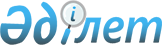 Сайлау учаскелерін құру туралыҚарағанды қаласының әкімінің 2018 жылғы 19 желтоқсандағы № 12/01 шешімі. Қарағанды облысының Әділет департаментінде 2018 жылғы 20 желтоқсанда № 5081 болып тіркелді.
      Қазақстан Республикасының 1995 жылғы 28 қыркүйектегі "Қазақстан Республикасындағы сайлау туралы" Конституциялық заңының 23 бабына сәйкес Қарағанды қаласының әкімі ШЕШІМ ЕТТІ:
      1. Сайлау учаскелері осы шешімнің 1, 2 қосымшаларына сәйкес құрылсын. 
      2. Қарағанды қаласы әкімінің кейбір шешімдері осы шешімнің 3 қосымшасына сәйкес күші жойылды деп танылсын. 
      3. Осы шешімнің орындалуын бақылау Қарағанды қаласы әкімі аппаратының басшысына, Қазыбек би атындағы және Октябрь ауданының әкімдеріне жүктелсін. 
      4. Осы шешім оны алғаш ресми жариялаған күннен бастап қолданысқа енгізіледі. Қарағанды қаласының Қазыбек би атындағы аудан бойынша сайлау учаскелері
      Ескерту. 1-қосымша жаңа редакцияда - Қарағанды қаласының әкімінің 24.01.2024 № 02 шешімімен (оның алғашқы ресми жарияланған күнінен кейін қолданысқа енгізіледі). №1 сайлау учаскесі
      Орталығы: Қарағанды облысы Білім басқармасы Қарағанды қаласы білім бөлімінің "№1 Гимназия" коммуналдық мемлекеттік мекемесі, Костенко көшесі, 13.
      Шекаралары:
      Алалыкин көшесі – 1, 2, 3, 3а, 4, 6;
      Ерубаев көшесі – 10, 12, 16;
      Жамбыл көшесі – 1, 3, 7, 19, 19/1, 23, 25, 27, 29, 31, 33, 35, 37, 39, 39а, 41, 43;
      Костенко көшесі – 1, 3, 4, 11, 12, 14;
      Абай көшесі – 1, 2, 3, 3а, 4, 5, 6, 7, 9, 12, 16, 18, 20, 22, 24, 26, 28, 30, 32, 34;
      Панфилов көшесі – 3, 4, 5, 6, 7, 8, 9, 10, 11, 12, 13, 14, 15, 16, 17, 17а, 18, 19, 20, 21, 22, 23, 24;
      Тиішбек Аханов көшесі – 39. №2 сайлау учаскесі
      Орталығы: Қарағанды облысы Білім басқармасы "Қарағанды жоғары гуманитарлық колледжі" коммуналдық мемлекеттік қазыналық кәсіпорны, Нұрсұлтан Назарбаев даңғылы, 22.
      Шекаралары:
      Нұрсұлтан Назарбаев даңғылы – 14, 18, 20, 24, 26, 30, 32, 34, 36;
      Алалыкин көшесі – 11;
      Гоголь көшесі – 15, 17, 19, 21, 23, 25;
      Ерубаев көшесі – 20/2, 24;
      Абай көшесі – 17, 19, 21, 23, 25, 27, 29, 31, 33, 35, 37, 39, 41, 43;
      Тиішбек Аханов көшесі – 49, 51, 51/2, 53, 54, 55, 58;
      Чижевский көшесі – 3, 4, 5, 6, 7, 8, 10, 10а, 11, 12, 13, 14, 16, 17, 18, 19, 20, 21а, 22, 23, 24, 25, 26, 26а, 27, 28, 29. №3 сайлау учаскесі
      Орталығы: "№2 балалар музыка мектебі" коммуналдық мемлекеттік қазыналық кәсіпорны, Жамбыл көшесі, 17.
      Шекаралары:
      Алмазный тұйық көшесі– 1, 2, 4, 8, 9, 6, 10, 11, 12, 13, 14, 15, 16, 17, 18, 19, 20;
      Волжский тұйық көшесі – 1, 1а, 2, 4, 6, 8, 10, 18, 20, 22;
      Литовский тұйық көшесі – 1, 2, 3, 4, 4/2, 5, 6, 7, 8, 9, 10, 11, 12, 13, 14, 17;
      Мраморный тұйық көшесі – 1, 5, 7, 9, 15, 17, 18, 21, 23;
      Балқантау көшесі – 1, 2, 3, 4, 5, 6, 9, 10, 11, 12, 13, 14, 15, 16, 17, 18, 19, 20, 21, 22, 23, 24, 25, 27, 29, 30, 31, 33, 35, 36, 37, 39, 41, 43, 45, 46, 46а, 47, 48, 49, 50, 51, 52, 53, 54, 55, 57, 59, 61, 63, 65, 67, 69, 71;
      Волгодонская көшесі – 1, 2, 3, 4, 5, 6, 7, 8, 9, 10, 11, 12, 13;
      Гоголь көшесі – 1, 1/1, 1/2, 1/3, 1/4, 1/5, 1/6, 1/7, 1/8, 1/9, 1/10, 1/11, 1/12, 3а;
      Громовая көшесі – 2, 3, 4, 4/1, 5, 6, 7, 8, 9, 10, 11, 12, 13, 14, 15, 17;
      Доскей көшесі – 1, 2, 3, 4, 5, 6, 7;
      Ерубаев көшесі – 1а, 2, 3, 4, 6, 6а, 7;
      Жанғозин көшесі – 6, 11;
      Жамбыл көшесі – 2, 4, 6, 8, 10, 12, 18, 20, 20а, 24, 26, 28а, 30, 30/2, 32, 36, 38, 38а, 38б, 40, 40а, 42а, 44, 45, 46, 48, 48а, 49, 49а, 50, 52, 53;
      Кузнецов көшесі – 1, 2, 3, 4, 5, 6, 7, 8, 9, 10, 11, 12;
      Абай көшесі– 36, 38, 40, 42, 44;
      Нестеров көшесі – 1, 2, 2а, 3, 4, 4/1, 5, 6, 7, 8, 9, 10, 11, 13;
      Панфилов көшесі – 8/1, 25, 26, 26/2, 26/3, 27, 28, 28/1, 29, 30, 31, 32, 33, 34;
      Сәрсеков көшесі – 1, 2, 3, 4, 5, 6, 7, 8, 9, 10, 11, 12, 13, 14, 15, 16, 17, 18, 19, 20, 21, 22, 23, 24, 25, 26, 27, 28, 29, 30, 31, 32, 33, 34, 35, 36, 38, 39, 40, 41, 42, 43, 44, 45, 46, 47, 48, 50, 51, 52, 53, 54, 55, 56, 57;
      Сәтпаев көшесі – 2, 3, 4, 5, 6, 7, 8, 9, 10, 11, 12, 13, 14, 15, 16, 18, 20, 21, 22, 23, 24, 25, 26, 26а, 27, 27-2, 28, 29, 30, 32, 33, 34, 35, 36, 37, 38, 39, 40, 41, 42, 42/1, 42/3, 43, 44, 45, 46, 47, 48, 49, 50, 52, 53, 54, 56, 56а, 58;
      Тиішбек Аханов көшесі – 1, 3, 4, 5, 6, 7, 8, 9, 10, 11, 12, 13, 14, 15, 16, 18, 20, 22, 29, 31, 33, 34, 38, 40;
      Тюленин көшесі – 1, 3, 5, 6, 7, 8, 9, 10, 13, 15, 19, 21, 23, 25, 27, 29, 31, 33, 35;
      Телевизионная көшесі – 1, 2, 2а, 3, 4, 4а, 5, 6, 7, 9, 45, 46, 48, 50, 50а;
      Хрустальная көшесі – 3, 4, 5, 6, 7, 8, 9, 11, 12, 13, 14, 15, 16, 17, 18, 19;
      Кронштадская көшесі - 10,16;
      Физкультурная көшесі - 5. №4 сайлау учаскесі
      Орталығы: Қарағанды облысы Білім басқармасы Қарағанды қаласы білім бөлімінің "№2 Лицей" коммуналдық мемлекеттік мекемесі, Абай көшесі, 60.
      Шекаралары:
      Нұрсұлтан Назарбаев даңғылы – 38, 40, 42, 44, 46, 48, 48а, 52, 54;
      Цветочный тұйық көшесі – 1, 2, 3, 4, 5, 6, 7, 8, 9, 10, 11, 13;
      Аюпов көшесі – 3, 4, 5, 6, 7, 8, 9, 10, 11, 12, 13, 14, 15, 16, 18, 21, 23, 24, 25, 26, 27, 28, 29, 30, 32, 33, 34, 35, 36, 37, 38, 39, 40, 41, 42, 43, 45;
      Гоголь көшесі – 2, 4, 6, 8, 10, 12, 14, 16, 18, 20, 26, 28, 30;
      Жамбыл көшесі – 56, 57, 58, 59, 60, 61, 62, 63, 64, 65, 66, 67, 68, 69, 70, 71, 72, 73, 74, 75, 76, 77, 78, 79, 80, 81, 82, 83, 84, 85, 86, 87, 89, 91, 93, 95, 95/2;
      Абай көшесі – 45, 46, 47, 48, 49, 50, 51, 52, 53, 54, 55, 55/1, 56, 57, 58, 59, 59/1, 59а, 61, 61/2, 62, 63, 64;
      Поспелов көшесі – 3, 5, 7, 9, 11, 19, 25;
      Сәтпаев көшесі – 55, 57, 59, 61, 63, 65, 67, 69, 71, 73, 75, 77, 79, 81, 83, 85, 87, 89, 91;
      Шәкіров көшесі – 3, 4, 5, 6, 7, 8, 9, 10, 11, 12, 13, 14, 16, 19, 20, 21, 22, 23, 24, 25, 26, 31, 32, 34, 36, 38;
      Чижевский көшесі – 32, 34, 35, 36, 37, 38, 40;
      Цикличный тұйық көшесі – 2, 3, 7, 13, 14, 18, 35, 40, 45, 50. №5 сайлау учаскесі
      Орталығы: Қарағанды облысы Білім басқармасы Қарағанды қаласы білім бөлімінің "№88 жалпы білім беретін мектеп" коммуналдық мемлекеттік мекемесі, Мұстафин көшесі, 28.
      Шекаралары:
      Бийский тұйық көшесі – 11, 13, 13а, 15, 16, 17, 18, 19, 20, 21, 22;
      Модельный тұйық көшесі – 1, 2, 3, 4, 5, 6, 7, 8, 9, 10, 11, 12, 13, 14, 15, 16, 17, 18, 19, 20, 21, 22, 23, 24;
      Утренний тұйық көшесі – 1, 2, 3, 4, 5, 6, 7, 8, 9, 10, 11, 12, 13, 14, 15, 16, 17, 18, 19, 20, 21, 22, 23, 24, 25, 26, 27, 28;
      Утренний өтпе жолы– 1, 2, 3, 4, 5, 7, 9, 10/5, 11, 11а, 12, 13, 13а, 15, 16, 17, 18, 19, 29, 31, 32, 33, 38, 40, 41, 43, 44, 45;
      20-шы партсъезд көшесі – 1, 2, 3, 4, 5, 6, 7, 8, 9, 10, 11, 12, 13, 14, 15, 16, 17, 18, 19, 20, 21, 22, 23, 24;
      Айвазовский көшесі - 1, 1а, 2, 3, 3а, 4, 5, 5а, 6, 7, 7а, 8, 9, 9а, 10, 11, 11а, 12, 13, 13а, 14, 15, 15а, 16, 17, 18, 19, 20, 21, 22, 23, 24, 25, 26, 27, 28, 29, 30, 31, 32, 33, 34, 35, 36;
      Балқантау көшесі – 56, 58, 60, 62, 64, 66, 68, 70, 72, 73, 74, 75, 76, 77, 78, 79, 80, 81, 82, 83, 84, 85, 86, 87, 88, 89, 90, 91, 92, 93, 94, 95, 96, 97, 98, 99, 100, 101, 102, 103, 104, 105, 106, 107, 108, 109, 110, 111, 112, 113, 114, 115, 116, 117, 118, 119, 120, 121, 122, 123, 124, 125, 126, 127, 128, 129, 130, 131, 132, 133, 134, 135, 136, 137, 138, 139, 140, 141, 142, 143, 144, 145, 146, 147, 148, 149, 150, 151, 152, 153, 154, 155, 156, 157, 158, 159, 160, 161, 162, 163, 164, 165, 166, 167, 168, 169, 170, 171, 172, 173, 174, 175, 176, 177, 178, 179, 180, 181, 182, 183, 184, 185, 186, 187, 188, 190, 191, 192, 193, 194, 195, 197;
      Арқалық көшесі – 1, 2, 3, 4, 5, 6, 7, 8, 9, 10, 11, 12, 13, 14, 15, 16, 17, 18, 19, 20, 21, 22, 23, 24, 25, 26, 27, 28, 29, 30, 31, 32, 33, 34, 35, 36, 37, 38, 39, 40, 41, 42, 43, 44, 45, 46, 47, 48, 49, 50, 51, 52, 53;
      Вишневский көшесі – 1, 1а, 2, 2а, 3, 4, 5, 6, 7, 8, 9, 10, 12, 16, 18;
      Волгодонская көшесі – 14, 15, 16, 17, 17/3, 18, 18/6, 19, 20, 21, 22, 23, 24, 25, 26, 27, 28, 29, 30, 31, 32, 33, 34, 35, 36, 37, 38, 39, 40, 41, 42, 43, 44, 45, 46, 47, 48, 49, 50, 51, 52, 53, 54, 55, 56, 57, 58, 59, 60, 61, 62, 63, 64, 65, 66, 67, 68, 69, 70, 71, 72, 73, 74, 76, 78, 80, 82, 84, 86, 88, 90, 92, 93, 94, 96;
      Гоголь көшесі – 2/2, 2/3, 2/4, 2/5, 2/6, 2/7, 2/8, 2/9, 2/10, 2/11;
      Дегтярев көшесі – 1, 2, 3, 4, 5, 6, 7, 8, 9, 10, 11, 12, 13, 14, 16;
      Ермолов көшесі – 1, 2, 3, 4, 5, 6, 7, 8, 9, 10, 11, 12, 13, 14, 15, 16, 17, 18, 19, 20, 21, 22, 23, 24, 30;
      Жамбыл көшесі – 88, 90, 92, 94, 96, 98, 99, 100, 101, 101а, 102, 103, 104, 105, 105а, 106, 107, 107а, 108, 109, 109а, 110, 111, 112, 113, 114, 115, 115а, 117, 117а;
      Космодемьянская көшесі – 1, 1а, 3, 5, 7;
      Кронштадская көшесі – 1, 2, 3, 4, 5, 6, 7, 8, 9, 10, 11, 12, 13, 14, 15, 16, 17, 18, 19, 20, 21, 22, 23, 24, 25, 26, 27, 28, 29, 30, 31, 32, 33, 34, 35, 36, 37, 38, 39, 40, 41, 42, 43, 44, 45, 46, 47, 48, 49, 50, 53;
      Кузнецов көшесі – 13, 14, 15, 16, 17, 18, 19, 20, 21, 22, 23, 24, 25, 26, 27, 28, 28а, 29, 30, 31, 32, 33, 34, 35, 36;
      Куприн көшесі – 1, 3, 4, 5, 6, 7, 8, 9, 10, 11, 12, 13, 14, 15;
      Абай көшесі – 66, 68, 68а, 70, 72, 74, 74а, 76, 76а;
      Перов көшесі – 1, 2, 3, 4, 5, 6, 7, 8, 9, 10, 11, 12, 13, 14, 15, 16;
      Писарев көшесі – 40, 42, 44, 46, 46а;
      Поспелов көшесі – 18, 20;
      Сәтпаев көшесі – 62, 64, 66, 68, 70, 72, 74, 76, 78, 80, 82, 84, 86, 88, 90, 92, 94, 95, 96, 97, 98, 99, 100, 101, 102, 103, 104, 105, 106, 107, 108, 109, 110, 111, 112, 114, 115, 116, 118, 120, 122, 124, 126, 128, 130, 132, 134, 136, 138, 140, 142, 144, 146, 148, 150, 152, 154, 156, 158, 160, 162, 164, 166, 168, 170, 172, 174, 176, 178, 180, 182, 184, 186, 188, 190, 192, 194, 196, 198, 200, 202, 202-1, 206;
      Сеченов көшесі – 1, 2, 3, 4, 5, 6, 7, 8, 9, 10, 11, 12, 13, 14, 15, 16, 17, 18, 19, 20;
      Столетов көшесі – 1, 2, 3, 4, 5, 6, 7, 8, 9, 10, 11, 12, 13;
      Федченко көшесі – 1, 2, 3, 4, 5, 6, 7, 8, 9, 10, 11;
      Художественная көшесі – 1, 2, 3, 4, 5, 6, 7, 8, 9, 10, 11, 12, 13, 14, 15;
      Шевцова көшесі – 1, 1б, 2, 3, 4, 5, 6, 7, 8, 9, 10, 11, 12, 13, 14;
      Шекспир көшесі – 1, 2, 3, 4, 5, 6, 7, 8, 9, 10, 11, 12, 13, 14, 15, 16, 17, 18, 19, 20, 21, 22, 23, 24, 25, 26, 27, 28, 29, 30, 31, 32, 33, 34, 35, 36, 37, 38, 38а. №6 сайлау учаскесі
      Орталығы: Қарағанды облысы Білім басқармасы Қарағанды қаласы білім бөлімінің "№88 жалпы білім беретін мектеп" коммуналдық мемлекеттік мекемесі, Мұстафин көшесі, 28.
      Шекаралары:
      Мұстафин көшесі – 12, 14, 16, 16/2, 18, 18/2, 20, 22, 26, 30, 32, 32а;
      Жамбыл көшесі – 116, 117, 118, 119, 120, 121, 122, 123, 123а, 124, 125, 125а, 126, 127, 128, 129, 130, 131, 133, 134, 134/2, 135/2, 136, 138, 140, 142, 143, 144, 145, 146, 150, 150/1, 151, 152, 152/1, 152/2, 153, 155, 156, 157;
      Гастелло көшесі – 4, 6, 8, 10, 12, 14, 14а, 16, 16/4, 18, 20, 20а, 22, 24, 25, 27;
      Пригородная көшесі – 2, 4, 6, 8, 8-1, 10, 10а, 12, 14, 16, 18, 18/1, 20, 22, 22а, 22б, 23, 24, 24а, 26, 26а, 26б, 28, 30, 32, 34, 36, 38;
      Разин көшесі – 1, 2, 3, 4, 5, 6, 7, 8, 9, 10, 12, 13, 14, 15, 16, 17, 18, 19, 20, 21, 22, 23, 24, 25, 26, 27, 28, 29, 30, 31, 32, 33, 34, 35, 36, 37, 38, 39, 39-1, 39а, 39в, 39/2, 40, 41, 42, 43, 44, 45, 46, 47, 48, 49;
      Хмельницкий көшесі – 1, 2, 3, 4, 5, 6, 7, 8, 9, 10, 11, 12, 13, 14, 15, 16, 17, 18, 19, 20, 21, 22, 23, 24, 25, 26;
      Космодемьянская көшесі – 2, 4, 6, 8, 9, 10, 11, 13, 15, 15а, 16, 17, 18, 19, 21, 23, 25, 27, 29, 30, 32, 34, 36, 38, 39, 39а, 39в, 40, 42, 44, 46, 47, 48, 49, 50, 51, 53, 55, 57;
      Терешкова көшесі – 1, 2, 3, 4, 5, 6, 7, 8, 9, 10, 11, 12, 13, 14, 15, 16, 17, 18, 19, 20, 21, 22, 23, 24, 25, 27, 29, 31, 32;
      Писарев көшесі – 48, 50, 52, 53, 54, 55, 56, 57, 58, 59, 60, 61, 62, 63, 64, 65, 66, 66а, 67, 68, 69, 69а, 69б, 69/2, 69в, 70, 71, 72, 73, 74, 75, 76, 77, 79;
      Утренний тұйық көшесі – 29, 30, 31, 32, 33, 34, 35, 36, 37, 38, 38а, 39, 40, 41, 42, 43, 44, 45, 46, 47;
      Гастелло көшесі – тұрғын алабы 23. №7 сайлау учаскесі
      Орталығы: "Абылқас Сағынов атындағы Қарағанды техникалық университеті" коммерциялық емес акционерлік қоғамы, Терешкова көшесі, 40.
      Шекаралары:
      Нұрсұлтан Назарбаев даңғылы – 62, 74, 76, 78, 80;
      Терешкова көшесі – 34, 35, 37, 38, 39, 40, 41;
      Мұстафин көшесі – 1, 1/1, 1/2, 2, 3, 5, 5/1, 6, 6/2, 6/3, 7, 8, 11, 13;
      Гастелло көшесі – 28, 32, 34. №8 сайлау учаскесі
      Орталығы: "Қазақстан Республикасының Ішкі істер министрлігі Ішкі әскерінің 6505 әскери бөлімі" республикалық мемлекеттік мекемесі, Сәтпаев көшесі, 93.
      Шекаралары:
      Сәтпаев көшесі - 93. №9 сайлау учаскесі
      Орталығы:Қарағанды облысы Білім басқармасы "Мұрагер" мамандандырылған мектеп-интернаты" коммуналдық мемлекеттік мекемесі, Гоголь көшесі, 46а.
      Шекаралары:
      Гоголь көшесі – 50/1, 50/2, 51/3, 52, 52/1, 52/2, 54, 56/1, 56/2, 56/3, 56/4, 58, 58/2, 62, 64, 66, 68;
      Нұрсұлтан Назарбаев даңғылы - 63, 65, 65/1, 59, 61, 57, 55. №10 сайлау учаскесі
      Орталығы: Қарағанды облысы білім басқармасының Қарағанды қаласы білім бөлімінің "Ахмет Байтұрсынұлы атындағы мектеп-гимназиясы"КММ Нұркен Әбдіров даңғылы, 37/1.
      Шекаралары:
      Бакинская көшесі – 72, 74, 76, 78, 80, 82, 84, 86, 88, 90, 92, 94, 96, 98, 100, 102, 104, 106, 108, 110, 112, 114, 116, 118, 120, 122, 124, 126, 128, 130, 132, 134, 136, 138, 140, 142, 144, 146, 148, 150, 152, 154, 156, 158, 160, 162, 164, 166, 168, 170, 172, 174, 176, 178, 180, 182, 184, 186, 188;
      Новоселов көшесі – 69, 71, 73, 75, 77, 79, 81, 83, 85, 87, 89, 91, 93, 95, 97, 99, 101, 103, 105, 107, 109, 109/2, 111, 113, 115, 115а, 117, 119, 121, 123, 125, 127, 129, 131, 135, 137, 139, 141, 143, 145;
      Пичугин көшесі – 71, 72, 72/1, 73, 74, 75, 75В, 76, 77, 78, 79, 80, 81, 82, 83, 84, 85, 86, 87, 88, 89, 90, 91, 92, 93, 94, 95, 96, 97, 98, 99, 100, 101, 102, 103, 104, 105, 106, 107, 108, 109, 110, 111, 112, 113, 114, 115, 116, 117, 118, 119, 120, 121, 122, 123, 124, 125, 126, 127, 128, 129, 130, 131, 132, 133, 134, 135, 136, 137, 138, 139, 140, 141, 142, 143, 144, 145, 146, 147, 148, 149, 150, 151, 152, 153, 154, 155, 156, 157, 158, 159, 160, 161, 162, 163, 164, 165, 166, 167, 168, 169, 170, 171, 172, 173, 174, 175, 176, 177, 178, 179, 180, 181, 182, 183, 184, 185, 185А, 186;
      Нұркен Әбдіров даңғылы – 31, 33, 35, 35а, 37/2, 39, 41, 43/2, 44, 44/1, 44/2, 45, 46/1, 46/2, 46/3, 48/1, 48/2, 48/3, 48/4, 48/6, 50/1, 50/2;
      Алданская көшесі – 1, 2, 3, 3А, 4, 5, 6, 7, 8, 9, 10. №11 сайлау учаскесі
      Орталығы: Қарағанды облысы Білім басқармасы Қарағанды қаласы білім бөлімінің "Қаныш Сәтпаев атындағы Гимназия" коммуналдық мемлекеттік мекемесі, Нұркен Әбдіров даңғылы, 30а.
      Шекаралары:
      Гоголь көшесі – 51/3, 53, 55, 57, 57/2;
      Нұркен Әбдіров даңғылы – 30/3, 32, 34/1, 34/2, 34/3, 34/4, 36/1, 36/2, 36/4, 38. №12 сайлау учаскесі
      Орталығы: "Қарағанды медицина университеті" коммерциялық емес акционерлік қоғамы, Гоголь көшесі, 40.
      Шекаралары:
      Гоголь көшесі – 40, 47, 49, 51, 51/1, 51/2, 53/1;
      Әлиханов көшесі – 12/2, 30/2, 32, 34, 34/1, 34/2, 34/3, 34/4, 36, 36/2, 36/3, 36/4, 36, 38, 38/1, 38/2, 38/3, 40. №13 сайлау учаскесі
      Орталығы: Қарағанды облысы Білім басқармасы Қарағанды қаласы білім бөлімінің "Академик Е.А. Бөкетов атындағы жалпы білім беретін мектеп" коммуналдық мемлекеттік мекемесі, Гоголь көшесі, 38/2.
      Шекаралары:
      Әлиханов көшесі – 35, 37, 37/2, 37/3, 37/4, 39, 39/2, 39/3, 46;
      Нұрсұлтан Назарбаев даңғылы - 33, 33/1, 35, 41, 41/2, 43, 53/1, 53/2, 53/3, 53, 51, 51/1, 49, 47, 49/1, 45, 55/2, 56/2, 57/2, 59/2;
      Гоголь көшесі – 36, 36а, 36/2, 36/3, 40/2, 44, 46, 46/1, 46/2, 46/3, 48. №14 сайлау учаскесі
      Орталығы: "Қарағанды медицина университеті" коммерциялық емес акционерлік қоғамы, Мұстафин көшесі, 15.
      Шекаралары:
      Мұстафин көшесі - 15. №15 сайлау учаскесі
      Орталығы: Қарағанды облысы Білім басқармасы Қарағанды қаласы білім бөлімінің "№3 Гимназия" коммуналдық мемлекеттік мекемесі, Нұрсұлтан Назарбаев даңғылы, 25.
      Шекаралары:
      Нұрсұлтан Назарбаев даңғылы – 19, 19а, 21, 21/2, 23, 23а, 25, 27, 27а, 29, 31;
      Лобода көшесі – 34, 36, 38/1, 38/2, 40, 42, 46, 48, 50, 56;
      Гоголь көшесі – 27, 29, 33, 33/1, 33/2, 35, 37, 37/1, 37/2. №16 сайлау учаскесі
      Орталығы: Қарағанды облысы Білім басқармасы Қарағанды қаласы білім бөлімінің "№63 жалпы білім беретін мектеп" коммуналдық мемлекеттік мекемесі, Лобода көшесі, 26.
      Шекаралары:
      Нұрсұлтан Назарбаев даңғылы – 11, 15, 17, 17а, 17/2;
      Ерубаев көшесі – 32, 32а;
      Лобода көшесі – 16, 18, 19, 22, 23, 24, 25, 27, 27/а, 27/3, 28, 29, 29/3, 30, 30/2, 31, 31/2, 32, 33, 37, 41, 43;
      Гоголь көшесі – 39, 41, 41/4. №17 сайлау учаскесі
      Орталығы: Қарағанды облысы мәдениет басқармасының "Кеншілер мәдениет сарайы" коммуналдық мемлекеттік қазыналық кәсіпорны, Бұқар жырау даңғылы, 32.
      Шекаралары:
      Бұқар жырау даңғылы – 26, 28, 28а, 30, 32, 34, 36, 38, 38а;
      Нұрсұлтан Назарбаев даңғылы – 3, 3а, 5, 7, 7а, 9;
      Ерубаев көшесі – 23, 27, 31, 33, 33а, 35;
      Лобода көшесі – 2а, 3, 3а, 4, 5, 6, 7, 7а, 9, 10, 12, 13, 13/2, 14. №18 сайлау учаскесі
      Орталығы: Қарағанды облысы Білім басқармасы Қарағанды қаласы білім бөлімінің "Шәкәрім атындағы Гимназия" коммуналдық мемлекеттік мекемесі, Әлиханов көшесі, 24.
      Шекаралары:
      Ерубаев көшесі – 48/1, 50/2, 50/3, 52/2;
      Нұркен Әбдіров даңғылы – 15, 24, 24/1, 24/2, 24/4, 26, 26/1, 26/2, 28/1, 28/2, 30, 30/1, 30/2, 31/1,36. №19 сайлау учаскесі
      Орталығы: Қазақстан Республикасы Экология, геология және табиғи ресурстар министрлігі Су ресурстары комитетінің "Қазсушар" шаруашылық жүргізу құқығындағы республикалық мемлекеттік кәсіпорнының "Қаныш Сәтпаев атындағы канал" филиалы, Әлиханов көшесі, 11а.
      Шекаралары:
      Бұқар жырау даңғылы – 42, 44, 46, 48, 48а, 49а, 50;
      Нұркен Әбдіров даңғылы – 20, 22, 22/1, 22/2, 22/3, 22/4;
      Әлиханов көшесі – 8, 8а, 10, 10а;
      Ерубаев көшесі – 50, 52, 54. №20 сайлау учаскесі
      Орталығы: Қарағанды облысы Білім басқармасы Қарағанды қаласы білім бөлімінің "Балалар мен жасөспірімдер сарайы" коммуналдық мемлекеттік қазыналық кәсіпорны, Ерубаев көшесі, 44.
      Шекаралары:
      Әлиханов көшесі – 12а, 18, 20, 20/1, 22, 22/1, 22/2, 22/3, 24/1, 24/2, 24/3, 24/4, 24/5, 24/6, 26/1, 26/2, 28, 28/1, 28/2, 28/3, 28а, 30, 30/1;
      Ерубаев көшесі – 44/2, 44, 46, 48, 48/2;
      Лобода көшесі – 25/3, 27/2, 29/2. №21 сайлау учаскесі
      Орталығы: Қарағанды облысы Білім басқармасы Қарағанды қаласы білім бөлімінің "Сәкен Сейфуллин атындағы Гимназия" коммуналдық мемлекеттік мекемесі, Ерубаев көшесі, 43А.
      Шекаралары:
      Бұқар жырау даңғылы – 52, 52а, 54, 54а, 56, 56/2, 58, 58а, 60, 60/2;
      Нұркен Әбдіров даңғылы – 4, 6, 8, 8/2, 10, 12, 12/2, 14, 16, 16/2;
      Ерубаев көшесі – 45, 47, 47а, 49, 50/5, 50/6. №22 сайлау учаскесі
      Орталығы: Қарағанды облысы Білім басқармасы Қарағанды қаласы білім бөлімінің "Нұркен Әбдіров атындағы жалпы білім беретін мектеп" коммуналдық мемлекеттік мекемесі, Ермеков көшесі, 9.
      Шекаралары:
      Нұркен Әбдіров даңғылы – 17, 19, 23, 25;
      Бакинская көшесі – 190, 190а, 192, 194, 196, 198, 200, 202, 204, 206, 208, 210, 212, 214, 216, 218, 220, 222, 224, 226, 228, 230, 232, 234;
      Ермеков көшесі – 1, 2, 2/3, 2/4, 3, 3/1, 3/3, 3/4, 4, 5, 5/1, 6, 7, 8, 8/2, 9, 9а, 9б, 9/1, 9/2, 9/3, 9/4, 9/6;
      Комиссаров көшесі – 1, 2, 2/3, 2/4, 3, 4, 4а, 4б, 5, 7, 9, 11, 13, 15;
      Новоселов көшесі – 133, 147, 149, 151, 153, 155, 157, 159, 161, 163, 165, 167, 169, 171, 173, 175, 177, 179, 181, 183, 185, 187, 189, 191;
      Пичугин көшесі – 189, 190, 191, 192, 193, 194, 195, 196, 197, 198, 199, 200, 201, 202, 203, 204, 205, 206, 207, 208, 209, 210, 211, 212, 213, 214, 215, 216, 217, 218, 219, 220, 221, 222, 223, 224, 225, 226, 227, 228, 229, 230, 231, 232, 233, 234, 235, 236. №23 сайлау учаскесі
      Орталығы: "Орталық-Қазақстан Академиясы" жекеменшік мекемесі, Пичугин көшесі, 259.
      Шекаралары:
      731 км көшесі;
      Ермеков көшесі – 10, 10а, 10/2, 12, 14, 14/2, 16, 16а, 18, 20, 22, 24, 26, 26/2, 28, 30, 30/2, 32, 32/3, 33, 34, 34/1, 34/2, 36, 36/2, 38, 38/2, 40, 42, 44;
      Ерубаев көшесі – 51/2, 66, 67б, 69, 72, 74, 76;
      Пичугин көшесі – 233/2, 235/1, 235/2, 237, 238, 239, 239/1, 239/2, 240, 241, 242, 243, 244, 245, 245/1, 245/2, 246, 247, 248, 249, 250, 251, 251/1, 251/2, 252, 253, 253/1, 253/2, 254, 255, 255/2, 255а, 256, 257, 258, 259. №24 сайлау учаскесі
      Орталығы:Қарағанды облысы Білім басқармасы Қарағанды қаласы білім бөлімінің "№45 Гимназия" коммуналдық мемлекеттік мекемесі, Бұқар жырау даңғылы, 72А.
      Шекаралары:
      Ермеков көшесі – 46/2, 48, 50, 52;
      Бұқар жырау даңғылы – 68, 70, 72, 74, 74/6, 76;
      Пассажирская көшесі – 8, 8а, 9, 10, 11, 12, 12а, 13, 14, 14/2, 16. №25 сайлау учаскесі
      Орталығы: Қарағанды облысы Білім басқармасы "Қарағанды кәсіптік- техникалық колледжі" коммуналдық мемлекеттік мекемесі, Ермеков көшесі, 15.
      Шекаралары:
      Ермеков көшесі – 15/3, 17, 19, 21, 21/1, 23, 23/2, 25/2;
      Нұркен Әбдіров даңғылы – 7, 9;
      Ерубаев көшесі – 51, 51/1, 57, 58, 59, 61, 63, 64, 65, 67;
      Комиссаров көшесі – 2/1, 2/5, 10/3, 14, 16, 18, 20, 20/2, 20/4, 20/5, 22, 23, 26, 28, 28а, 29, 31, 33, 82;
      Можайский көшесі – 1, 2, 3, 4, 5, 6, 7, 8, 9, 10, 11, 12, 13, 13а, 14, 15;
      Тимирязев көшесі – 2, 3, 3/2, 4, 5, 6, 7, 8, 9, 11. №26 сайлау учаскесі
      Орталығы:Қарағанды облысы денсаулық сақтау басқармасының "Облыстық клиникалық ауруханасы" коммуналдық мемлекеттік мекемесі, Нұрсұлтан Назарбаев даңғылы, 10.
      Шекаралары:
      Нұрсұлтан Назарбаев даңғылы - 10. №27 сайлау учаскесі
      Орталығы: Қарағанды облысы Білім басқармасы Қарағанды қаласы білім бөлімінің "№91 жалпы білім беретін мектеп" коммуналдық мемлекеттік мекемесі, Гудермесская көшесі, 129.
      Шекаралары:
      Космонавттар көшесі – 243, 244, 245, 246, 247, 248, 249, 250, 251, 252, 253, 254, 256, 257, 258, 259, 260, 261, 262, 263, 264, 265, 266, 267, 268, 269, 270, 271, 272, 273, 274, 275, 276, 277, 278, 279, 280, 281, 282, 283, 284, 285, 286, 287, 288, 289, 289/1, 289/2, 290, 291, 292, 293, 294, 295, 296, 298, 299, 300, 302, 304, 306, 308, 310, 312, 314, 316, 318, 320, 322, 324, 326, 328, 330, 332, 334, 336, 338, 340, 342;
      Гудермесская көшесі – 102, 102/1, 104, 106, 108, 110, 112, 114, 116, 118, 120, 122, 124, 126, 128, 131, 132, 133, 134, 135, 136, 137, 138, 139, 140, 141, 142, 143, 144, 144а, 145, 146, 147, 148, 149, 150, 151, 152, 153, 154, 155, 156, 157, 158, 159, 160, 161, 162, 163, 164, 165, 166, 167, 168;
      Авиаторлар көшесі – 1, 2, 2а, 3, 3а, 5, 5а, 6, 8, 9, 9а, 11, 11а, 13;
      Авиаторлар тұйық көшесі – 1, 1а, 1б, 2, 3, 3а, 4, 5, 5а, 6, 7, 7а, 8, 9, 9а, 10, 11, 11а, 11б, 12, 13;
      Аэрологическая көшесі – 1, 2, 3, 4, 5, 6, 7, 8, 9, 10, 11, 12, 13, 14, 15, 16, 17, 18, 19, 20, 21, 22, 23, 24, 25;
      Саяхат көшесі – 1, 2, 3, 4, 5, 6, 7, 8, 9, 10, 11, 11/1, 11/2, 12, 13, 14, 15, 16, 17, 18, 19, 20, 21, 22, 23, 23а, 24, 25, 26, 27, 28, 29, 30, 31, 32, 33, 34, 35, 36, 37, 38, 39, 40, 41, 42, 43, 44, 45, 46, 47, 48, 49, 50, 51, 52;
      Самал көшесі – 1, 1а, 1б, 1в, 2, 3, 3а, 4, 5, 6, 7, 8, 9, 9а, 10, 10а, 11, 11а, 12, 13, 14, 14а, 15, 15а, 15б, 16, 17, 18, 19, 19а, 20, 21, 21а, 21б, 22, 23, 24, 25, 25а, 26, 26а, 26б, 27, 28, 28а, 29, 29/2, 30, 30а, 31, 32;
      Панорамная көшесі – 1, 2, 3, 4, 5, 6, 7, 8, 9, 10, 11, 12, 13, 14, 15, 16, 17, 18, 19, 20, 21, 22, 23, 24, 25, 26, 27, 28, 29, 30, 31, 32, 33, 34, 35, 35а;
      Панорамный тұйық көшесі – 3, 5, 6, 7, 8, 9, 10, 11, 12, 13, 14, 16, 17, 18, 19, 20, 21, 22а, 23, 24, 25, 27, 29, 31, 31а, 33, 33-1, 33-2, 35;
      Районная көшесі – 2, 3, 4, 5, 6, 7, 8, 9, 10, 11, 12, 14, 15, 16, 17, 18, 19, 20, 21, 22, 23, 24, 25, 26, 27, 28, 29, 30, 31, 32, 33, 34, 35, 36, 37, 38, 39, 40, 41, 42, 43, 44, 45, 47, 48, 49, 50, 51, 52, 53, 54, 55, 57, 59, 61;
      Костюшко көшесі – 1, 2, 3, 4, 5, 6, 7, 8, 9, 10, 11, 12, 13, 14, 15, 16, 17, 18, 19, 20, 21, 21а, 22, 23, 24, 25, 26, 27, 28, 29, 30, 31, 32, 33, 34, 35, 36, 37, 38, 39, 40, 41, 42, 43, 44, 45, 46, 47, 48, 49, 50, 51, 52, 53, 54, 55, 56, 57, 58, 59, 60, 61, 62, 63, 64, 65, 66, 67, 68;
      Бензинная көшесі – 2, 2-1, 4, 5, 6, 7, 9, 10, 11, 12, 13, 14, 15, 16, 17, 18, 19, 20, 21, 22, 23, 24, 25, 25/1, 26, 27, 28, 29, 30, 31, 32, 33, 34, 35, 36, 37, 38, 39, 40, 41, 42, 43, 44, 45, 45а, 46, 47, 48, 49, 49а, 50, 51, 52, 53, 54, 55, 56, 57, 58, 59, 60, 61, 62, 63, 64, 65, 66, 67, 68;
      Штурманская көшесі –1, l/l, l/2, l/6, 1/16, 1в, 2, 2а, 3, 4, 5, 6, 7, 8, 9, 10, 11, 12, 13, 14, 15, 16, 16/1, 16/3, 16/4, 16/5, 16/6, 17, 18, 19, 20, 21, 22, 23, 24, 25;
      Камская көшесі – 2, 3, 4, 5, 6, 6а, 7, 8, 9, 13, 15, 17, 19, 21, 23, 25, 27, 29, 31, 33, 35, 37, 39, 41, 43, 45, 47, 49, 51, 53, 55, 57, 59, 61, 63, 65, 67, 69, 71, 73, 75, 77, 79, 81;
      Камский тұйық көшесі – 1, 1а, 2, 2а-1, 2а-2, 3, 4, 4а, 5, 6, 6а, 7, 8, 19, 21;
      Орская көшесі – 1, 2, 3, 4, 5, 6, 7, 8, 9, 10, 11, 12, 13, 13/1, 14, 15, 16, 17, 18, 19, 19а, 20, 21, 22, 23, 24, 25, 26, 27, 27а, 27б, 28, 29, 29б, 30, 31, 31а, 31б, 32, 33, 34, 35, 36, 37;
      Нефтебаза көшесі – 1, 2, 3, 4, 5, 6, 7;
      Добровольный тұйық көшесі – 1, 1а, 1б, 2, 2а, 3, 4, 5, 6, 7, 8, 9, 10, 11, 12, 13;
      Стартовый тұйық көшесі– 1, 2, 2а, 3, 3/1, 4, 5, 6, 6/1, 7, 7/1, 8, 61;
      Изыскательский тұйық көшесі – 1, 2, 3, 4, 5, 6, 7, 8, 9, 10, 11;
      Товарищеский тұйық көшесі – 1, 2, 3, 4, 5, 6, 7, 8, 9, 10, 11, 12;
      Общественный тұйық көшесі – 1, 2, 3, 4, 5, 6, 7, 8, 9, 10, 11, 12, 13, 14, 15, 16;
      Очередной тұйық көшесі – 1, 2, 3, 4, 5, 6, 7, 8, 9, 10, 11;
      Құрманғазы көшесі – 33, 35, 37, 39, 41, 43, 45, 47, 48, 49, 50, 51, 52, 53, 54, 55, 56, 57, 58, 59, 60, 61, 62, 63, 64, 65, 66, 67, 68, 69, 70, 71, 72, 73, 74, 75, 76, 77, 78, 79, 80, 81, 82, 83, 84, 85, 86, 87, 88, 89, 90, 91, 92, 93, 94, 95, 96, 97, 98, 99, 100, 101, 102, 103, 104, 105, 106, 107, 108, 109, 110, 111, 112, 113, 114, 115, 116, 117, 118, 119, 120, 121, 122, 123, 124, 125, 126, 127, 128, 129, 130, 131, 132, 133, 134, 135, 136, 137, 138, 139, 140, 141, 142, 143, 144, 145, 146, 147, 148, 149, 150, 151, 152, 153, 154, 155, 156;
      Алтын Арка ықшам ауданы – 4, 6, 8, 10, 11. №28 сайлау учаскесі
      Орталығы: Қарағанды облысы Білім басқармасы Қарағанды қаласы білім бөлімінің "№79 негізгі орта мектебі" коммуналдық мемлекеттік мекемесі, Құрманғазы көшесі, 1.
      Шекаралары:
      Гоголь көшесі – 90, 92, 94, 96, 98, 100, 102, 104, 106, 108, 110, 112, 114, 116, 118, 120, 122, 124, 126, 128, 132, 134, 136, 140, 219;
      Гудермесская көшесі – 1, 2, 3, 3/1, 4, 5, 5а, 6, 7, 8, 8а, 9, 10, 11, 12, 12а, 13, 13а, 14, 15, 15а, 15б, 16, 16а, 17, 17а, 18, 19, 19а, 20, 21, 21а, 21/2, 22, 22а, 23, 23а, 24, 25, 25а, 26, 27, 27/1, 28, 29, 30, 31, 32, 33, 34, 35, 35/9, 36, 37, 38, 39, 40, 41, 42, 43, 44, 45, 46, 47, 48, 49, 50, 51, 52, 53, 54, 55, 56, 57, 58, 59, 60, 60а, 61, 62, 63, 63/2, 64, 65, 66, 67, 68, 69, 70, 71, 72, 73, 74, 75, 76, 77, 77а, 78, 78а, 79, 80, 81, 81а, 82, 83, 84, 85, 86, 87, 88, 89, 90, 91, 92, 93, 94, 95, 96, 97, 98, 99, 100, 101, 103, 105, 105А, 107, 109, 109а, 111, 113, 115, 117, 119, 121, 123;
      Құрманғазы көшесі – 1, 1/1, 2, 3, 4, 5, 6, 7, 8, 9, 10, 10а, 10б, 10в, 11, 12, 13, 14, 15, 16, 17, 18, 19, 20, 21, 22, 23, 24, 25, 26, 27, 28, 29, 30, 31, 32, 34, 36, 38, 40, 42, 44, 46;
      Космонавттар көшесі – 111, 119, 120, 121, 122, 123, 124, 125, 126, 127, 128, 129, 130, 131, 132, 133, 134, 135, 136, 137, 138, 139, 140, 141, 142, 143, 144, 145, 145/1, 146, 147, 148, 149, 150, 151, 151а, 152, 153, 154, 155, 156, 157, 157/2, 158, 159, 160, 161, 161а, 162, 162а, 163, 163а, 164, 165, 166, 167, 168, 169, 170, 171, 172, 173, 174, 175, 176, 177, 178, 179, 180, 181, 182, 183, 184, 185, 186, 187, 188, 189, 190, 191, 192, 193, 194, 195, 196, 197, 198, 199, 200, 201, 202, 203, 204, 205, 206, 207, 208, 209, 210, 211, 212, 213, 214, 215, 216, 217, 218, 219, 220, 221, 222, 223, 224, 225, 226, 227, 228, 229, 230, 231, 232, 233, 234, 235, 236, 237, 238, 239, 239/3, 240, 241, 242;
      Пищевая көшесі – 2, 4, 4а, 5, 6, 7, 7а, 8, 9, 9а, 10, 11, 12, 13, 14, 15, 16, 17, 18, 19, 20, 21, 22, 23, 24, 25, 26, 27, 28, 29, 29а, 30, 31, 32, 33, 34, 35, 36, 37, 38, 39, 40, 41, 42, 43, 44, 45, 46, 47, 48, 49, 50, 51, 52, 53, 54, 55, 56, 57, 58, 59, 60, 61, 62, 63, 64, 65, 66, 67, 68, 69, 70, 71, 72, 73, 74, 75, 76, 77, 78, 79;
      Рейдовая көшесі – 1, 1а, 2, 2а, 3, 4, 5, 6, 7, 8, 8/1, 9, 10, 11, 12, 12а, 13, 14, 15, 16, 17, 18, 18а, 19, 20, 21, 21а, 22, 23, 23а, 23б, 24, 24а, 25, 26, 26а, 27, 28, 29, 29а, 30, 31, 32, 33, 34, 35, 36, 37, 38, 39, 40, 41, 41а, 42, 43, 43/1, 43а, 44, 44а, 45, 46, 47, 48, 49, 50,50а, 51, 52, 53, 54, 55, 56, 57, 58, 59, 60, 61, 62, 63, 64, 65, 66, 67, 68, 69, 70, 71, 72, 73, 74, 75, 76, 77, 78, 79, 80, 81, 82, 83, 84, 85, 86, 87, 88, 89, 90, 91, 92, 93, 94, 95, 96, 97, 98, 99, 100, 101, 103, 105, 107, 109, 111, 113, 115, 117, 119, 121, 123;
      Памирская көшесі – 1, 2, 2а, 3, 3а, 4, 5, 6, 7, 8, 9, 10, 10а, 11,11а, 12, 13, 14, 15, 16, 17, 18, 18а, 19, 20, 20а, 21, 22, 23, 24, 25, 25а, 26, 26а, 27, 28, 28а, 29, 30, 31, 32, 33, 34, 35, 36, 37, 38, 39, 40, 41, 42, 43, 44, 44а, 45, 46, 47, 48, 49, 50, 51, 52, 53, 53а, 54, 55, 56, 57, 58, 58а, 59, 60, 61, 62, 63, 64, 65, 66, 67, 68, 69, 70, 71, 72, 73, 74, 75, 76, 77, 78, 79, 80, 81, 82, 83, 84, 85, 86, 87, 88, 89, 89а, 90, 91, 92, 93, 94, 95, 95а, 96, 97, 97а, 98, 99, 99а, 100, 101, 101а, 102, 103, 103а;
      Резник көшесі – 3, 5, 7, 7/1, 8, 9, 9а, 11, 13, 15, 18, 18а, 19, 19а, 21, 25, 25а, 27, 27б, 29, 29б, 31а, 31б, 33, 33а, 33б, 35, 35а, 37;
      Коперник тұйық көшесі – 1, 2, 3, 4, 4а, 5, 6, 6а, 7, 8, 9, 10, 11, 12, 12а, 13, 14, 15, 16, 17, 18, 19, 21, 21а, 22, 23, 23а, 24, 25, 26, 27, 28, 29, 30, 31, 32, 33, 34, 35, 36, 37, 38, 39, 40, 41, 42, 43, 44, 45, 45а.
      Конторский тұйық көшесі – 1, 2, 3, 4, 5, 6, 7, 8, 9, 10, 11, 12, 13, 14, 15, 15/1, 15/2, 16, 17, 18, 19, 20, 21, 21а, 22, 23, 23а, 24, 25, 26, 27, 28, 29, 30, 31, 32, 33, 34, 35, 36, 37, 38, 39, 40, 41, 42, 43, 44, 45, 45а;
      Батумский тұйық көшесі – 1, 2, 3, 4, 5, 6, 7, 8, 9, 10, 11, 12, 13, 14, 17, 19, 20, 22, 24, 25, 25а, 26, 27, 27а, 28, 29, 29/1, 30, 31, 32, 35, 37, 38/1, 39;
      Штурманская көшесі – 1/3, 1/5, 1/7, 1/13;
      Алтын арка ықшам ауданы - 12, 17, 19, 21. №29 сайлау учаскесі
      Орталығы: Қарағанды облысы Білім басқармасы "Ақпараттық технологиялар" мамандандырылған мектеп-лицей-интернаты" коммуналдық мемлекеттік мекемесі, Колодезная көшесі, 9.
      Шекаралары:
      Гоголь көшесі – 77, 79, 81, 83, 85, 87, 89, 91, 93, 95, 97, 99, 101, 103, 103а, 105, 107, 109, 111, 113, 115, 117, 119, 121, 123;
      Керамическая көшесі – 78, 82/2, 85, 85/1, 86, 86а, 87, 88, 89, 89а, 90, 91, 91/1, 92, 93, 94, 95, 96, 97, 97/1, 98, 99, 100, 101, 102, 103, 104, 105, 106, 107, 108, 109, 110, 111, 112, 113, 114, 115, 116, 117, 118, 119, 120, 121, 122, 123, 124, 125, 126, 127, 128, 129, 130, 131, 132, 133, 134, 135, 136, 137, 138, 139, 140, 142, 144, 144-1, 144-2, 146, 148, 150, 152а;
      Вавилов көшесі – 1, 2, 3, 4, 5, 6, 7, 8, 9, 10, 11, 12, 13, 14, 15, 16, 17, 18, 19, 20, 21, 22, 22а, 23, 24, 25, 26, 27, 28, 29, 30, 31, 32, 33, 34, 35, 36, 37, 38, 39, 40, 41, 42, 43, 44, 45, 46, 47, 48, 50, 51, 52, 54, 56, 58, 60, 62, 64, 66, 68, 70, 72, 74, 76, 78, 80, 82, 84, 86, 88, 90, 92, 94, 96, 98, 100;
      Космонавттар көшесі – 1, 1/2, 2, 2а, 3, 4, 5, 6, 6а, 7, 8, 8а, 9, 10, 11, 12, 13, 14, 15, 16, 17, 18, 19, 20, 20а, 21, 22, 23, 24, 25, 26, 27, 28, 29, 30, 31, 32, 33, 34, 35, 36, 37, 37/2, 37/3, 38, 39, 40, 41, 42, 43, 44, 45, 46, 47, 48, 49, 50, 51, 52, 52а, 53, 54, 55, 56, 57, 58, 59, 60, 61, 62, 63, 64, 65, 66, 67, 68, 69, 70, 71, 72, 73, 74, 75, 76, 77, 78, 79, 80, 81, 82, 83, 84, 85, 86, 87, 88, 89, 90, 91, 92, 93, 94, 95, 96, 97, 98, 99, 100, 101, 102, 103, 104, 105, 106, 107, 108, 109, 110, 112, 114, 116, 118;
      Джалил көшесі – 2а, 4а, 4б, 5б, 5в, 20/1, 22/2, 23/1, 28, 30 , 43/2, 43а, 61, 63, 65, 67, 68, 69, 71, 73, 75, 77;
      Высоковольтная көшесі – 1, 1а, 1б, 1в, 2, 2а, 3, 3/2, 4, 5, 6, 7, 8, 9, 10, 11, 12, 12а, 13, 14, 15, 15а, 16, 17, 17/1, 18, 19, 20, 21, 22, 23, 24, 25, 26, 27, 28, 29, 30, 31, 31/1, 31/2, 32, 33, 34, 35, 36, 37, 37/2, 38, 39, 40, 41, 41а, 42, 43, 44, 45, 46, 47, 48, 49, 49а, 50, 51, 51/1, 52, 53, 53/1, 53/2, 54, 55, 56, 57, 57а, 58, 59, 59а, 60, 61, 62, 63, 63а, 64, 64а, 65, 66, 67, 68, 69, 70, 71, 72, 73, 74, 75, 76, 77, 78, 79, 80, 81, 82, 83, 84, 84-1, 85, 86, 87, 88, 89, 90, 90а, 91, 91-2, 92, 93, 94, 96, 96а, 98, 100, 100а, 102, 104, 106, 108, 108а, 110, 110а, 110-1, 112, 112а, 114, 116, 118, 118а, 120, 122, 124, 126, 128;
      Нерчинская көшесі – 1, 1а, 1б, 2, 3, 3а, 4, 5, 5а, 6, 7, 7/2, 7а, 8, 9, 10, 10/1, 10/2, 11, 12, 13, 14, 15, 16, 17, 17а, 18, 19, 19/2, 20, 21, 22, 23, 23/1, 23/2, 24, 25, 26, 27, 28, 29, 30, 31, 32, 33, 34, 35, 36, 37, 38, 39, 40, 41, 42, 43, 44, 45, 46, 47, 48, 49, 50, 51, 52, 53, 54, 55, 56, 56/1, 57, 58, 59, 60, 61, 62, 63, 64, 65, 66, 67, 68, 69, 70, 71, 72, 73, 74, 75, 76, 77, 78, 79, 80, 81, 82, 83, 84, 85, 86, 87, 88, 89, 90, 91, 92, 93, 94, 95, 96, 97, 98, 99, 100, 101, 102, 103, 104, 105, 106, 107, 108, 109, 110, 111, 112, 113, 114, 115;
      Черкасская көшесі – 1, 1а, 1б, 2, 3, 3а, 4, 5, 6, 7, 8, 9, 10, 10а, 11, 12, 13, 14, 14а, 15, 16, 17, 18, 19, 19а, 19б, 20, 20а, 21, 22, 23, 24, 25, 26, 27, 28, 29, 30, 31, 32, 33, 34, 35, 35а, 36, 37, 37а, 38, 38а, 39, 39а, 40, 40а, 40б, 41, 42, 42а, 42б, 43, 44, 45, 46, 47, 48, 49, 50, 51, 52, 53, 54, 55, 56, 57, 58, 58а, 59, 60, 61, 61а, 62, 63, 64, 65, 66, 67, 68, 68а, 69, 70, 70а, 71, 72, 73, 74, 75, 76, 77, 78, 79, 80, 81, 82, 83, 84, 84/1, 85, 86, 87, 88, 89, 90, 91, 92, 93, 94, 95, 96, 96/2, 97, 98, 99, 100, 101, 102, 103, 104, 105, 106, 107, 108, 109, 110, 111, 111/1, 111/2, 112, 113, 114, 115, 116, 117, 118, 119, 120, 121, 122;
      Ярославская көшесі – 1, 1а, 1б, 1/3, 2, 3, 4, 5, 6, 7, 7/1, 8, 9, 10, 11, 12, 13, 13а, 14, 15, 16, 17, 18, 19, 20, 21, 22, 23, 24, 24/1, 25, 26, 27, 28, 29, 30, 31, 31/1, 32, 33, 34, 35, 36, 37, 38, 39, 40, 41, 42, 42а, 43, 44, 45, 46, 47, 48, 49, 50, 51, 52, 53, 54, 55, 56, 56а, 57, 58, 59, 60, 61, 62, 63, 64, 65, 66, 67, 68, 69, 70, 72, 72а;
      Кустанайская көшесі – 1, 1а, 1б, 2, 3, 4, 5, 6, 6/1, 6/2, 7, 8, 8/1, 8/2, 9, 10, 11, 12, 13, 14, 14а, 15, 16, 17, 18, 19, 20, 21, 21-1, 22, 23, 24, 25, 26, 27, 28, 29, 30, 30/1, 31, 32, 33, 34, 35, 36, 37, 38, 39, 40, 41, 42, 43, 44, 45, 46, 47, 48, 49, 50;
      Кустанайский тұйық көшесі – 1, 1а, 1б, 2, 3, 4, 5, 6, 6/1, 6/2, 7, 8, 8/1, 8/2, 9, 10, 11, 12, 13, 14, 14а, 15, 16, 17, 18, 19, 20, 21, 22, 23, 24, 25, 26, 27, 28, 29, 30, 31, 32, 33, 34, 35, 36, 37, 38, 39, 40, 41, 42, 43, 44, 45, 46, 47, 48, 49, 50;
      Рыбная көшесі – 92, 94, 97, 98, 99, 100, 101, 102, 103, 104, 105, 106, 107, 108, 109, 110, 111, 112, 113, 114, 115, 116, 117, 118, 119, 120, 121, 122, 123, 124, 124/1;
      Белорусская көшесі – 1, 1а, 1б, 2, 3, 3а, 4, 4а, 5, 5а, 6, 6а, 7, 8, 8/2, 9, 9а, 10, 11, 12, 13, 14, 15, 16, 16-2, 17, 18, 18/2, 19, 20, 21, 22, 23, 24, 25, 26, 27, 28, 29, 30, 31, 32, 33, 34, 35, 36, 37, 38, 39, 40, 41, 41а, 42, 43, 43а, 44, 45, 45а, 46, 47, 47а, 47-2, 48, 49, 49а, 50, 51, 52, 53, 54, 54а, 55, 56, 57, 58, 58а, 59, 60, 60а, 60б, 61, 62, 63, 64, 65, 66, 67, 67а, 67-2, 69, 71, 71/2, 71а,73;
      Гарибальди көшесі – 1, 1а, 1б, 2, 2/1, 2/2, 3, 3а, 4, 4а, 5, 5а, 6, 7, 7а, 8, 9, 10, 11, 12, 12/4, 12/1, 12/2, 12а, 12б, 13, 14, 14а, 15, 16, 16а, 17, 17а, 18, 19, 19а, 20, 21, 22, 23, 24, 24б, 25, 26, 27, 28, 29, 30, 31, 32, 32а, 33, 34, 34а, 35, 36, 37, 37а, 38, 38а, 39, 40, 40/1, 40а, 41, 42, 42/1, 42а, 43, 44, 44а, 45, 45а, 46, 47, 48, 49, 49а, 50, 50/1, 51, 52, 52а, 52б, 53, 54, 54а, 55, 55а, 56, 57, 57а, 58, 58а, 59, 60, 61, 62, 63, 64, 64а;
      Мельничная көшесі – 3, 5, 6, 7, 8, 9, 10, 11, 11/2, 12а, 13, 14, 15, 16, 17, 18, 19, 20, 21, 21/1, 21/3, 23, 25, 27, 29, 31, 33, 35, 37, 37/2, 57;
      Александр Затаевич көшесі – 81/4;
      Колодезная көшесі – 3, 3а, 3б, 4, 5, 6, 6а, 7, 8, 8а, 9, 10, 10а, 11, 12, 12а, 12б, 13, 15, 17, 19, 45. №30 сайлау учаскесі
      Орталығы: Қарағанды облысы Білім басқармасы "Ақпараттық технологиялар" мамандандырылған мектеп-лицей-интернаты" коммуналдық мемлекеттік мекемесі, Колодезная көшесі, 9.
      Шекаралары:
      Балхашская көшесі – 62, 64, 66, 68, 70, 72, 74, 74а, 76, 77, 78, 78/2, 79, 80, 80/2, 81, 82, 82/1, 83, 84, 85, 85/1, 85/2, 86, 87, 88, 89, 90, 90а, 91, 92, 93, 94, 95, 96, 97, 98, 99, 100, 101, 101а, 102, 103, 104, 105, 106, 106/1, 106a, 106б, 107, 108, 108a, 108б, 109, 110, 111, 113, 115, 117, 119, 121, 123, 123/2, 125, 125а, 127, 129, 131, 131а, 133, 133а, 133б, 133/2, 135, 137, 139, 141, 143, 145, 147, 149;
      Александр Затаевич көшесі – 85, 87, 87/2, 89, 91, 93, 95;
      Тургенев көшесі – 40, 41, 41а, 42, 43, 43а, 44, 45, 46, 47, 48, 49, 50, 51, 52, 53, 54, 55, 56, 57, 58, 59, 60, 61, 62, 63, 64, 65, 66, 67, 68, 69, 70, 71, 72, 73, 74, 75, 76, 77, 78, 79, 80, 81, 82, 83, 84, 84а, 85, 86, 87, 88, 89, 90, 91, 92, 93, 94, 95, 96, 97, 101, 103, 105;
      Чехов көшесі – 14а, 16, 16а, 18, 20, 21, 22, 22а, 23, 23а, 24, 25, 25а, 26, 27, 28, 29, 30, 31, 32, 33, 34, 35, 36, 37, 38, 39, 40, 41, 42, 43, 44, 45, 46, 47, 48, 49, 50, 51, 52, 53, 54, 55, 56, 57, 58, 59, 60, 61, 62, 63, 63а, 64, 65, 66, 67, 68, 69, 70, 71, 72, 73, 74, 75, 77, 79, 81;
      Гончарная көшесі – 51, 53, 55, 55а, 57, 59, 59а, 59б, 61, 61а, 63, 63а, 65, 67, 69, 71, 73, 74а, 76, 76а, 78, 80, 81, 82, 82/1, 83, 84, 85, 86, 87, 88, 89, 90, 90/1, 92, 94, 96, 98, 100, 102, 104, 106, 108, 110, 112;
      Кирпичная көшесі – 8а, 9а, 11/1, 39, 41, 43, 45, 47, 48, 49, 50, 51, 52, 53, 54, 55, 56, 57, 58, 59, 59а, 59б, 60, 61, 61б, 62, 63, 63а, 64, 65, 66, 67, 68, 68а, 68/1, 69, 70, 71, 72, 73, 74 74а, 75, 76, 76а, 77, 77а, 78, 79, 80, 81, 81а, 83, 85, 85а, 87, 89, 91, 93, 95, 97, 99;
      Четская көшесі – 63, 63а, 65, 65а, 65б, 65в, 67, 67а, 67б, 69, 69/1, 71, 73, 75, 76, 77, 78, 79, 80, 81, 82, 83, 84, 85, 86, 87, 88, 89, 90, 91, 92, 93, 93а, 94, 95, 96, 97, 97а, 98, 99, 100, 101, 102, 103, 104, 105, 105а, 105б, 106, 106а, 107, 108, 108а, 109, 110, 111, 112, 113, 114, 115, 116, 117, 118, 119, 120, 120а, 121, 121/2,122, 123, 124, 125, 126, 127, 128, 128а, 129, 130, 130а, 130б, 131, 132, 132/2, 133, 134, 135, 136, 137, 138, 138а, 139, 140, 141, 142, 143, 144, 145, 146, 147, 148, 149, 150, 151, 152, 153, 154, 155, 156, 157, 158, 158а, 158б, 159, 160, 160/2, 161, 162, 163, 164, 165, 166, 167, 168, 169, 171;
      Сабыр Рахимов көшесі – 29, 31, 32, 33, 34, 35, 36, 37, 38, 39, 40, 41, 42, 43, 44, 45, 46, 47, 48, 49, 50, 51, 52, 53, 54, 55, 56, 57, 58, 59, 60, 61, 62, 63, 64, 65, 66, 67, 68, 69, 70, 71, 72, 73, 74, 74а, 75, 76, 77, 78, 79, 80, 80а, 82, 84, 86, 88, 90, 92, 94, 96, 98, 98а, 100, 102, 104, 106, 106а, 108, 108а, 110, 114, 116, 118, 120, 122, 124, 126, 128, 130, 132, 134, 136, 138, 138а, 140, 142, 144, 146, 148, 150, 152, 154, 156, 156/1, 158, 160, 162, 164, 164а, 166, 166а, 168, 168а, 170;
      Волгоградская көшесі – 1, 2, 3, 4, 5, 6, 7, 8, 9, 10, 11, 12, 13, 14, 15, 16, 17, 17/1, 18, 19, 20, 21, 22, 22а, 23, 23/1, 23б, 24, 25, 66, 106;
      Смоленская көшесі – 1, 2, 3, 4, 5, 6, 7, 8, 9, 10, 11, 12, 13, 14, 15, 16;
      Оршанский тұйық көшесі – 1, 2, 3, 4, 5, 6, 7, 8, 9, 10, 11, 12, 13;
      Хвойный тұйық көшесі – 1, 2, 3, 3а, 3г, 4, 5, 6, 7, 8, 9, 11, 12, 13, 14, 15, 16, 17, 18, 19, 20, 21, 22, 22а, 23, 24, 25, 26, 27, 28, 29, 30, 31, 32, 33, 34, 35, 37;
      Камали Дүйсембеков көшесі – 32, 34, 36, 36а, 38, 40, 44/2;
      Бұқар жырау даңғылы – 90, 92 , 102а, 102б, 108, 114, 116, 118, 122, 124, 126, 128, 130, 132, 134, 136, 140, 142, 144, 146, 148;
      Самаркандская көшесі – 1, 1а, 2, 2а, 2б, 3, 4, 5, 6, 7, 8, 9, 10, 11, 12, 13, 14, 15, 16, 17, 18, 19, 20, 21, 22, 23, 23а, 24, 25, 26, 27, 28, 29, 30, 31, 32, 33, 34, 35, 36, 37, 38, 39, 40, 41, 42, 43, 44, 45, 46, 47, 48, 49, 50, 51;
      Джалил көшесі – 1, 2, 3, 4, 5, 5г, 6, 7, 8, 9, 10, 11, 12, 13, 14, 15, 16, 17, 17а, 18, 19, 19а, 20, 21, 22, 23, 24, 24/2, 25, 26, 27, 29, 31, 32, 33, 34, 35, 36, 37, 38, 39, 40, 41, 42, 43, 44, 45, 46, 47, 48, 49, 50, 51, 52, 53, 55, 57, 59;
      Қазыбек Нұржанов көшесі – 1, 1/1, 2, 2а, 3, 4, 4а, 5, 5-2, 6, 6/2, 7, 8, 9, 9а, 10, 10/1, 11, 11а, 12, 12/1, 12а, 13, 14, 14а, 15, 15а, 16, 17, 18, 19, 20, 21, 21а, 21б, 22, 22-1, 23, 23а, 24, 24-1, 24/2, 25, 25-2, 26, 27, 28, 28-1, 29, 30, 30а, 31, 32, 32а, 33, 33а, 34, 34а, 35, 35а, 35б, 36, 36а, 37, 38, 38а, 39, 39а, 40, 40а, 41, 42, 42а, 42а/3, 42б, 43, 44, 44а, 45, 46, 46а, 46а/2, 47, 47а, 48, 48а, 48б, 49, 49а, 50, 50а, 51, 52, 52/2, 52а, 52б, 53, 53а, 54, 54а, 55, 55а, 56, 56а, 56/1, 56/5, 56а-1, 56б, 56б-1, 57, 58, 58а, 58а/1, 59, 60, 61, 62, 63, 64, 65, 65а, 66, 67, 68, 69, 70, 70а, 71, 72, 73, 74, 76, 78, 168а;
      Кондитерская көшесі – 75, 75а, 77, 78, 78а, 79, 80, 81, 82, 83, 84, 85, 86, 87, 88, 89, 90, 91, 92, 93, 94, 95, 96, 97, 98, 99, 100, 101, 102, 103, 104, 105, 106, 106а, 107, 108, 108а, 109, 110, 111, 112, 113, 114, 115, 116, 117, 118, 119, 120, 121, 122;
      Колодезная көшесі – 18, 20, 21, 22, 23, 24, 25, 26, 27, 27а, 28, 29, 30, 31, 32, 32/1, 32а, 33, 34, 35, 36, 37, 38, 38а, 39, 40, 41, 42, 43, 44. №31 сайлау учаскесі
      Орталығы: Қарағанды облысы Білім басқармасы Қарағанды қаласының білім бөлімі "Мағжан Жұмабаев атындағы Гимназия" коммуналдық мемлекеттік мекемесі, Степной-4 ықшам ауданы, 33/2.
      Шекаралары:
      Степной-4 ықшам ауданы – 18, 19, 20, 20/1, 21, 22, 23, 23/2, 24, 25,26, 27, 28, 29, 30, 31, 32, 33. №32 сайлау учаскесі
      Орталығы: Қарағанды облысы Білім басқармасы Қарағанды қаласының білім бөлімі "Мағжан Жұмабаев атындағы Гимназия" коммуналдық мемлекеттік мекемесі, Степной-4 ықшам ауданы, 33/2.
      Шекаралары:
      Степной-4 ықшам ауданы –1, 2, 3, 4, 5, 6, 7, 8,8/1, 9,10, 11, 12, 13, 14, 15, 15/2, 16, 17. №33 сайлау учаскесі
      Орталығы: Қарағанды облысы Білім басқармасы Қарағанды қаласының білім бөлімі "№5 қосымша білім беру мектеп-орталығы" коммуналдық мемлекеттік мекемесі, Степной-1 ықшам ауданы.
      Шекаралары:
      Степной-1 ықшам ауданы – 1, 5/48, 5/49, 6/40, 6/41, 6/42, 6/43, 6/44, 7/45, 7/46, 7/47;
      Степной-2 ықшам ауданы - 1,1/2, 2, 2/4. №34 сайлау учаскесі
      Орталығы: Қарағанды облысы Білім басқармасы Қарағанды қаласының білім бөлімі "№5 қосымша білім беру мектеп-орталығы" коммуналдық мемлекеттік мекемесі, Степной- 1 ықшам ауданы.
      Шекаралары:
      Степной-2 ықшам ауданы – 1/3, 1/4, 1/5, 1/8, 2/2, 3, 4, 4/1, 4/2, 4/3, 4/4, 5, 6/1, 6/2, 7, 7/62, 8, 8/61, 9, 9/2, 14/5, 14/15. №35 сайлау учаскесі
      Орталығы:Қарағанды облысы Білім басқармасы Қарағанды қаласының білім бөлімі "Ыбырай Алтынсарин атындағы мектеп-лицей" коммуналдық мемлекеттік мекемесі, Гүлдер-1, 1/2.
      Шекаралары:
      Тәттімбет көшесі - 2/2, 5/2, 5/5, 5А, 5Б, 8, 9,10,11,12 ,13,14 ,37у. №36 сайлау учаскесі
      Орталығы: Қарағанды облысы Білім басқармасы Қарағанды қаласы білім бөлімінің "Ыбырай Алтынсарин атындағы мектеп-лицей" коммуналдық мемлекеттік мекемесі, Гүлдер-1, 1/2.
      Шекаралары:
      Тәттімбет көшесі – 5/2, 5/5, 12, 13, 14, 15, 16, 16/1, 17, 18, 19, 59У. №37 сайлау учаскесі
      Орталығы: "Е.А. Бөкетов атындағы Қарағанды университеті" коммерциялық емес акционерлік қоғамы, Мұқанов көшесі, 41.
      Шекаралары:
      Мұқанов көшесі 43 тұрғын алабы учаске- 1, 3, 6;
      Мұқанов көшесі- 2/2, 43,43Б, 43/8, 43/9, 43/11, 43/12, 43/18, 43/21,45, 45/1, 45/2, 45/3, 45/4, 45/5, 45/6, 45/7, 45/8, 45/9, 45/10, 45/11, 45/12, 45/13, 45/14, 45/15, 45/16, 45/17, 45/19, 45/20, 45/21, 45/22, 45/23, 45/25, 45/27, 45/28, 45/30, 45/32, 45/35, 45/36,45/37, 45/38, 45/38, 45/40, 45/42, 45/43, 45/44, 45/45, 45/46, 45/48, 45/49, 45/50, 45/51, 45/52, 45/53, 45/54, 45/55, 45/56, 45/57, 45/58, 45/59, 45/60, 45/61, 45/62, 45/63, 45/64, 45/67,45/87, 48/18, 49/10, 49/11, 49/12, 49/13,51/8, 53, 53/1, 53/8, 59 тұрғын алабы -13, 13/1, 23, 59а, 59б, 63, 65/1, 67/1, 80,82,84,86, 2 тұрғын алабы-2;
      163 есептік квартал - 395 құрылыс, 45 құрылыс, 389 құрылыс, 2 құрылыс;
      197 есептік квартал-890 құрылыс;
      200 есептік квартал - 25 құрылыс;
      218 есептік квартал – 25, 26, 50, 88 құрылыс;
      143 есептік квартал - 231, 232, 235, 286, 287, 445;
      134 есептік квартал - 490;
      219 есептік квартал - 21;
      220 есептік квартал - 1, 4; №38 сайлау учаскесі
      Орталығы: "Е.А. Бөкетов атындағы Қарағанды университеті" коммерциялық емес акционерлік қоғамы, Мұқанов көшесі, 41.
      Шекаралары:
      Степной-1 ықшам ауданы–– 2/10, 2/11, 2/12, 2/13, 2/14, 2/15, 2/16, 2/17, 3/18, 3/19, 3/20, 3/21, 3/22, 3/23, 3/24, 3/25, 3/26, 3/27, 3/28, 4/29, 4/30, 4/31, 4/32, 4/33, 4/34, 4/35, 4/36, 4/37, 4/38, 6/9, 16, 19. №39 сайлау учаскесі
      Орталығы: Қарағанды облысы Білім басқармасы Қарағанды қаласы Білім бөлімінің "№23 жалпы білім беретін мектеп" коммуналдық мемлекеттік мекемесі, Степной-3 ықшам ауданы
      Шекаралары:
      Степной-3 ықшам ауданы -1/2, 1/4, 1/4А, 1/10, 2/3, 3/16,6, 6/1, 6/2, 6/3, 7, 8. №40 сайлау учаскесі
      Орталығы: Қарағанды облысы Білім басқармасы Қарағанды қаласы Білім бөлімінің "№23 жалпы білім беретін мектеп" коммуналдық мемлекеттік мекемесі, Степной-3 ықшам ауданы.
      Шекаралары:
      Гүлдер-1 ықшам ауданы – 1, 2, 3, 4, 5, 6, 9, 10, 11, 12, 13, 14. № 41 сайлау учаскесі
      Орталығы: Қарағанды облысы Білім басқармасы Қарағанды қаласы білім бөлімінің "Әл-Фараби атындағы мектеп-Гимназиясы" коммуналдық мемлекеттік мекемесі, Кеншілер даңғылы, 66.
      Шекаралары:
      Степной-3 ықшам ауданы - 3/1, 3/2, 3/3, 3/4, 3/5, 3/6, 3/7, 3/8, 3/9.
      Кеншілер даңғылы - 52, 52А. №42 сайлау учаскесі
      Орталығы: Қарағанды облысы Білім басқармасы Қарағанды қаласы білім бөлімінің "Әл-Фараби атындағы мектеп-гимназиясы" коммуналдық мемлекеттік мекемесі, Кеншілер даңғылы, 66.
      Шекаралары:
      Кеншілер даңғылы - 70, 74;
      "Таугүл" ықшам ауданы-1, 3, 4, 6А, 20, 38А,59У;
      "Таугүл" ықшам ауданы, 1 көшесі - 11А, 13, 26/1, 27, 38, 59;
      "Таугүл" ықшам ауданы, 2 көшесі - 1А, 1Б, 8, 8/2, 9/1, 12, 14А, 15А, 16А, 17, 18/1, 21А, 24Б, 35А, 36/2, 37, 48А, 48Б;
      "Таугүл" ықшам ауданы, 3 көшесі - 1, 2, 2/3, 4, 5, 6А, 9А, 10А, 16А, 20, 22, 24А, 30А, 32, 36А, 48А;
      "Таугүл" ықшам ауданы, Жантөре Әбішев көшесі - 1, 1Б, 4, 5, 8А, 9, 11А, 12А, 13, 14А, 16, 20, 20А, 21,26, 27, 30, 30А, 34, 36, 37, 38, 38А, 41А, 44, 44/3, 45, 47, 53А, 57Б, 59, 89;
      "Таугүл" ықшам ауданы, алаңы 4 – 3;
      Сарыарқа көшесі - 31, 31/1, 31/2, 31/3, 31/4, 31/5, 31/6, 31/7, 31/8, 31/9. №43 сайлау учаскесі
      Орталығы: Қарағанды облысы Денсаулық сақтау басқармасының "Облыстық психикалық денсаулық орталығы" шаруашылық жүргізу құқығындағы коммуналдық мемлекеттік қазыналық кәсіпорыны, Мұқанов көшесі, 35.
      Шекаралары: Мұқанов көшесі - 35. №44 сайлау учаскесі
      Орталығы: Қарағанды облысы Білім басқармасы "Қарағанды жоғары политехникалық колледжі" коммуналдық мемлекеттік қазыналық кәсіпорны, Бұқар жырау даңғылы, 9 .
      Шекаралары:
      Кислородный тұйық көшесі – 1, 2, 3, 4, 5, 6, 7, 8, 9, 10, 11, 12, 13, 14, 16, 17, 18, 20, 22, 21, 23, 24, 25, 26, 27, 28, 29, 30, 31, 32, 33, 34;
      Сборный тұйық көшесі – 1, 2, 3, 4, 5, 6, 7, 8, 10, 11, 12, 13, 14, 16, 17, 18, 19, 20;
      Сельский тұйық көшесі – 2, 3, 4, 5, 6, 7, 8, 9, 10, 11, 12, 13, 14, 15, 16, 17, 18, 19, 20, 56;
      Химический тұйық көшесі – 1, 2, 3, 4, 5, 6;
      Бұқар жырау даңғылы– 1/1, 1/2, 1/4, 1/5, 1/7, 1/8, 1/9, 1/9а, 1/10, 1/11, 5, 7, 11, 11б, 13, 17, 21, 23, 25, 27, 29, 31, 33, 35, 39;
      Болотников көшесі – 1, 2, 3, 4, 5, 6, 7, 8, 9, 10, 11, 12, 13, 14, 15, 16, 17, 18, 19, 20, 21, 22, 23, 24, 25, 26, 27, 28, 29, 30, 31, 32, 33;
      Жауынгер-Интернационалистер көшесі – 2, 4, 14, 18, 20, 22, 22а, 24;
      Инженерная көшесі – 2, 4, 6, 8, 8/2, 10;
      Ипподромная көшесі – 1, 1/1, 2, 3, 3а, 4, 5, 5а;
      Казахстанская көшесі – 9, 15, 16, 18, 18а;
      Коммунальная көшесі – 1, 1а, 1б, 3;
      Механическая көшесі – 2, 4, 6, 8, 8а, 10;
      Московская көшесі – 2, 3, 5, 7, 9, 10, 11, 12, 13, 14, 15, 16, 17, 18, 19, 20, 21, 22, 23;
      Моторная көшесі – 1, 2, 3/1, 4, 6, 8, 10, 12, 14, 14а;
      Научная көшесі – 13, 17, 19;
      Нарманбет Төлепов көшесі – 7, 8, 12, 12-1, 16;
      Рейсовая көшесі – 1, 1/6;
      Чкалов көшесі – 2, 4, 5, 6;
      Сопыжан Ашляев көшесі – 2, 3, 4, 5, 6, 7, 8, 9, 9а;
      Заводская көшесі – 1, 1а, 3, 3а, 5а, 5а-4;
      Металлургтер көшесі – 1. №45 сайлау учаскесі
      Орталығы: Қарағанды облысы Білім басқармасы Қарағанды қаласы білім бөлімінің "№78 негізгі орта мектебі" коммуналдық мемлекеттік мекемесі, Баженов көшесі, 160.
      Шекаралары:
      Смелый тұйық көшесі – 34, 36, 37, 38, 39, 40, 41;
      Баженов көшесі – 140, 142, 144, 145, 146, 147, 148, 149, 149а, 150, 151, 151а, 152, 152а, 153, 153а, 153б, 154, 155, 156, 157, 158, 158а, 159, 159а, 160, 161, 162, 163, 164, 165, 166, 167, 168, 169, 170, 171, 172, 173, 174, 175, 176, 177, 178, 178а, 179, 180, 181, 182, 183, 184, 185, 186, 187, 188, 189, 190, 191, 192, 193, 194, 195, 196, 197, 198, 199, 200, 201, 202, 203, 204, 205, 206, 207, 209;
      Ветеринарная көшесі – 1, 1а, 2, 2а, 3, 4, 5, 7, 8, 8а, 9, 10, 10а, 11, 11а, 12, 12а, 13, 14, 14а, 15, 16;
      Доватор көшесі – 1, 2, 3, 3/2, 3/3, 4, 5, 6, 7, 8, 9, 10, 11, 12, 13, 14, 15, 16, 17, 18, 19, 20, 21, 22, 23, 24, 25, 26, 27, 27а, 28, 29, 30, 31;
      Западная көшесі – 83, 85, 87, 87а, 88, 89, 89а, 90, 91, 92, 93, 94, 95, 96, 97, 97а, 98, 99, 100, 101, 102, 103, 104, 106, 108, 110, 111, 112, 113, 114, 115, 116, 117, 118, 119, 120, 121, 122, 123, 124, 125, 126, 127, 128, 130;
      3ащитная көшесі – 2-1, 2-2, 18-1, 18-2, 30-2, 34, 35, 36, 36а, 37, 38, 39, 40, 41, 42, 43, 44, 45, 46, 47, 48, 49, 50, 51, 52, 53, 54, 55, 56, 57, 58, 59, 60, 61, 63, 64, 64а, 65, 67, 68, 69, 70, 71, 72, 72-1, 73, 74, 75, 76, 77, 79, 81, 82, 83, 84, 85, 86, 87, 88, 89, 90, 91, 92, 93, 94, 95, 96, 97, 98, 99, 101, 102, 103, 103а, 103б, 103в, 103/1, 103/2, 103/3, 103/4, 103/5, 103/6, 104, 105, 107, 108, 109, 110, 111, 112, 113, 114, 115, 115/2, 116, 117, 118, 119, 120, 121, 122, 123, 124, 125, 126;
      Кременский көшесі – 1, 1а, 2, 2a, 3, 4, 5, 6, 7, 8, 8a, 9, 10, 10a, 11, 11а, 12, 12a, 13, 14, 15, 16, 16a, 17, 18, 18a, 18б, 19, 20, 20а, 21;
      Коцюбинский көшесі – 1, 3, 5, 7, 9, 11, 13, 15, 17, 19, 21, 23, 25, 27, 31, 33, 35, 35а, 37, 37а, 39, 39а, 41, 41а, 43, 45;
      Омская көшесі – 1, 1а, 2, 2а, 2/2, 3, 5, 6, 7, 8, 8а, 9, 10, 10а, 11, 11а, 12, 12а, 13, 14, 14а, 15, 16, 16а, 17, 18, 18а, 18б, 19, 20, 20а;
      Планетная көшесі – 1, 1а, 2, 2а, 2б, 3, 3/2, 4, 5, 6, 7, 8, 8а, 9, 10, 10а, 11, 11а, 12, 12а, 13, 14, 14а, 15, 16а, 17, 18, 18а, 18б, 19, 20, 20а, 21, 22а, 23, 24, 24а, 25, 26, 26а, 27, 27а, 28, 28а, 29, 30, 30а, 31, 32, 33, 34, 35, 35а, 36а, 37, 37а, 38, 39, 39а, 40, 40а, 41, 41а, 42, 42а, 43, 44, 44а, 45, 45а, 46, 46а, 46б;
      Степная көшесі – 115, 116, 117, 118, 119, 120, 121, 122, 123, 124, 125, 126, 127, 128, 129, 130, 131, 132, 133, 134, 135, 136, 137, 138, 138а, 139, 141, 143, 144, 145, 146, 147;
      Нұрмақов көшесі – 1, 1а, 2, 2а, 3, 4, 5, 6, 6/1, 7, 8, 8а, 9, 10, 10а, 11, 11а, 12, 12а, 13, 14, 14а, 15, 16, 16а, 17, 18, 18а, 18б, 19, 20, 20а, 21, 22, 22а, 23, 24, 24а, 25, 26, 26а, 27, 27а, 28, 28а, 29. №46 сайлау учаскесі
      Орталығы: Қарағанды облысы Денсаулық сақтау басқармасының "Қарағанды облысының Қарағанды жоғары мейіргер колледжі" коммуналдық мемлекеттік кәсіпорны, Чкалов көшесі, 9.
      Шекаралары:
      Қасым Аманжолов көшесі – 1, 3, 5/2, 7, 7/2, 9, 13;
      Крылов көшесі – 1, 2у, 4, 4а, 4/1, 6;
      Коммунальная көшесі – 6, 8, 8а, 10, 12а, 13, 14а, 16, 16а, 20, 22, 26;
      Казахстанская көшесі – 13, 19, 21, 23, 24/1, 25, 26, 28, 29, 31, 32, 33, 38;
      Челябинская көшесі – 1, 2, 3, 4, 4а, 5, 6, 7, 8, 9, 10, 11, 12, 13, 14, 14а, 15, 15/1, 16, 16а, 17, 17/1, 18, 19, 20, 21, 22, 23, 24, 25, 26, 28;
      Моторная көшесі – 18, 20, 22, 22а, 24, 24а, 26, 26а, 30, 32, 34, 36, 38, 40;
      Армейская көшесі – 2, 3, 4, 5, 6, 8, 9, 10, 11, 12, 13, 17, 18, 19, 20, 21, 22, 23, 24, 25, 26, 27, 28, 28а, 29, 31, 33, 36, 37, 38, 39, 40, 41, 42, 43, 44, 45, 46, 47, 48, 49, 50, 51, 52, 54, 55, 56, 57, 58, 59, 61, 64, 65, 67;
      Заводская көшесі – 4, 6, 16, 20, 22, 24, 26, 28, 30, 32, 119, 121, 125, 134;
      Бажов көшесі – 1, 2, 3, 4, 5, 6, 7, 8, 9, 10, 11, 12, 13, 14, 15;
      Ленинградская көшесі – 3, 4, 5, 7, 8, 9, 10, 11, 12, 15, 16, 19, 20, 21, 22, 24, 26, 27а, 28, 28а, 30, 31, 32, 33, 34, 35, 36, 37, 38, 39, 40, 41, 42, 44, 45, 46, 47, 48, 49, 50, 51, 52, 53, 54, 55, 56, 57, 58, 59, 60, 61, 62, 63, 64, 65, 66, 67, 68, 69, 70, 71, 72, 73, 74, 75, 76, 79;
      Горноспасательная көшесі – 3, 4, 5, 6, 9, 10, 11, 12, 14, 16, 18, 20, 22, 24, 24а, 25, 26, 26а, 27, 27а, 28, 28а, 29, 30, 31, 32, 33, 50, 67, 117а;
      Нарманбет Төлепов көшесі – 11, 13, 15, 17, 18, 19, 21, 22, 23, 25, 26, 27, 27а, 28, 28а, 29, 30, 31, 32, 33, 35, 36, 37, 38, 39, 40, 41, 42, 43, 44, 45, 46, 47, 48, 49, 50, 51, 52, 53;
      Ровенская көшесі – 13, 15, 17, 19, 21, 23, 25, 27, 29, 31, 33, 35, 37, 39, 41, 43, 45, 47, 49, 51, 53, 55, 57, 59, 61, 63, 65;
      Рыночная көшесі – 13, 18, 19, 20, 22, 23, 24, 25, 26, 27, 27а, 28, 28а, 29, 30, 31;
      Жилстроевская көшесі – 32, 34, 36;
      Календарный тұйық көшесі – 1, 2, 3, 4, 5, 6;
      Ремесленный тұйық көшесі – 2, 3, 4, 5, 6, 6а, 7, 8, 9, 10, 14, 15, 16, 17, 18, 19, 21, 22, 23, 24, 25, 26, 27, 27а, 28, 28а, 29, 30;
      Невский тұйық көшесі – 2, 3, 4, 5, 6, 7, 10, 11, 12, 13, 14, 16, 17, 18;
      Жилстроевская көшесі – 1, 2, 2а, 3, 4, 5, 6, 7, 8, 9, 10, 11, 12, 13, 14, 15, 16, 17, 18, 18а, 18б, 19, 20, 20а, 21, 22, 22а, 22б, 23, 24, 24а, 24б, 25, 25а, 26а, 27, 27а, 28, 30, 29, 29а, 31, 31а, 33, 33а, 35, 37, 38, 39, 40, 41, 42, 43, 44, 45, 46, 47, 48, 49, 50, 52, 54, 56, 58, 60, 62, 64, 66;
      Давыдов көшесі – 2, 3, 4, 5, 6, 7, 8, 9, 10, 11, 12, 13, 14, 15, 16, 17, 18, 19, 20, 21, 22, 23, 24, 25, 26, 27, 28, 29, 30, 31, 32, 33, 34, 35, 36, 36а, 37, 38, 39, 40, 41, 42, 43, 44, 45, 46, 47, 48, 48а, 49, 51, 54, 56, 58, 60;
      Мусин көшесі – 1, 2, 3, 4, 5, 6, 7, 8, 9, 10, 11, 12, 13, 14, 15, 16, 17, 18, 19, 20, 21, 22, 23, 24, 25, 26, 27, 28, 29, 30, 31, 32, 33, 34, 35, 36, 37, 38, 39, 40, 41, 42, 43, 44, 45, 46, 47, 48, 49, 51, 52, 53, 54. №47 сайлау учаскесі
      Орталығы: Қарағанды облысы Білім басқармасы Қарағанды қаласы білім бөлімінің "№6 жалпы білім беретін мектеп" коммуналдық мемлекеттік мекемесі, Крылов көшесі, 8.
      Шекаралары:
      Музейный тұйық көшесі – 5, 6;
      Қасым Аманжолов көшесі – 6, 8, 8у, 8/1, 10, 12/1, 12/2, 15, 15/2, 15/3, 15/4, 16ж, 17, 17/2, 17/4, 19, 21, 23, 30, 42;
      Крылов көшесі – 3, 3/1, 5, 5/1, 5/2, 7, 8, 9, 9а, 10, 11, 11/1, 12, 14, 16, 16/1, 16/2, 17, 17/1, 17/2, 18, 18/1, 18/2, 18/3, 18/4, 18/5, 19, 20, 20б, 21, 21а, 21б, 21з, 21е, 22, 24, 24а, 25, 25/2, 26;
      Мичурин көшесі – 1, 3, 5, 7, 7/1, 7-2, 9, 15, 21, 23, 24/3, 27/2, 29, 29/1, 29/2, 31, 60/2, 70/2, 71/2, 72/2;
      Сәкен Сейфуллин даңғылы – 1, 3, 7, 7а, 7б, 7г, 13, 21. №49 сайлау учаскесі
      Орталығы: Қарағанды облысы Денсаулық сақтау басқармасының Профессор Х.Ж. Мақажанов атындағы аурухананың шаруашылық жүргізу құқығына арналған коммуналдық мемлекеттік қазыналық кәсіпорны,Мұқанова көшесі, 5/3.
      Шекаралары:
      Мұқанова көшесі - 5/3. №50 сайлау учаскесі
      Орталығы: "Луч" нейрооңалту орталығы" жауапкершілігі шектеулі серіктестігі, Ермеков көшесі, 102/8.
      Шекаралары:
      Ермеков көшесі - 102/8. №52 сайлау учаскесі
      Орталығы: Қарағанды облысы Білім басқармасы Қарағанды қаласы білім бөлімінің "№21 Негізгі орта мектебі" коммуналдық мемлекеттік мекемесі, Қазақстан көшесі, 40.
      Шекаралары:
      Сәкен Сейфуллин даңғылы - 43, 45, 47, 49, 51, 53, 63, 69, 71, 73, 75, 99/1, 99/2, 99/3, 99/4, 99/5, 99/6, 99/13, 99/16, 99/17;
      Путейская көшесі – 1, 2, 3, 4, 5, 6, 7, 8, 9, 10, 11, 12, 13, 13а, 14, 19;
      Бадин көшесі – 1, 2, 3, 4, 6, 7, 8, 13, 14, 16, 17, 17б, 17в, 20, 21, 22, 23, 24, 25, 26, 27, 28, 29, 30, 30а, 31, 33, 35, 36, 37, 38, 39, 41, 43, 44, 45, 47, 49, 51, 53, 55, 57, 59, 61, 63, 65, 67;
      Посадочная көшесі – 1, 2, 3, 4, 5, 6, 7, 8, 9, 10, 11, 12, 13, 13а, 14, 15, 17, 19, 21, 23;
      Арбатская көшесі – 2, 3, 4, 4а, 5, 5а, 7, 7а, 8, 9, 10, 11, 11а, 12, 13, 13а, 13б, 14, 14а, 15, 15а, 16, 17, 18, 19, 20, 22, 23, 24, 25, 26, 27, 27а, 28а, 29, 30, 31, 32, 33, 33/2, 34, 35, 36, 37, 38, 40, 45, 49, 51, 53, 55;
      Нахимов көшесі – 2, 3, 3a, 4, 5, 5a, 6, 7, 7a, 8, 9, 9a, 10, 11, 11а, 12, 13, 13a, 15, 15a, 17, 17a, 19, 19a, 21, 21а, 23, 23а, 24, 25, 25а, 26, 27а, 28, 29, 30, 31, 31а, 32, 33, 34, 38, 44, 46;
      Дальняя көшесі – 1, 2, 3, 4, 5, 6, 7, 8, 9, 10, 11, 12, 16, 24, 25а, 26, 26а, 27, 27а, 28а, 29, 29а, 33, 39;
      Баженов көшесі – 1, 1а, 2, 2а, 3, 3а, 4, 4а, 5, 5а, 6, 6а, 7, 7а, 8, 8а, 9, 9а, 10, 10а, 11, 11а, 12, 13, 13а, 14, 15, 16, 17, 18, 19, 20, 21, 22, 23, 24, 25, 26, 27, 28, 29, 30, 31, 32, 33, 34, 35, 36, 37, 38;
      Москвин көшесі – 1, 1а, 1/3, 2, 2а, 3, 3а, 4, 4а, 5, 5а, 6, 6а, 7, 7а, 8, 8а, 9, 9а, 10, 10а, 11, 11а, 11б, 12, 12а, 14, 14а, 16, 20, 21, 22, 23, 24, 25, 29, 30, 31, 35, 37;
      Степная көшесі – 1, 1а, 1б, 3, 5;
      Охотская көшесі – 2, 3, 3а, 5, 9, 11, 15, 17, 21а, 22, 24, 24а, 26, 26а, 28, 28а, 29, 30, 30а, 31, 31а, 32, 32а, 33, 33а, 34, 35, 36, 37, 37а, 38а, 39;
      Потемкин көшесі – 10, 12, 14, 16, 18, 24, 28а, 32, 35, 35а, 37, 37а, 39, 39а, 40, 41, 41а, 43, 43а, 44, 45, 45а, 46, 48, 50, 50-1, 52, 54;
      Радио тұйық көшесі – 13, 14, 15, 16, 17, 18, 19, 20;
      Казахстанская көшесі – 35, 39, 41, 43, 44, 45, 46, 47, 48, 49, 51, 52, 53, 54, 55, 56, 57, 58, 61, 63, 64, 65, 66, 67, 68, 69, 70, 71, 72, 73, 74, 75, 76, 77, 78, 79, 79/2, 80, 81, 82, 83, 84, 85, 86, 87, 88, 89, 90, 91, 92, 93, 94, 95, 96, 97, 98, 99, 100, 101, 102, 103, 104, 105, 106, 108, 109, 110, 112, 113, 114, 115, 116, 118, 119, 120, 122, 124, 125, 126, 127, 129, 131, 133, 135, 137, 139, 143, 145;
      Горноспасательная көшесі – 36, 37, 38, 39, 40, 41, 42, 43, 44, 45, 46, 47, 47а, 48, 49, 51, 52, 53, 53а, 54, 55, 55а, 56, 57, 57а, 58, 59, 60, 61, 62, 63, 64, 65, 66, 68, 69, 70, 71, 72, 73, 73а, 74, 75, 75а, 76, 77, 77а, 78, 79, 79а, 80, 81, 81а, 82, 83, 83а, 84, 85, 85а, 86, 87, 87а, 88, 89, 89а, 90, 91, 92, 93, 93а, 94, 95, 96, 97, 98, 99, 100, 101, 102, 103, 104, 105, 107, 109, 111, 113, 114, 115, 116, 117, 118, 119, 120, 121, 122, 123, 124, 125, 126, 127, 128, 129, 130, 131, 132, 133, 134, 135, 136, 137, 138, 141, 143, 145, 147, 149, 151, 153, 155;
      Заводская көшесі – 34, 35, 36, 37, 38, 39, 40, 41, 42, 43, 44, 45, 46, 47, 48, 49, 50, 51, 52, 53, 54, 55, 56, 57, 58, 59, 60, 61, 62, 63, 64, 65, 66, 67, 68, 70, 72, 74, 76, 78, 80, 84, 86, 88, 90, 92, 94, 96, 98, 100, 102, 104, 106, 108, 108/1, 110, 112, 114, 118, 120, 122, 123, 124, 126, 128, 130, 132, 134а, 134б, 138, 140, 142, 144;
      Гладков көшесі – 1, 2, 3, 4, 5, 6, 6/2, 7, 7а, 8, 9, 10, 11, 12, 13, 14, 15, 16, 17, 18, 19, 20, 21, 22, 23, 25, 26, 27, 28, 29, 30, 31, 32, 33, 34, 35, 36, 37, 38, 39, 40, 42, 47, 49, 51, 52, 53, 54, 55, 56, 57, 58, 59, 60, 61, 62, 63, 64, 65, 66, 68, 72, 74, 76;
      Балакирев көшесі – 1, 2, 3, 4, 5, 6, 7, 8, 9, 10, 11, 12, 13, 14;
      Ангелина көшесі – 1, 3, 4, 5, 5/1, 6, 7, 8, 9, 10, 11, 12, 13, 14, 15, 16, 17, 19;
      Проточный тұйық көшесі – 1, 2, 3, 4, 5, 6, 7, 8, 9, 10, 11, 12, 13, 14, 15;
      Руднев тұйық көшесі – 3, 4, 5, 6, 7, 8, 9, 10, 11;
      Лесков көшесі – 2, 4, 6, 7, 8, 9, 10, 11, 12, 13, 14, 15, 16, 17, 18, 19, 20, 21, 22, 23, 27, 27а, 28, 28а, 29, 34, 35, 36, 37, 38, 39, 40, 41, 42, 43, 44, 45, 46, 47, 48, 49, 50, 51, 52, 53, 54, 55, 56, 57;
      Ровенская көшесі – 2, 4, 6, 8, 10, 12, 14, 16, 18, 18а, 20, 20а, 22, 24, 24а, 26, 26а, 28, 28а, 30, 32, 34, 36, 38, 40, 42, 44, 46, 48, 50, 52, 52а, 54, 54а, 56, 56а, 58, 58а, 60, 60а, 62, 62а, 64, 66;
      Сквозной тұйық көшесі – 1, 2, 3, 4, 5, 6, 7, 8, 9, 10, 11, 12, 13, 14, 15, 16;
      Яблочный тұйық көшесі – 1, 2, 3, 4, 5, 6, 7, 8, 9, 10, 11, 12, 13, 14, 15, 16, 18, 23;
      Нарманбет Төлепов көшесі – 54, 55, 56, 57, 58, 59, 60, 61, 62, 63, 64, 65, 66, 67, 68, 69, 70, 71, 72, 73, 74, 75, 76, 77, 78, 78/2, 79, 80, 81, 82, 83, 84, 85, 86, 87, 88, 89, 90, 91, 91а, 92, 93, 94, 95, 96, 97, 98, 99, 100, 101, 102, 103, 105, 107, 109;
      Механическая көшесі – 73, 75, 77, 81, 83, 85, 85/1, 87, 87а, 89, 89а, 91, 91а;
      Саран тас жолы – 10, 64, 98, 103, 110, 112, 117, 118, 120;
      Проектный тұйық көшесі – 1, 2, 3, 4, 5, 6, 6/2, 7, 7а, 8, 8б, 9, 10, 11, 13, 14, 15, 16, 17, 18, 19, 20, 21, 22, 23, 24, 25, 26, 27, 27а, 28, 28а;
      Янка Купала көшесі – 1, 2, 3, 4, 5, 6, 7, 8, 9, 10, 11, 12;
      Хаби - Халиулин көшесі – 1, 10, 10а, 17, 20, 27, 27а, 28, 28а, 29, 30, 31, 32, 33, 35, 36, 37, 38, 39, 40, 41, 42, 43, 44;
      Рыночная көшесі – 32, 33, 33а, 34, 34а, 35, 36, 37, 38, 39, 40, 41, 42, 43, 43а, 44, 44а, 45, 46, 47, 48, 49, 50, 51, 52, 53, 53а, 55, 59, 61, 63, 65, 67, 68, 69;
      Выборный тұйық көшесі – 1, 2, 3, 4, 5, 6, 7, 8, 9, 10, 11, 12, 13, 14;
      Алтайская көшесі – 1, 2, 3, 4, 7, 8, 11, 12, 13, 14, 15, 16, 17, 19, 21, 23, 25, 27, 27а, 28а, 29, 31, 34, 35, 36, 37, 38, 40, 41, 42;
      Алтайский тұйық көшесі – 118, 120, 122;
      Дорожный тұйық көшесі – 1, 2, 3, 4, 5, 6, 7, 8, 9, 10, 11, 12, 13, 14, 15, 16, 17, 18, 19, 20. №53 сайлау учаскесі
      Орталығы: Қарағанды облысы Білім басқармасы Қарағанды қаласы білім бөлімінің "Ғабиден Мұстафин атындағы №83 жалпы білім беретін мектеп" коммуналдық мемлекеттік мекемесі, Сәкен Сейфуллин даңғылы, 8.
      Шекаралары:
      Сәкен Сейфуллин даңғылы - 10, 10А, 10/1.
      Крылов көшесі – 40/2, 42, 42/3, 42/4, 44, 46, 48, 50, 63/3, 71/2, 79, 83а, 93а, 94а;
      Қасым Аманжолов көшесі - 59, 65/3, 65/4, 65/5, 67, 67/3, 69, 71а, 71, 76/1, 76/2, 78;
      Мичурин көшесі – 21/1, 21/2, 21/3, 28, 62/2, 62/3, 64/2. №54 сайлау учаскесі
      Орталығы: Қарағанды облысы Білім басқармасы Қарағанды қаласы білім бөлімінің "Ғабиден Мұстафин атындағы №83 жалпы білім беретін мектеп" коммуналдық мемлекеттік мекемесі, Сәкен Сейфуллин даңғылы, 8.
      Шекаралары:
      Қасым Аманжолов көшесі - 1а, 1у, 2а, 2у, 3а, 3у, 4а, 4у, 7у, 9у, 31, 33, 33/1, 34, 35/1, 37, 39, 40/4, 41, 41/2, 43, 43/2, 43/3, 43/4, 45, 49, 51, 55, 55/2, 55а, 57, 61, 63, 78/5, 80, 82, 82/3, 82/4, 83/2, 84, 84/2, 84/3, 86, 86/2, 86/3, 88, 88/2, 88/3, 90/1, 90/2, 90/3, 90/4, 92/1, 92/2, 92/3, 92/4, 92/5, 92у, 94/1, 94/2, 94/3, 94/4, 94/7, 94у, 96у, 96/2, 98/7, 102, 102/1, 148а-1, 148а-2, 160;
      Мичурин көшесі - 21а, 23А, 23Б;
      Крылов көшесі - 32, 34, 36, 38, 43, 49. №55 сайлау учаскесі
      Орталығы: Қарағанды облысы Білім басқармасы Қарағанды қаласы білім бөлімінің "№100 кешкі мектеп" коммуналдық мемлекеттік мекемесі, Седов көшесі, 6.
      Шекаралары:
      Крылов көшесі – 51, 51/2, 52, 53, 53/2, 53/4, 53/5, 53/6, 54, 55, 55/1, 55/2, 56, 57/2, 58, 58/2, 59, 59/2, 59/3, 59/5, 60, 60/2, 61, 62, 64, 66, 67, 75, 75б, 75д, 77, 77а, 79а, 79б, 79/2, 85/2, 87б, 90, 91, 92у, 93, 94, 95, 98, 100;
      Бадин көшесі – 133, 135, 137, 139, 141, 143, 145, 147, 149, 151а, 151б, 153, 157, 159, 159а, 161, 163, 163а, 165, 167, 169, 171, 173, 175, 177, 179, 181, 183;
      Дальняя көшесі – 57, 58, 59, 60, 61, 62, 63, 64, 65, 65а, 66, 66а, 67, 68, 68а, 69, 70, 71, 72, 73, 74, 74а, 75, 76, 77, 78, 80, 82, 83, 84, 85, 86, 87, 88, 89, 90, 91, 91/1, 92, 93, 94, 95, 96, 97, 97а, 98, 99, 100, 101, 102, 103, 104, 105, 107, 108, 109, 111, 110, 113, 115, 116, 119, 121, 124, 125, 126, 132, 138, 141;
      Нуринская көшесі – 1, 1а, 2, 3, 3а, 4, 5, 5а, 6, 7, 8, 9, 9а, 10, 11, 11а, 12, 13, 14, 15, 16, 17, 18, 19, 20, 21, 22, 23, 28а, 32, 33, 35, 35а, 38, 38а, 39а, 40, 41, 42а, 44, 45, 45а, 47, 46, 48, 49, 50, 52, 54, 56, 58, 58/1, 60, 62, 64, 66;
      Дубовская көшесі – 3, 5, 7, 11, 12, 13, 13а, 14, 15, 16, 17, 18, 18а, 19, 19а, 20, 21, 21б, 22, 23, 24, 25, 26, 27/1, 28, 28а, 29, 31, 33, 34, 35, 36а, 36б, 37, 37а, 39, 41, 43, 45, 47, 47/1, 49, 51, 53, 55, 57, 59, 61, 63, 65, 69/8;
      Западная көшесі – 58, 60, 62, 63, 64, 65, 66, 67, 68, 69, 70, 71, 72, 73, 74, 74а, 75, 76, 77, 78, 79, 81;
      Москвин көшесі - 80, 82, 84, 85а, 86, 88, 88а, 90, 92, 94, 109, 117;
      Баженов көшесі – 96, 97, 98, 99, 101, 102, 103, 104, 108, 114, 138а;
      Строительная көшесі – 105, 106, 107, 108, 109, 110, 111, 112, 113, 114, 115, 116, 117, 118, 119, 120, 121, 122, 123, 124, 125, 126, 127, 128, 129, 130, 131, 132, 133, 134, 135, 136, 137, 138, 139, 140, 141, 142, 143, 143а, 144, 145, 145а;
      Григорий Потанин көшесі – 2, 3, 4, 6, 8, 10, 12, 14, 16, 18, 20, 22, 24, 26, 28, 30, 32, 48;
      Жәнібеков көшесі – 44, 46, 47, 47/1, 47/2, 48, 50, 52, 53, 54, 55, 56, 58, 59, 59а, 59/3, 60, 62, 61, 61/2, 64, 66 66/10, 67/1, 67/2, 68, 68/2, 75, 75а, 75б, 75в, 77, 82, 83, 84, 86/2, 90/1, 90/2, 90/3, 92/2, 92/3, 94/5, 94/6, 94/7, 96/1, 96/3, 96/4, 98, 98/1, 98/3, 98/6, 99, 100/2, 100/3, 100/6, 105а, 106, 106а, 106б, 107а, 108, 113, 115, 117, 118, 119, 119/1, 120, 121, 122, 124, 125, 126, 130, 132, 132/2, 134, 134/1, 136, 140/3, 143, 144;
      Гурьевский тұйық көшесі – 2, 2а, 3, 4, 5, 6, 7, 8, 9, 10, 11, 11а, 12, 13, 14, 15, 16, 17, 18, 19, 20, 21, 22, 23, 24, 25, 26, 27;
      Путевой тұйық көшесі – 1, 2, 3, 4, 5, 6, 7,8, 9, 10, 11, 12, 12а, 13, 13а, 14, 15, 16, 17, 18, 19, 20, 21;
      Астраханская көшесі – 1а, 1б, 2, 4, 5, 6а, 7, 8, 9, 10, 11, 12, 13, 15, 16, 17, 18, 19, 23, 23а, 27, 29, 31, 32, 33, 34, 35, 36, 37, 38, 39, 41, 43, 45;
      Бульварный тұйық көшесі – 63, 80;
      Радио тұйық көшесі – 1, 2, 3, 4, 5, 6, 7, 8, 8/1, 9, 10, 11, 11а, 12;
      Ломоносов көшесі – 1, 2, 3, 4, 5, 6, 7, 8, 9, 10, 11, 11а, 12, 1З, 14, 15, 16, 17, 18, 19, 20, 21, 22, 23, 24, 25, 25а, 26, 27, 27а, 28, 28а, 29, 30, 30/1, 31, 32, 33, 34, 35, 35а, 36, 37, 37а, 38, 39, 39а, 40, 41, 41а, 42, 42а, 43, 43а. №56 сайлау учаскесі
      Орталығы: Қарағанды облысының денсаулық сақтау басқармасының "Қарағанды қаласының № 3 көпсалалы ауруханасы" шаруашылық жүргізу құқығындағы коммуналдық мемлекеттік кәсіпорны, Қасым Аманжолов көшесі, 189.
      Шекаралары:
      Қасым Аманжолов көшесі - 189. №57 сайлау учаскесі
      Орталығы: Қарағанды облысы денсаулық сақтау басқармасының "Қарағанды қаласының № 2 көпсалалы ауруханасы" коммуналдық мемлекеттік кәсіпорны, Крылов көшесі, 23.
      Шекаралары:
      Крылов көшесі - 23. №58 сайлау учаскесі
      Орталығы: Қарағанды облысы Білім басқармасы "Қарағанды тамақтандыру және сервис колледжі" коммуналдық мемлекеттік мекемесі, Баженов көшесі, 164.
      Шекаралары:
      Буровая көшесі – 1, 2, 3, 4, 6, 7, 8, 9, 10, 11, 11а, 12, 13, 14, 15, 16, 17, 18, 19, 20, 21, 22, 23, 24, 25, 26, 27, 27а, 28, 28а, 29, 30, 31, 32, 33, 34, 35, 35а, 36, 37, 37а, 38, 39, 39а, 40, 41, 41а, 42, 42а, 43, 44, 45, 45а, 46, 47, 48, 49, 50, 51, 52, 53, 53а, 54, 55, 56, 57, 58, 59, 60, 61, 62, 63, 64, 65, 66, 67, 68, 69, 70, 71, 72, 73, 74, 75, 76, 77, 78, 79, 80, 81, 82, 83, 84, 85, 85/1, 85/2, 86, 87, 88, 89, 90, 91, 92, 93, 94;
      Новонижняя көшесі – 1, 2, 2а, 3, 4, 5, 6, 7, 8, 9, 10, 11, 11а, 12, 13, 14, 15, 16, 17, 18, 19, 20а, 21, 22, 23, 24, 25, 26, 27, 27а, 28, 28а, 29, 31, 33, 35, 35a, 36, 37, 37a, 38, 39, 39a, 41, 41a, 42, 42a, 43, 44, 45, 45a, 46, 47, 48, 49, 50, 51, 52, 53, 54, 55, 56, 57, 58, 59, 60, 61, 62, 63, 64;
      Радищев көшесі – 1а, 2, 2a, 3, 9, 10, 11, 11а, 12, 14, 15, 16, 17, 18, 19, 20a, 21, 22, 23, 24, 25, 26, 27, 27a, 28, 28a, 29, 30, 31, 32, 33, 34, 35, 35a, 36, 37, 37a, 38, 39, 39a, 40, 41, 41a, 42, 42a, 43, 44;
      Речная көшесі – 1, 1а, 2, 2а, 3, 4, 5, 6, 7, 8, 10, 10а, 11, 11а, 12, 12а, 13, 14, 14а, 14б, 15, 16, 16а, 16б, 17, 17а, 18, 18/5, 18а, 18б, 20, 20а, 20б, 22a, 23, 24, 24a, 24б, 26, 26a, 27a, 28, 28a, 29, 30, 30a, 31, 31/2, 33, 34, 34/1, 34а, 34б, 35, 35a, 36, 36a, 37, 37a, 38б, 38в, 39, 39a, 40/3, 40a, 41, 41a, 42a, 43, 44, 44a, 45, 45a, 47, 48a, 49, 50, 51, 51а, 52, 53, 54, 54a, 54б, 55, 56, 56a, 57, 58, 59, 59/1, 60, 61, 62, 62a, 64, 64а, 64б, 64в, 66, 67, 68, 69, 69а, 69б, 69в, 69г, 69д, 70, 71, 71а, 72, 73, 74, 76, 78, 80, 82, 84, 85, 86, 87, 88, 89, 90, 91, 92, 93, 94, 95, 96, 98, 103;
      Кольцевой тұйық көшесі – 1, 2, 3, 4, 5, 6, 7, 8, 9, 10, 11, 11а, 12, 13, 14, 15, 16, 17, 18, 19, 20, 21, 22, 23, 24, 25, 26, 27, 27a, 28, 28a, 29, 30, 31, 32, 33, 34, 35, 35а, 36, 37, 37а, 38, 39, 39а, 40, 41, 41а, 42, 42а, 43, 44;
      Грибоедов көшесі – 1, 1а, 2, 2а, 3, 4, 5, 6, 6/1, 7, 8, 8а, 10а, 11, 11а, 12, 12а, 13, 14, 14а, 15, 16, 16а, 17, 18, 18а, 18б, 19, 20, 20а, 21, 22, 22a, 23, 24, 24a, 25, 26, 26a, 27, 27a, 28, 28a, 29, 30, 30a, 31, 32, 33, 34, 35, 35a, 36, 36a, 37, 37a, 38, 39, 39a, 40, 40a, 41, 41а, 42, 42а, 43, 44, 44а, 45, 45а, 46, 47, 48, 48а, 49, 50, 51, 52, 53, 54, 54а, 54б, 55, 56, 56а, 57, 58, 59, 60, 61;
      Колумб көшесі – 3, 4, 5, 6, 7, 8, 8а, 9, 10, 10а, 11, 11а, 12, 12а, 13, 14, 14а, 15, 16, 16а, 17, 18, 18а, 18б, 19, 20, 20а, 21, 22;
      Рылеев тұйық көшесі – 1, 1а, 2, 2а, 3, 4, 5, 6, 7, 8, 8а, 9, 10, 10а, 11, 11а, 12, 12а, 13, 14, 14а, 15, 16, 16а, 17, 18, 18а, 18б, 19, 20, 20а, 22, 22а, 24, 24а, 26, 26а, 27а, 28, 28а, 30, 30а, 32, 34, 35а, 36, 36а, 37а, 38, 39а, 40, 40а, 41а, 42;
      Рядовой тұйық көшесі – 1а, 2а, 3, 4, 5, 6, 8, 8а, 9, 10, 10а, 11, 11а, 12, 12а, 13, 14, 14а, 15, 16, 16а, 17, 18, 18а, 18б, 20;
      Бадин көшесі – 134, 136, 138, 140, 142, 144, 146, 148, 150, 152, 153, 153/1, 154, 158, 160, 162, 164, 166, 168, 170, 172, 174, 176, 178, 180, 182, 184, 185, 186, 187, 188, 190, 191, 192, 193, 194, 195, 196, 197, 198, 199, 200, 201, 202, 203, 204, 205, 206, 207, 208, 209, 210, 211, 211/2, 211/3, 212, 213, 214, 215, 216, 217, 218, 219, 220, 221, 222, 223, 224, 225, 226, 227, 228, 229, 230, 231, 232, 233, 234, 235, 237, 238, 239, 240, 241, 241/1, 241а, 242, 243, 243/1, 243а, 244, 245, 246, 247, 248, 249, 250, 251, 252, 253, 254, 255, 255а, 257, 291, 312;
      Прогресс көшесі – 1, 1/3, 2, 2а, 3, 4, 5, 6, 7, 8, 8а, 9, 10, 10а, 11, 11а, 12, 12а, 13, 14, 14а, 15, 16, 16а, 17, 18, 18а, 18б, 19, 20, 20а, 21, 22, 22а, 23, 24, 24а, 25, 26, 26а, 26/1, 27, 27а, 28, 28а, 29, 30, 30а, 31, 32, 33, 34, 35, 35а, 36, 36а, 37, 37а, 38, 39, 39а, 40, 40а, 41, 41а, 42, 42а, 43, 44, 44а, 45, 45а, 46, 47, 48, 48а, 49, 50, 51, 52, 53, 54, 54а, 54б, 55, 56, 56а, 57, 58, 59, 60, 61, 62, 63, 64, 64а, 64б, 65, 66, 67, 68, 69, 69а, 69в, 70, 71, 72, 73, 74, 75, 76, 77, 78, 79, 80, 81, 82, 83, 84, 85, 86, 87, 88. №59 сайлау учаскесі
      Орталығы: Қарағанды облысы Білім басқармасы Қарағанды қаласы білім бөлімінің "№37 негізгі орта мектебі" коммуналдық мемлекеттік мекемесі, Брюллов көшесі, 7.
      Шекаралары:
      Мицкевич көшесі – 1, 1а, 2, 2а, 3, 3а, 4, 4а, 5а, 6, 7, 8, 8а, 9, 10, 10а, 11, 11а, 12, 12а, 13, 14, 14а, 15, 16, 16а, 17, 18, 18а, 18б, 19, 20, 20а, 21, 22, 22а, 23, 24, 24а, 25, 26, 26а, 27, 27а, 28, 28а, 29, 30, 30а, 31, 32, 33, 33/2, 34, 35, 35а, 35/2, 35/3;
      Осевая көшесі – 1, 1а, 2, 2а, 3, 4, 5, 6, 7, 8, 8а, 9, 10, 10а, 11, 11а, 12, 12а, 13, 14, 14а, 15, 16, 16а, 17, 18, 18а, 18б, 19, 20, 20а, 21, 22, 22а, 23, 24, 24а, 25, 26, 26а, 27, 27а, 28, 28а, 29, 30, 30а, 31, 32, 33, 34, 35, 35а, 36, 37, 38, 39;
      Кошубаев көшесі – 1, 1а, 2, 2а, 3, 4, 5, 6, 7, 8, 8а, 9, 10, 10а, 11, 11а, 12, 12а, 14, 14а, 16, 16а, 18, 18а, 18б, 19, 19а, 20, 20а, 21, 22, 22а, 23, 24, 24а, 25, 25а, 26, 26а, 27, 27а, 28, 28а, 29, 29а, 30, 30а, 31, 32, 33, 34, 35, 35а, 35б, 36, 36а, 36/2, 38;
      Петровский көшесі – 1, 1а, 2, 2а, 3, 4, 4а, 5, 6, 6а, 7, 8, 8а, 9, 9а-1, 10, 10а, 11, 11а, 12, 12а, 13, 14а, 15, 16, 16а, 17, 18, 18а, 18б, 19, 20, 20а, 21, 22, 22а, 23, 24, 24а, 25, 26, 26а, 27, 27а, 28, 28а, 29, 30, 30а, 31, 32, 33, 34, 35, 35а;
      Брюллов көшесі – 8, 8а, 9, 10, 10а, 11, 11а, 12, 12а, 13, 14, 14а, 15, 16, 16а, 17, 18, 18а, 18б, 19, 20, 20а, 21, 22, 22а, 23, 24, 24а, 25, 26, 27, 28, 29, 30, 31, 32, 33, 34, 35, 36, 37, 38;
      Колос көшесі – 1, 1а, 2а, 3, 7, 8а, 10, 10а, 10/4, 11а, 12, 12а, 14, 14а, 16, 16а, 16/2, 18, 18а, 18б, 20, 20а, 22, 22а, 24, 24а, 26, 28, 30, 32, 34, 36;
      Муромская көшесі – 24, 25, 26, 27, 28, 29, 30, 31, 32, 33, 34, 35, 37;
      Аварийная көшесі – 1, 1а, 2, 2а, 3, 4, 5, 6, 7, 8, 8а, 9, 10, 10а, 11, 11а, 12, 12а, 13, 14, 14а, 15, 16, 16а, 17, 18, 18а, 18б, 19, 20, 20а, 21, 22, 22а, 23, 24, 24а, 25, 26, 26а, 27, 27а, 28, 28а, 29, 30, 30а, 31, 32, 33, 34, 35, 35а. №60 сайлау учаскесі
      Орталығы: Қарағанды облысы дене тәрбиесі және спорт басқармасының "Облыстық кешенді мамандандырылған балалар мен жасөспірімдердің спорт мектебі" коммуналдық мемлекеттік қазыналық кәсіпорны, Бұқар жырау даңғылы, 53.
      Шекаралары:
      Бұқар жырау даңғылы – 15, 41, 41/1, 41/2, 43, 45, 45/2, 51, 57, 59, 61, 61а, 63, 63/2, 63/3, 63/4, 65, 67, 69;
      Комиссаров көшесі – 32, 32а, 34;
      Жауынгер Интернационалистер көшесі – 24, 26, 28;
      Ержанов көшесі – 3. №61 сайлау учаскесі
      Орталығы: Қарағанды облысы Білім басқармасы Қарағанды қаласы Білім бөлімінің "№48 жалпы Білім беретін мектеп" коммуналдық мемлекеттік мекемесі, Ержанов көшесі, 13.
      Шекаралары:
      Бұқар жырау даңғылы – 73/2, 75/2, 77/2;
      Ержанов көшесі – 4, 4у, 10, 10а, 12, 12а, 12/2, 14, 16, 17, 18/6, 19, 20, 22, 24, 26, 27, 28, 29, 30, 31, 32, 32/2, 34, 34/1, 34/2, 34/3, 36, 38, 40, 42, 46. №62 сайлау учаскесі
      Орталығы: Қарағанды облысы Білім басқармасы Қарағанды қаласы білім бөлімінің "№97 Гимназия" коммуналдық мемлекеттік мекемесі, Ержанов көшесі, 15.
      Шекаралары:
      Ержанов көшесі – 2а, 21, 23, 23/2, 25, 35, 37, 39, 39а, 41, 41/2, 43, 45, 47, 47/2, 49, 51, 53, 53/2, 53/3б, 53/4, 53/5, 53/9, 55, 56/6, 57, 59, 61, 63. №63 сайлау учаскесі
      Орталығы:Қарағанды облысы Білім басқармасы "Қарағанды машина жасау колледжі" коммуналдық мемлекеттік мекемесі, Ермеков көшесі, 27.
      Шекаралары:
      Бұқар жырау даңғылы – 75, 77, 79, 79/2;
      6 ықшамаудан – 1, 2, 3, 4, 5, 9а;
      Ермеков көшесі – 29/2, 29/3, 31, 54, 56, 58, 60, 62. №64 сайлау учаскесі
      Орталығы: Қарағанды облысы Білім басқармасы Қарағанды қаласы Білім бөлімінің "№97 Гимназия" коммуналдық мемлекеттік мекемесі, Ержанов көшесі, 15.
      Шекаралары:
      Ермеков көшесі – 35, 35/2, 35/3, 35/4, 37, 39, 41, 43, 45, 47, 49, 51, 53, 64, 64/2, 66, 66/2, 68, 68/2, 70, 70/2, 72, 74, 76, 76/2, 78, 78/2, 78/3, 80, 80/2, 82, 82/2, 84, 84/2, 86, 86/2, 88, 88/2, 90, 90/2, 92, 92/2;
      Новоселов көшесі – 329, 331, 333, 335, 337, 339, 340, 341, 342, 343, 343/2, 344, 345, 346, 347, 348, 349, 350, 351, 352, 354, 356, 357, 358, 360, 362, 363, 363/1, 363/2, 374;
      Полетаев көшесі – 1, 2, 3, 4, 5, 6, 7, 8, 9, 10, 11, 13, 15;
      Газалиев көшесі – 1, 2, 3, 5, 7, 7а, 9, 14, 15, 27/1. №65 сайлау учаскесі
      Орталығы: Қарағанды облысы білім басқармасының Қарағанды қаласы білім бөлімінің "№10 жалпы білім беретін мектебі" коммуналдық мемлекеттік мекемесі, Ермеков көшесі, 102.
      Шекаралары:
      Ермеков көшесі – 63/2, 65/1, 65/2, 67, 73/2, 73/3, 77, 77/2, 77/3, 80/2, 81, 83, 83/2, 83/3, 85, 91/1, 91/2, 91/4, 91/5, 91/6, 91/7,98/3, 106/1, 106/2, 106/3, 106/4, 106/5, 106/6, 109 1-3 учаске, 100 тұрғын алабы 15 үй, 22, 106А;
      Садоводов көшесі – 1, 2, 2а, 3, 3-1, 3а, 4, 4/1, 4/2, 5, 5-2, 6, 7, 7б -1, 7б-2, 8, 9, 10, 10-1, 10-2, 11, 12, 13, 13/2, 20-1;
      Ботаническая көшесі – 4 тұрғын алабы 1 учаске; 1, 2, 2а, 3, 3а, 4, 5, 5/2, 6, 7, 7а, 8, 8а, 9, 9а, 10, 11, 12, 12/1, 12/2, 12/3, 12/4, 12/5, 12/6, 12/8, 12/9, 12/12, 12/13, 13, 14, 15, 16, 17, 20, 23/3, 23/4, 24, 24/4, 30, 30а, 37, 38, 40, 41, 42, 43, 44, 44б, 50, 50/2;
      Ержанов көшесі – 4у, 5у, 52, 53/2, 53/4. №66 сайлау учаскесі
      Орталығы: "Қазтұтынуодағы Қарағанды университеті" жеке мекемесі, Академическая көшесі, 9.
      Шекаралары:
      Ермеков көшесі – 93/2, 98/3, 108/1, 108/2, 108/4, 108/5, 114, 114/1, 114/4;
      83 квартал – 2, 5, 9, 10, 10а, 25, 27;
      Витебская көшесі – 1, 2, 3, 4, 5, 6, 7, 8, 9, 10, 11, 12, 13, 14, 15, 16, 17, 18, 19, 20, 22, 44, 49;
      Нарвская көшесі – 3, 5, 7, 9, 11, 13, 13-1;
      Анжерская көшесі – 1, 2, 3, 4, 5, 6, 7, 8, 9, 10, 11, 11/1, 11/2, 12, 13, 14, 15, 16, 17, 18, 19, 20, 21, 22, 23, 24, 25, 28, 31, 33, 35, 39, 44, 47/2, 47/3, 47/4;
      Рационализаторов көшесі – 1, 2, 3, 4, 5, 6, 7, 8, 9, 10, 11, 12, 13, 14, 15, 16, 17, 18, 19, 20;
      Крамский көшесі – 1, 2, 2/2, 3, 4, 5, 6, 7, 8, 9, 10, 11, 12, 13, 14, 15, 16, 17, 18, 19, 20, 21, 22, 23, 24, 25, 26, 27, 29, 43, 44/1, 44/2, 44/3, 44/4;
      Липецкая көшесі – 1, 2, 3, 4, 5, 6, 7, 8, 9, 10, 11, 12, 12/1, 13, 14, 15, 16, 17, 18, 19, 20, 21, 22, 23, 24, 25, 26, 27, 28, 29, 30, 31, 32, 33, 34, 35, 36, 37, 38, 39, 40, 41, 42, 43, 44, 45, 46, 47, 48, 49, 50, 51, 52, 53, 54, 55, 57;
      Липецкий тұйық көшесі – 1, 2, 3, 4, 5, 6, 7, 8, 9, 10, 11, 12, 13;
      Академическая көшесі – 5, 7, 9/1, 9/2, 9/3, 9/6, 9/8, 13;
      Энтузиастер көшесі – 1, 2, 3, 4, 4а, 5, 6, 6а, 7, 8, 9, 10, 11, 12, 13, 14, 14а, 15, 16, 16а, 17, 18, 19, 20, 21, 22, 23, 24, 25, 27, 28, 30, 32;
      Энтузиастер тұйық көшесі – 1, 2, 3, 4, 5, 6, 7, 8, 8а, 12, 15, 26;
      Бобруйская көшесі – 1, 1а, 2, 2а, 3а, 4, 4а, 5, 5а, 6, 7, 7а, 8, 9, 10, 11, 12, 13, 14, 15, 16, 17, 18, 19, 20, 21, 22, 23, 24, 25, 26, 27, 28, 29, 30, 31, 32, 33, 34, 35, 36, 37, 38, 39, 40, 41, 42, 49, 71Б, 98;
      Ботаникалық бақ көшесі – 1, 1а, 2, 2а, 2/1, 2-1, 3, 3а, 4, 5, 6, 7, 8, 9, 9а, 10, 11, 12, 13, 14, 15, 16, 17, 22, 22/1, 23, 23/1, 23/2, 23/3, 23/4, 24, 26, 27, 28, 30а, 32, 38, 44, 45, 49, 54, 62, 77, 77а. №67 сайлау учаскесі
      Орталығы: "Қазақстан Республикасы Ішкі істер министрлігінің Бәрімбек Бейсенов атындағы Қарағанды академиясы" республикалық мемлекеттік мекемесі, Ермеков көшесі, 124.
      Шекаралары:
      Ермеков көшесі - 124. № 68 сайлау учаскесі
      Орталығы:Қарағанды облысы Білім басқармасы Қарағанды қаласы білім бөлімінің "№64 негізгі орта мектебі" коммуналдық мемлекеттік мекемесі, Вагонная көшесі, 1А.
      Шекаралары:
      Литейная көшесі – 1, 2, 3, 4, 5, 6, 8, 10, 11, 12, 14, 15, 16, 18, 18/1, 20, 22, 24, 26, 28, 30, 32, 33, 33а, 34, 35, 36, 36а, 37, 38, 38/1, 39, 40, 41, 42, 42а, 43, 44, 45, 45а, 46, 47, 49, 51, 68;
      Береке көшесі – 1, 2, 2а, 3, 4, 5, 6, 7, 8, 8а, 9, 11, 12, 12а, 13, 13/2, 15, 16, 17 , 18, 20, 22, 24, 26, 27, 28, 28/1, 29, 30, 31, 32, 33, 34, 35, 36, 37, 38, 39, 40, 41, 42, 43, 44, 45, 46, 47, 49, 48, 50, 51, 52, 53, 54, 55, 56, 57, 58, 59, 60, 61, 62, 63, 64, 65, 66, 67, 68, 69, 70, 71, 73, 74, 75, 76, 77, 78, 79, 80, 81, 83, 84, 85, 86, 87, 88, 89, 90, 91, 92, 93, 94, 95, 97, 98, 100, 101, 102, 103, 104, 105, 106, 107, 108, 109, 110, 111, 112, 113, 114, 115, 116, 117, 118, 119, 120, 121, 122, 123, 124, 125, 126, 127, 128, 129, 130, 131, 132, 133, 133а, 135;
      Учебная көшесі – 1, 2, 3, 4, 5, 6, 7, 8, 9, 10, 11, 12, 13, 14, 15, 16, 17, 18, 19, 20, 21, 22, 23, 24, 25, 26, 27, 28, 29, 30, 31, 32, 33, 34, 35, 36, 37, 38, 39, 40, 41, 42, 43, 44, 45, 46, 47, 48, 49, 50, 51, 52, 53, 54, 55;
      Карабасская көшесі – 35, 35а, 35б, 35/1, 37, 39, 41, 43, 45, 47, 49, 51, 53, 55, 56, 57, 58, 58а, 58б, 59, 60, 60а, 61, 62, 62а, 63, 63а, 64, 65, 65/3, 66, 68, 69, 70, 72, 74, 76, 78, 80, 82, 84, 86, 88,88/2, 90, 91, 92, 92а, 93, 94, 95, 96, 96/10, 96а, 97, 97а, 98, 99, 100, 101, 102, 104, 105, 106, 107, 108, 109, 110;
      Карабасский тұйық көшесі - 8/3, 12/2, 21/1, 42;
      Талды көшесі – 1, 2, 3, 4, 5, 6, 6а, 7, 8, 9, 10, 11, 12, 13, 14, 14а, 15, 16, 17, 17а, 17б, 18, 19, 19а, 20, 21, 21а, 22, 23, 24, 25, 25а, 26, 27, 28, 29, 30, 31, 32, 32/1, 32/2, 33, 34, 35, 36, 37, 38, 39, 40, 41, 42, 43, 44, 45, 46, 47;
      Монтажная көшесі – 1, 2а, 1б, 2, 2б, 3, 4, 5, 6, 7, 8, 9, 10, 11, 12, 13, 14, 15, 16, 17, 18, 19, 20, 21, 22, 23, 23/1, 24, 25, 26, 27, 28, 29, 30, 31, 32, 33, 34, 35, 36, 37, 38, 39, 40, 41, 42, 43, 44, 45, 46, 47, 48, 49, 50, 51;
      Мостовая көшесі – 1, 2, 3, 4, 5, 6, 7, 8, 9, 12, 13, 14, 15, 16, 17, 18, 19, 20, 21, 22, 23, 24, 25, 26, 27, 28, 29, 31, 33, 34, 35, 36, 37, 40, 41, 42, 43, 44, 45, 46, 47, 48, 49, 50, 51, 52, 53, 54, 55, 56, 58, 57, 58, 59, 60, 61, 62, 63, 64, 65, 66, 67, 68, 69, 70, 71, 72, 73;
      Углесборочная көшесі – 1, 2, 3, 4, 5, 6, 7, 8, 9, 10, 11, 12, 13, 14, 16, 17, 18, 19, 20, 21, 22, 23, 24, 25, 26, 27, 28, 29, 30, 30а;
      Заречная көшесі – 1, 2, 3, 4, 5, 6, 7, 8, 9, 10, 11, 12, 13;
      Полевая көшесі – 1, 1а, 2, 3, 4, 5, 6, 7, 8, 9, 10, 11, 12, 13, 14, 15, 16, 17, 18, 19, 20, 21, 22, 23, 24, 25, 26, 27, 28, 29;
      Тропическая көшесі – 1, 3, 5, 7, 9, 13, 15, 23, 25;
      Заводской ықшам ауданы – 1, 2;
      Кузнечный тұйық көшесі – 1, 1/2, 2, 2а, 3, 4, 4а, 5, 5а, 6, 7, 7а, 8, 9, 9а, 10, 11, 11а, 12, 13, 14, 14а, 15, 15а, 16, 17, 17а, 18, 19, 19/1, 19/2, 20, 21, 22, 23, 23а, 24, 25, 26, 27, 28, 29, 30, 31, 31а, 32, 33, 34, 35, 36, 36/1, 36/2, 37, 38, 39, 40, 41, 42, 43, 43/1, 44, 45, 46, 47, 48, 49, 49/1, 49/2;
      Плотничный тұйық көшесі – 1, 1/1, 2, 2а, 3, 3/1, 4, 5, 5а, 6, 7, 8, 9, 10, 11, 12, 13, 14, 15, 16, 17, 18, 19, 20, 21, 21/45, 22, 23, 24, 25, 25б, 26;
      Цеховая көшесі – 10, 10а, 11, 12, 13, 14, 15, 15/1, 16, 17, 18, 19, 20, 21, 22, 23, 24, 25, 26, 27, 28, 29, 30, 31, 32, 33, 34, 34а, 35, 36, 37, 38, 39, 40, 41, 41а, 42, 43, 44, 45, 45а;
      Снежная көшесі – 1, 2, 3, 4, 5, 6, 7, 8, 9, 10, 11, 12, 13, 14, 15, 16, 17, 18, 19, 20, 21, 22, 23, 24, 25, 26, 27, 28, 29, 30, 31, 32, 33, 34, 35, 36, 37, 38, 39, 40, 41, 42, 43, 44, 45, 46, 47, 48, 49;
      Хозяйственная көшесі – 3, 4, 4a, 5, 6, 6a, 7, 8, 9, 10, l1, 11/1, 12, 13, 14, 15, 16, 16а, 17, 18, 19, 20, 22, 24, 26;
      Минеральная көшесі – 1, 2, 3, 4, 5, 6, 7, 8, 9, 10, 11, 12, 13, 14, 15, 16, 17, 18, 19, 20, 21, 22, 23, 24, 25, 26, 27, 28, 28а, 29, 30, 31, 32, 33, 34, 35, 36, 37, 38, 39, 40, 40а, 41;
      Ученический тұйық көшесі – 1, 2, 3, 4, 5, 6, 7, 8, 9, 10, 11, 12, 13, 14, 15, 16, 17, 18, 19, 20, 21, 22, 23, 24, 25, 26, 27, 28, 29, 30, 31, 31/1;
      Береговой тұйық көшесі– 1, 2, 3, 4, 5, 6, 8, 9, 10, 11, 12, 13, 14, 15, 16, 17, 18, 19, 20, 21, 22, 23, 24, 25, 26, 27, 28, 29, 30, 31, 32, 33, 34, 35, 39;
      Вагонная көшесі – 12, 13, 14, 15, 7, 18, 19, 20, 20/1, 21, 22, 23, 23/1, 24, 26а, 27, 29, 35, 37, 39, 41, 43, 45, 49, 51, 212, 213;
      Перонная көшесі –14, 18, 20, 22, 24, 26, 28, 30, 32, 36, 38;
      Товарная көшесі – 75, 77, 79, 81, 83, 85, 87, 89, 91, 93, 95, 97, 99;
      Грузовая көшесі– 1, 2, 3, 4, 5, 6, 7, 8, 9, 10, 11, 12, 13, 14, 15, 16;
      Кондукторская көшесі - 1, 2, 3, 4, 5, 6, 7, 8, 9, 10, 11, 12, 13, 14, 15, 16, 17;
      Овражная көшесі – 1, 2, 3, 4, 5, 6, 7, 8, 9, 10, 11, 12, 13, 14, 15, 16, 17, 18, 19;
      737 километр көшесі. №69 сайлау учаскесі
      Орталығы: Қарағанды облысы Білім басқармасы Қарағанды қаласы білім бөлімінің "№64 негізгі орта мектебі" коммуналдық мемлекеттік мекемесі, Вагонная көшесі, 1А.
      Шекаралары:
      Цеховая көшесі – 1, 2, 3, 4, 5, 6, 7, 8;
      Вагонная көшесі – 1, 2, 2а, 2/1, 2/2, 2/3, 3, 4, 5, 6, 7, 8, 9, 10, 10/2, 11, 25, 26, 28;
      Орлов көшесі – 1, 2, 3, 4, 4/1, 5, 6, 6/1, 7, 8, 9, 10, 10а, 11, 12, 13, 14, 15, 16, 17, 18, 19, 20, 21, 22, 23, 24, 25, 26, 27, 28, 29, 30, 30а, 31, 32,33,34, 35, 36, 37, 38, 39, 40, 40а, 41, 42, 43, 44, 45, 47, 48, 49, 50, 51, 52, 53, 54, 55, 56, 57, 58, 59, 60, 60/2, 61, 62, 63, 64, 65, 66, 67, 68, 69, 70, 70а, 71, 72, 72а, 73, 74, 75, 76, 77, 78, 79, 80, 81, 81а, 82, 83, 84, 85, 86, 87, 88, 89, 89а, 90, 91, 92, 93, 94, 95, 96, 97, 98, 98/3, 99, 100;
      Молоков көшесі – 1, 2, 3, 4, 5, 5а, 6, 7, 8, 9, 10, 10а, 10б, 11, 15, 17, 19, 21, 23, 25, 27;
      Новолитейная көшесі - 1, 2, 3, 4, 5, 6, 7;
      Карабасская көшесі – 1, 2, 2а, 3, 4, 5, 5/2, 6, 7, 8, 9, 10, 11, 12, 13, 14, 15, 16, 17, 17/2, 18, 19, 19/2, 20, 21, 22, 23, 24, 25, 26, 27, 28, 29, 29а, 29б, 30, 30а, 30б, 31, 32, 32а, 32/1, 33, 34, 36, 38, 38а, 40, 40а, 40б, 42, 44, 46, 46а, 46б, 48, 48а, 50, 52, 54;
      Карабасский тұйық көшесі - 1, 2, 3, 4, 5, 6, 7, 8, 9, 10, 10/1, 11, 12, 12/2, 13, 14, 15, 16, 17, 18, 19, 20, 21, 21/1, 22, 23, 24, 25, 26, 27, 28, 28а, 29, 30, 31, 32, 33, 34, 35, 36, 37, 38;
      Столярная көшесі – 1, 1а, 1/2, 2, 3, 4, 5, 6, 7, 8, 9, 10, 11, 12, 13, 14, 15, 16, 17, 18, 19, 20, 21, 22, 23, 24, 25, 25а, 26, 27, 28, 28а, 29, 30, 31, 32, 33, 33а, 33б, 34, 35, 36, 37, 37а, 37б, 38, 38а, 39, 40, 41, 41а, 41б, 42, 43, 43а, 44, 45, 46, 47, 47а, 48, 49, 49а, 49/1, 50, 51, 51а, 52, 53, 54, 55, 56, 57, 58, 59, 60, 61, 62;
      Перонная көшесі – 1, 1а, 2, 2а, 3, 4, 4а, 5, 6, 7, 8, 9, 9/1, 10, 10-1, 11, 12, 13;
      Товарная көшесі – 1, 1/3, 2, 3, 5, 7, 9, 11, 13, 15, 17, 19, 21, 23, 25, 27, 29, 31, 33, 33/4, 35, 37, 39, 41, 43 45, 47, 49, 51, 53, 55, 57, 59, 61, 63, 65, 67, 69, 71, 73;
      Долинская көшесі – 1, 1а, 1в, 2, 3, 4, 5, 6, 7, 8, 9, 10, 11, 12, 13, 14, 15, 16, 17, 18, 19, 20, 21, 22, 23, 24, 25, 26, 27, 28, 28а, 29, 30, 30а, 31, 32, 33, 34, 35, 36, 37, 38, 39, 40, 41, 42, 43, 44, 45, 46, 47, 48, 49, 50, 51, 52, 53, 54, 55, 56, 57, 58, 59, 60, 61, 62, 63, 64, 65, 66, 67, 68, 69, 70, 71, 72, 73, 74, 75, 76, 84, 89, 90;
      Юбилейная көшесі – 1, 3, 5, 7;
      Спасская көшесі – 15, 15/1, 17;
      Водопьянов көшесі – 2а, 3, 3а, 5, 6, 7, 7а, 8, 9, 10, 11, 12, 13, 14, 15, 15а, 16, 17, 18, 19, 20, 21, 21/1, 22, 23, 24, 25, 26, 26а, 27, 28, 29, 30, 31, 33, 34, 34а, 35, 36, 37, 38, 39, 40, 41, 42. №70 сайлау учаскесі
      Орталығы: Қарағанды облысы Білім басқармасы Қарағанды қаласы білім бөлімінің "№4 жалпы білім беретін мектеп" коммуналдық мемлекеттік мекемесі, Орлов көшесі, 101.
      Шекаралары:
      Орлов көшесі – 101, 103, 105, 105/1, 105/2, 107, 109, 111, 113;
      Молоков көшесі – 12, 14, 16, 18, 20, 22, 24, 26, 28, 29, 30, 31, 32, 33, 34, 35, 36, 37, 38, 39, 40, 41, 42, 43, 44, 45, 46, 47, 48, 49, 50, 51, 52, 53, 55, 56, 57, 58, 59, 60, 61, 62, 63, 64, 65, 66, 67, 68, 69, 70, 71, 72, 73, 74, 75, 76, 77, 78, 79, 79/2, 80, 81, 82, 83, 84, 85, 86, 88, 88/2, 89, 90, 91, 92, 93, 94, 97, 99, 99а, 101, 103, 105, 109, 111, 113;
      Юбилейная көшесі – 2, 4, 6, 10, 11, 12, 13, 14, 15, 16, 17, 18, 20, 21, 21а, 22, 24, 25, 26, 27, 28, 30, 32, 33, 34, 35, 36, 37, 37/2, 37/8, 38, 39, 40, 41, 42, 42/1, 43, 44, 45, 46, 47, 49, 50, 51, 52, 53, 55, 57, 58, 59, 61, 62, 63, 64, 65, 66, 67, 68, 69, 70, 71, 72, 73, 74, 75, 76, 77, 79, 80, 81, 82, 83, 84, 85, 86, 87, 88, 89, 90, 90/1, 91, 92, 93, 94, 95, 96, 97, 98, 99, 100, 101, 102, 103, 105, 107, 106, 108, 109, 110, 111, 113, 114, 115, 116;
      Разрезовская көшесі – 2, 3, 4, 5, 7, 8, 9, 10, 11, 12, 13, 14, 15, 17, 19, 20, 21, 22, 23, 24, 25, 26, 27, 29, 30, 31, 32, 33, 35, 36, 37, 38, 39, 40, 41, 42, 43, 44, 45, 46, 47, 48, 49, 50, 51, 52, 53, 54, 56, 57, 58, 59, 61, 62, 63, 64, 65, 67, 69, 71, 73, 74, 75, 76, 77, 78, 79, 81, 82, 83, 85, 85/2, 86, 87, 88, 89, 90, 91, 92, 93, 93/1, 94, 95, 96, 97, 98, 99, 100, 101, 102;
      Якутская көшесі – 1, 3, 4, 5, 6, 7, 8, 9, 11, 12, 13, 14, 15, 15а, 16, 17, 18, 19, 20, 21, 22, 23, 24, 24а, 25, 26, 26а, 27, 27а, 28, 29, 30, 31, 32, 33, 34, 35, 36, 37, 38, 39, 40, 41, 42, 43;
      Рыбалко көшесі – 1, 3, 4, 5, 6, 8, 9, 10, 11, 12, 13, 14, 15, 16, 17, 18, 19, 20, 21, 22, 23, 24, 25, 26, 27, 28, 29, 30, 31, 32, 33, 34, 36, 37, 38, 39, 40, 41, 41/1, 42, 43, 44, 45, 46, 47, 48, 49, 50, 50/1, 51, 52, 53, 54, 55;
      Депутатская көшесі – 3, 4, 4-1, 5, 6, 7, 8, 9, 10, 11, 12, 13, 14, 15, 16, 17, 18, 19, 20, 21, 23;
      Асфальтная көшесі – 1, 2, 4, 5, 6, 7, 8, 9, 10, 11, 12, 14, 15, 16;
      Бытовая көшесі – 1, 2, 3, 4, 5, 6, 7, 8, 9, 10, 11, 12, 13, 14, 15, 16;
      Тұмар көшесі – 1, 7, 9, 10, 11, 12, 13, 14, 15, 16, 17, 18, 19, 20, 21, 23, 24, 25, 26, 27, 28, 28/2, 30, 32, 34, 35, 36, 37, 38, 39, 40, 41, 42, 43, 44, 45, 46. №71 сайлау учаскесі
      Орталығы: Қарағанды облысы Білім басқармасы Қарағанды қаласы білім бөлімінің "№87 негізгі орта мектебі" коммуналдық мемлекеттік мекемесі, Керамическая көшесі, 76.
      Шекаралары:
      Александр Затаевич көшесі – 1, 3, 5, 7, 9, 11, 13, 15, 17, 17а, 17б, 18, 19, 20, 21, 22, 23, 24, 25, 25а, 26, 27, 27а, 28, 29, 30, 31, 32, 33, 34, 35, 36, 37, 38, 39, 40, 41, 42, 43, 44, 45, 46, 47, 48, 49, 50, 51, 52, 53, 54, 55, 56, 57, 58, 59, 60, 61, 62, 63, 64, 65, 66, 67, 68, 69, 70, 70а, 71, 71а, 72, 72а, 73, 74, 75, 76, 77, 77а, 77/1, 78, 80, 82, 82а;
      Рыбная көшесі – 1, 2, 3, 4, 5, 6, 7, 8, 9, 10, 11, 11б, 12, 13, 14, 15, 16, 17, 18, 19, 20, 21, 22, 23, 24, 25, 26, 27, 28, 29, 30, 31, 32, 33, 34, 35, 36, 37, 38, 39, 40;
      Кондитерская көшесі – 1, 2, 2/1, 3, 4, 5, 6, 7, 8, 8а, 9, 10, 11, 12, 12а, 13, 14, 15, 16, 16а, 17, 18, 19, 20, 21, 22, 23, 24, 25, 26, 27, 28, 29, 30, 31, 32, 33, 34, 34а, 35, 36, 37, 38, 39, 40, 41, 41б, 42, 43, 43/1, 44, 45, 46, 47, 48, 49, 50, 51, 52, 53, 54, 55, 56, 57, 58, 59;
      Ключевая көшесі – 1, 2, 2а, 2б, 2в, 3, 4, 4а, 5, 5а, 6, 6а, 6а-1, 7, 8, 8а, 8б, 9, 10, 10а, 11, 12, 12а, 13, 13а, 14, 14а-2, 15, 16, 16а, 17, 18, 19, 20, 21, 22, 23, 24, 25, 26, 28, 29, 30, 31, 32, 33, 34, 34а, 36, 37, 38, 39, 41, 42, 43, 45, 46, 47, 48, 49, 51, 53, 54, 55, 57, 59, 69;
      Хоровой тұйық көшесі – 1, 2, 3, 4, 5, 6, 7, 8, 9, 10, 11, 12, 13, 14, 15, 16, 17, 18, 19, 20;
      Кирпичная көшесі – 1, 1а, 1б, 2, 2а, 3, 3а, 4, 4а, 5, 5а, 6, 7, 7а, 8, 8а, 8/2, 9, 9/2, 10, 12, 14,16, 18, 19, 20а, 23, 25, 27, 29, 31, 33, 35;
      Кирпичный тұйық көшесі – 2, 4, 6, 8, 10, 12, 14, 16, 18, 20, 22, 24, 26, 28, 30, 32, 33, 55;
      Керамическая көшесі – 1, 1а, 2, 2а, 3, 4, 5, 6, 7, 8, 8а, 9, 10, 10а, 11, 11а, 12, 12а, 13, 13а, 13б, 13в, 13г, 14, 14а, 15, 15а, 15б, 15в, 16, 16а, 17, 17а, 17б, 18, 18а, 18б, 19, 19а, 20, 20а, 21, 21а, 22, 23, 24, 25, 25а, 25/1, 26, 27, 28, 29, 30, 31, 32, 33, 34, 36, 38, 40, 42, 44, 46, 48, 50, 52, 54, 56, 58, 60, 62, 64, 66, 68, 70, 72, 74, 76, 78, 78/2, 78а, 80, 82, 82/а;
      Гончарная көшесі – 1, 2, 2а, 3, 4, 4а, 5, 6, 6а, 7, 8, 8а, 9, 10, 10а, 11, 12, 12а, 13, 14, 14а, 15, 16, 16а, 17а, 18, 18а, 19, 20, 20а, 21а, 22, 22а, 24а, 38, 52а;
      Альпинистер көшесі – 2, 2а, 3, 3а, 4, 5, 6, 8, 10, 11а, 12, 13, 14, 15, 16, 17, 17а, 17б, 18, 19, 20, 21, 22, 23, 23а, 23б, 23в, 24, 25, 25а, 25б, 25г, 26, 27, 27а, 27б, 27г, 27д, 28, 29, 29а, 29б, 29в, 29г, 29д, 30, 31, 31а, 31б, 32, 33, 33а, 33б, 33в, 33г;
      Балхашская көшесі – 1, 1а, 1/4, 2, 2/3, 2/5, 2а-2, 3, 3а, 4, 4а, 4/1, 4/2, 4/3, 5, 5а, 6, 7, 7а, 8, 9, 9/3, 10, 11, 12, 13, 14, 15, 16, 16/3, 17, 17а, 18, 19, 20, 20а, 21, 22, 23, 24, 25, 25а, 26, 27, 28, 28а, 29, 29а, 31, 35, 37, 39, 40, 41, 43, 46, 46а, 48, 48а, 50, 50а, 52, 52а, 54, 54а, 55, 56, 56а, 58, 58а, 60, 60а, 61, 63, 65, 67, 69, 71, 73, 75;
      Четская көшесі – 1, 2, 2/1, 3, 4, 5, 6, 7, 8, 8/1, 9, 9а, 10, 11, 12, 13, 14, 14/1, 15, 16, 17, 17а, 18, 18а, 19, 19а, 20, 20а, 21, 22, 22б, 23, 24, 25, 25а, 26, 27, 28, 29, 30, 31, 32а, 33, 34, 35, 35а, 36, 37, 38, 39, 40, 41, 41/1, 42, 43, 44, 45, 46, 47, 48, 48а, 49, 49б, 49в, 50, 50а, 51, 52, 52а, 53, 54, 54а, 55, 56, 56а, 57, 58, 58а, 59, 60, 60а, 61, 62, 64, 66, 68, 70, 72, 72а, 74;
      Камали Дүйсембеков көшесі – 5, 6, 6у, 7, 7у, 8, 8а, 8/1, 8у, 9, 10, 11, 12, 13, 13а, 14, 15, 15а, 16, 17, 17а, 18, 19, 19а, 20, 21, 22, 23, 24, 24а, 25, 26, 27;
      Сабыр Рахимов көшесі – 1, 2, 2а, 3, 4, 4а, 5, 6, 6а, 7, 8, 8а, 9, 10, 10а, 11, 12, 12а, 13, 14, 14а, 15, 16, 16а, 17, 17а, 18, 18а, 19, 20, 21, 22, 23, 24, 26, 28, 30;
      Стекольная көшесі – 1, 1а, 2, 2а, 3, 4, 4а, 5, 6, 6а, 7, 8, 8а, 9, 9а, 10, 10а, 11, 12, 12а, 13, 13а, 14, 14а, 15;
      Спасская көшесі - 1, 2, 2а, 3, 4, 4а, 5, 5а, 6, 6а, 7, 8, 8а, 9, 9а, 9/2, 10, 10а, 11, 12, 12а, 13, 16, 23;
      Природная көшесі-9, 10, 11, 13, 15, 16, 22, 23, 25, 28;
      Штакетный тұйық көшесі-3, 5, 7,9, 11, 13, 15, 17, 17а, 18, 18а, 19, 20, 21, 22, 23, 24а, 25, 26, 27, 28, 29, 30;
      Бұқар жырау даңғылы – 89, 111, 115, 117, 119, 121, 123, 125, 127, 129, 131, 133, 135, 137, 139, 141. №72 сайлау учаскесі
      Орталығы: Қарағанды облысы Білім басқармасы Қарағанды қаласы білім бөлімінің "№87 негізгі орта мектебі" коммуналдық мемлекеттік мекемесі, Керамическая көшесі, 76.
      Шекаралары:
      Керамическая көшесі – 35, 37, 39, 41, 43, 45, 47, 49, 51, 53, 55, 57, 61, 63, 65, 67, 69, 71, 73, 75, 77, 79, 79/1, 81, 83;
      Тургенев көшесі – 1, 2, 2а, 3, 3а, 4, 4а, 5, 6, 6а, 7, 8, 8а, 9, 10, 10а, 11, 12, 12а, 13, 14, 14а, 15, 16, 16а, 17, 17а, 18, 18а, 19, 21, 22, 23, 24, 25, 26, 26а, 27, 28, 28а, 29, 30, 31, 32, 32а, 33, 34, 35, 36, 37, 38, 39, 39а;
      Чехов көшесі – 1, 2, 3, 4, 5, 6, 7, 8, 9, 10, 11, 12, 13, 14, 15, 17, 19;
      Гончарная көшесі – 17, 21, 23, 25, 26, 26а, 27, 28, 29, 30, 31, 33, 34, 35, 36, 37, 40, 41, 42,43, 44, 45, 46, 47, 48,49, 50, 52, 56а, 58, 60, 62, 64, 66, 68, 70, 72, 74;
      Кирпичная көшесі – 11, 11а, 13, 13/1, 13а, 15, 15а, 17, 17а, 21 20, 22, 24, 26, 28, 30, 32, 34, 36, 40, 40а, 42, 44, 46;
      Бұқар жырау даңғылы – 91, 92,93, 94,95, 96, 97, 98, 99, 100, 101, 101а, 102, 102а, 102б, 103, 104, 105, 106, 107,110, 112, 113, 120;
      Ключевая көшесі – 27, 35;
      Квартальный тұйық көшесі – 1, 2, 3, 4, 5, 6, 7, 8, 9, 10, 11, 12, 13, 14;
      Александр Затаевич көшесі - 79, 81, 83;
      Балхашская көшесі – 30, 31/1, 30/2, 32, 32/1, 32а, 32б, 33, 34, 36, 38, 42, 44, 45, 47, 49, 51, 53, 57, 59;
      Штакетный тұйық көшесі – 2, 2а, 4, 4а, 6, 6а, 8, 8а, 10, 10а, 12, 12а, 14, 14а, 16, 16а. №73 сайлау учаскесі
      Орталығы: Қарағанды облысы Білім басқармасы Қарағанды қаласы білім бөлімінің "№59 жалпы білім беретін мектеп" коммуналдық мемлекеттік мекемесі, Камали Дүйсембеков көшесі, 46.
      Шекаралары:
      Сарыарқа көшесі – 6;
      Камали Дүйсембеков көшесі – 34, 35, 35/2, 37, 37/2, 39, 41, 43, 44/1, 45, 47, 47/2, 49, 51, 53, 55, 57, 57/1, 57/2, 59, 61, 63, 65, 67;
      Рижская көшесі – 1, 2, 2а, 3, 4, 4а, 5, 6, 6а, 7, 8, 8а, 9, 10, 10а, 11, 12, 12а, 13, 14, 14а, 14б, 15, 15а, 16, 16а, 17, 17а, 18, 18а, 19, 20, 20/1, 21, 22, 23, 23а, 24, 24а, 25, 26, 27, 28, 29, 30, 31, 33а, 34, 34а;
      Жағалау көшесі – 1, 2, 2а, 3, 4, 4а, 5, 6, 6а, 7, 8, 8а, 9, 9а, 10, 10а, 11, 11а, 12, 12а, 13, 14, 14а, 15, 15а, 16, 16а, 17, 17а, 18, 18а, 19, 19а, 20, 21, 21а, 22, 23, 24а, 25, 26, 27, 28, 29, 30, 31, 33, 39. №74 сайлау учаскесі
      Орталығы: Қарағанды облысы Білім басқармасы Қарағанды қаласы білім бөлімінің "№86 жалпы білім беретін мектеп" коммуналдық мемлекеттік мекемесі, Орбита-1 ықшам ауданы, 15.
      Шекаралары:
      Орбита-1ықшам ауданы – 2, 3, 3а, 4, 4/8, 4/81, 6, 7, 7/8, 8, 9, 10, 11, 11/1, 11/3, 11/4, 11/5, 12, 12А, 13, 14, 15, 16, 17, 18;
      Оазис ықшам ауданы - 7, 8, 11, 19, 20, 30, 31, 60, 63, 78, 82, 83;
      Оазис ықшам ауданы 3-ші көшесі - 5,9,11;
      Оазис ықшам ауданы 4-ші көшесі - 2,4;
      Кенжин көшесі – 2/1, 2/2, 12, 16/1,30;
      Камали Дүйсембекова көшесі– 2, 3, 4. №75 сайлау учаскесі
      Орталығы: Қарағанды облысы Білім басқармасы Қарағанды қаласы білім бөлімінің "№86 жалпы білім беретін мектеп" коммуналдық мемлекеттік мекемесі, Орбита-1 ықшам ауданы, 15.
      Шекаралары:
      Орбита - 1 ықшам ауданы – 16/1, 16/2, 16/3, 16/9, 17/2,19, 20, 21, 22, 22/1, 23, 24, 25, 26, 28, 29, 30, 31, 32, 33, 34, 35, 36, 37, 38, 39, 40, 41;
      Республика даңғылы – 40, 42. №76 сайлау учаскесі
      Орталығы: Қарағанды облысы Білім басқармасы Қарағанды қаласы білім бөлімінің "№16 жалпы білім беретін мектеп" коммуналдық мемлекеттік мекемесі, Язев көшесі, 13а.
      Шекаралары:
      Язев көшесі – 11,13, 15, 17, 19, 21, 21/1, 21/2, 31;
      Құрылысшылар даңғылы – 16, 18, 20, 22;
      Карбышев көшесі – 4, 20, 22;
      Кеншілер даңғылы – 9, 11, 13. №77 сайлау учаскесі
      Орталығы: Қарағанды облысы Білім басқармасы Қарағанды қаласы білім бөлімінің "№16 жалпы білім беретін мектеп" коммуналдық мемлекеттік мекемесі, Язев көшесі, 13а.
      Шекаралары:
      Университетская көшесі – 25, 27;
      Язев көшесі – 1, 3, 5, 7, 9, 10;
      Карбышев көшесі – 6, 8, 10/2;
      Кеншілер даңғылы – 3, 5, 5/1, 5/2, 7. №78 сайлау учаскесі
      Орталығы: "Академик Е.А. Бөкетов атындағы Қарағанды университеті" коммерциялық емес акционерлік қоғамы, Карбышев көшесі, 7.
      Шекаралары:
      Карбышев көшесі – 1, 2, 3, 5, 5/1, 5/6, 5/9, 9/2, 9/3, 9/4, 9/6, 9/7, 9/8, 10, 12, 14, 14/2;
      Университетская көшесі – 17/3,19, 21, 23. № 79 сайлау учаскесі
      Орталығы: "Академик Е. А. Бөкетов атындағы Қарағанды университеті" коммерциялық емес акционерлік қоғамы, Университетская көшесі, 28.
      Шекаралары:
      Университетская көшесі – 14/1, 14/2, 16/1, 16/2, 28/7, 28/19, 29, 34, 34/1, 36/3, 78/11, 78/19, 78/15;
      Университетская көшесі тұрғын алабы-1 - 1, 2, 3, 4, 5, 6, 7, 8, 9, 10, 11;
      Язев көшесі – 2, 2а, 2/1, 4, 6, 8, 8а, 8/2;
      Кеншілер даңғылы – 1, 1/2, 2/2;
      Панель-Орталығы ықшам ауданы - 2, 3, 8, 10, 11, 12, 13, 14, 15, 16, 17, 18, 20, 22, 23, 24, 26, 27, 28, 29, 30, 31, 32, 33, 34, 35, 37, 45. № 80 сайлау учаскесі
      Орталығы: Қарағанды облысы Білім басқармасы Қарағанды қаласы білім бөлімінің "№66 мектеп-лицейі" коммуналдық мемлекеттік мекемесі, Карбышев көшесі, 17.
      Шекаралары:
      Карбышев көшесі – 15, 15/2;
      Мұқанов көшесі – 10, 10/2, 10/3, 12, 12/2, 14, 14/2, 14/3, 16, 16/2, 18, 18а, 18/2, 18/3. № 81 сайлау учаскесі
      Орталығы: Қарағанды облысы Білім басқармасы Қарағанды қаласы білім бөлімінің "№66 мектеп-лицейі" коммуналдық мемлекеттік мекемесі, Карбышев көшесі, 17.
      Шекаралары:
      Мұқанов көшесі – 22, 24, 26, 28;
      Құрылысшылар даңғылы – 1, 1Б, 1Г, 4, 5, 6, 7, 8, 11/1;
      Сатыбалдин көшесі – 1, 2, 4, 7/2, 7/3;
      Карбышев көшесі – 9, 9/1, 10/3. № 82 сайлау учаскесі
      Орталығы: Қарағанды облысы Білім басқармасы Қарағанды қаласы білім бөлімінің "№81 жалпы білім беретін мектеп" коммуналдық мемлекеттік мекемесі, Гапеев көшесі, 1б.
      Шекаралары:
      Мұқанов көшесі – 3, 9/3, 34, 11, 13, 15, 17;
      Гапеев көшесі – 5, 35;
      Рысқұлов көшесі – 3, 5, 7, 9, 11, 13, 15, 17, 19, 21, 23, 25, 27. №83 сайлау учаскесі
      Орталығы: Қарағанды облысы Білім басқармасы Қарағанды қаласы білім бөлімінің "№81 жалпы білім беретін мектеп" коммуналдық мемлекеттік мекемесі, Гапеев көшесі, 1б.
      Шекаралары:
      Республика даңғылы – 1/8, 2, 3,4, 4/2, 5;
      Гапеев көшесі – 2,3/3,4,5, 6, 8, 8/1, 8/2, 8/3, 8/4, 10, 14, 16, 31, 33. № 84 сайлау учаскесі
      Орталығы: "Дарын мамандандырылған мектеп-интернаты" коммуналдық мемлекеттік мекемесі, Гапеев көшесі, 29/2.
      Шекаралары:
      Гапеев көшесі – 1, 1/8, 3/2, 7.
      Гапеев тұрғын алабы 1 – 2, 4, 5, 7, 8, 10, 11, 16. №85 сайлау учаскесі
      Орталығы: Қарағанды облысы Білім басқармасы "Қарағанды көлік-техникалық колледжі" коммуналдық мемлекеттік қазыналық кәсіпорны, Мұқанов көшесі, 21/2.
      Шекаралары:
      Гапеев көшесі - 9, 11, 12, 13, 15, 15/2, 17, 17/3, 17/4, 19, 19/4, 23, 25, 27, 29. №86 сайлау учаскесі
      Орталығы: Қарағанды облысы Денсаулық сақтау басқармасының "Облыстық балалар клиникалық ауруханасы" коммуналдық мемлекеттік кәсіпорны, Ержанов көшесі, 8.
      Шекаралары:
      Ержанов көшесі – 8. №87 сайлау учаскесі
      Орталығы: "Академик Е.А. Бөкетов атындағы Қарағанды университеті" коммерциялық емес акционерлік қоғамы, Мұқанов көшесі, 1.
      Шекаралары:
      Университетская көшесі – 11, 15, 17, 17/2;
      Мұқанов көшесі – 1, 1б, 1/2, 1/3, 1/6,1/9 блок-1,1/9 блок-2, тұрғын үй алабы 2 үй 2, 4, 4/1, 6, 6/2, 6/3, 8. №88 сайлау учаскесі
      Орталығы:Қарағанды облысы Білім басқармасы Қарағанды қаласы білім бөлімінің "Сләмия Саттаров атындағы мектеп-лицейі" коммуналдық мемлекеттік мекемесі, Сатыбалдин көшесі, 15.
      Шекаралары:
      Сатыбалдин көшесі – 8, 10, 13;
      Құрылысшылар даңғылы – 9, 11, 13, 15, 17, 19;
      Мұқанов көшесі - 30/2. №89 сайлау учаскесі
      Орталығы:Қарағанды облысы Білім басқармасы Қарағанды қаласы білім бөлімінің "Сләмия Саттаров атындағы мектеп-лицейі" коммуналдық мемлекеттік мекемесі, Сатыбалдин көшесі, 15.
      Шекаралары:
      Мұқанов көшесі – 32;
      Сатыбалдин көшесі – 4/1, 7, 9, 11, 11/2;
      Республика даңғылы – 6, 8, 10, 14, 16, 16/2. №90 сайлау учаскесі
      Орталығы: Қарағанды облысы Білім басқармасы Қарағанды қаласы білім бөлімінің "№27 жалпы білім беретін мектеп" коммуналдық мемлекеттік мекемесі, Сатыбалдин көшесі, 24.
      Шекаралары:
      Құрылысшылар даңғылы – 21, 23, 25, 27, 29, 31, 33/4. №91 сайлау учаскесі
      Орталығы:Қарағанды облысы Білім басқармасы Қарағанды қаласы білім бөлімінің "№27 жалпы білім беретін орта мектебі" коммуналдық мемлекеттік мекемесі, Сатыбалдин көшесі, 24.
      Кеншілер даңғылы – 30, 31, 31а, 31б, 31/4, 36/2;
      Сатыбалдин көшесі – 16, 18, 27/2, 28, 28/4, 30. №92 сайлау учаскесі
      Орталығы:Қарағанды облысы Білім басқармасы Қарағанды қаласы білім бөлімінің "№15 жалпы білім беретін мектеп" коммуналдық мемлекеттік мекемесі, Сатыбалдин көшесі, 19.
      Шекаралары:
      Кеншілер даңғылы – 20/2, 20/4, 21/1, 23, 23/7, 25, 31/4, 32, 33;
      Республика даңғылы – 22, 24, 30, 30/2, 32, 34, 36, 38, 39;
      Құрылысшылар даңғылы – 33/1, 33/14. №93 сайлау учаскесі
      Орталығы: Қарағанды облысы Білім басқармасы Қарағанды қаласы білім бөлімінің "№15 жалпы білім беретін мектеп" коммуналдық мемлекеттік мекемесі, Сатыбалдин көшесі, 19.
      Шекаралары:
      Сатыбалдин көшесі- 15/1, 17, 23, 25, 27, 27/2, 29;
      Республика даңғылы– 18, 18/2, 20, 28. №94 сайлау учаскесі
      Орталығы:Қазақстан Республикасының Ішкі істер министрлігі Қылмыстық-атқару жүйесі комитетінің "АК-159/1 мекемесі" республикалық мемлекеттік мекемесі, Асфальтная көшесі, 16.
      Шекаралары:
      Асфальтная көшесі - 16. №96 сайлау учаскесі
      Орталығы: Қарағанды облысы Білім басқармасы Қарағанды қаласы білім бөлімінің "№62 жалпы білім беретін мектеп" коммуналдық мемлекеттік мекемесі, Солнечная көшесі, 2а.
      Шекаралары:
      Бакинская көшесі – 1, 2, 3, 4, 5, 6, 7, 8, 9, 10, 11, 12, 13, 14, 15, 16, 17, 18, 19, 20, 21, 22, 23, 24, 25, 26, 27, 28, 29, 30, 31, 32, 33, 34, 35, 36, 37, 38, 39, 40, 42, 44, 46, 48, 50, 52, 54, 56, 58, 60, 62, 64, 66, 68, 70;
      Гастелло көшесі – 3, 5, 7, 9, 11, 13, 15, 17, 19, 26;
      Жамбыл көшесі – 162, 164, 166, 167, 168, 169, 170, 171, 173, 175, 177, 178, 179, 186;
      Космодемьянская көшесі – 52, 54, 57а, 58, 59, 60, 61, 61/1, 61/2, 62, 63, 64, 65, 66, 67, 68, 69, 70, 71, 72, 73, 74, 75, 76, 77, 78, 79, 80;
      Пичугин көшесі – 1, 2, 3, 4, 5, 6, 7, 8, 9, 10, 11, 11/2, 12, 13, 13а, 14, 15, 16, 17, 18, 19, 20, 21, 22, 23, 24, 25, 26, 27, 28, 29, 30, 31, 32, 33, 34, 35, 36, 37, 38, 39, 40, 41, 42, 43, 44, 45, 46, 47, 48, 49, 50, 51, 52, 53, 54, 55, 56, 57, 58, 59, 60, 61, 62, 63, 64, 65, 66, 67, 68, 69, 70;
      Нұркен Әбдіров даңғылы – 47, 47/1, 47/2, 49, 51, 52, 53, 54, 55;
      Привокзальная көшесі – 1, 2, 3, 4, 5, 5/2, 6, 7, 8, 8/4, 9, 10, 11, 12, 13;
      Пригородная көшесі – 42, 44, 46, 48, 50, 52, 54;
      Пугачев көшесі – 1, 3, 4, 5, 6, 7, 8, 9, 10, 11, 12, 13, 14, 15, 16, 17, 18, 19, 20, 21, 22, 23, 24, 25, 26, 27, 28, 29, 30, 31, 32, 33, 34, 35, 36, 37, 38, 39, 40, 41, 42, 43, 44, 45;
      Солнечная көшесі – 1, 2, 3, 4, 5, 6, 7, 8, 9, 10, 11, 12, 13, 14, 15, 16, 17, 18, 19, 20, 21, 22, 23, 24, 25, 26, 27, 28, 29, 30, 31, 32, 33, 33б, 34, 35, 35а, 36, 37, 38, 39, 40, 41, 42, 43, 44, 45. № 789 сайлау учаскесі
      Орталығы: Қарағанды облысы Білім басқармасы Қарағанды қаласы білім бөлімінің "Әлімхан Ермеков атындағы мектеп-лицейі" коммуналдық мемлекеттік мекемесі, Бауыржан Момышұлы көшесі, 30.
      Шекаралары:
      Республики даңғылы – 1/2, 1/3, 1/4;
      Бауыржана Момышулы көшесі - 24, 26, 26/2, 26/3, 28;
      Хайруллы Кабжанова көшесі – 1, 2, 3, 4, 5, 6, 7, 8, 9, 10, 11, 12, 13, 14, 15, 16, 17, 18, 19, 20, 21, 23, 25, 26, 27, 28, 29, 30, 31, 32, 33, 34, 35, 36, 37, 38, 39, 40, 41, 42, 43, 44, 45, 46, 47, 48, 49, 50, 51, 52, 53, 54, 55, 56, 57, 58, 59, 60, 61, 62, 63, 64, 65, 66, 67, 68, 69, 70, 71, 72, 73, 74, 75, 76, 77, 78, 79, 80, 81, 82, 83, 85, 87, 89, 91, 93, 95;
      Габдуллы Кулкыбаева көшесі – 2, 4, 6, 8, 10, 12, 14, 16, 18, 20, 22, 24, 26, 26/1, 28, 30, 32, 34, 36, 38, 40, 42, 44, 46, 48, 50, 52, 54, 56, 58, 60, 62, 64, 66, 68, 70, 72, 76, 78, 80, 82;
      Жумаш Аубакиров көшесі – 1А,1, 2, 3, 4, 5, 6, 7, 8, 9, 10, 11, 13, 14, 15, 16, 17, 18, 19, 20, 21, 22, 23, 24, 25, 26, 27, 28, 29, 30, 31, 32, 33, 34, 35, 36, 37, 38, 39, 40, 41, 42, 43, 44, 45, 46, 47, 48, 49, 50, 51, 52, 53, 54, 55, 56, 57, 58, 59, 60, 61 62, 63, 64, 65, 66, 67, 67/1, 68, 69, 70, 71, 72, 73, 74, 75, 76, 77, 77/1, 77/2, 78, 79, 80, 81, 82, 83, 85, 86, 87, 88, 89, 91, 93, 95, 97, 99, 100, 100/1, 100/2;
      Карибоз Шектыбаев көшесі – 1, 3, 5, 7, 9, 11, 13, 15, 17, 19, 21, 23, 25, 27, 29, 31, 33, 35, 37, 39, 41;
      5-көшесі – 1, 2, 3, 4, 5, 6, 7, 8, 9, 10, 11, 11/1, 12, 13, 13/1, 14, 15, 15/1, 15/2, 15/3, 16, 17, 17/1, 18, 19, 19/1, 20, 21, 21/1, 22, 23, 23/1, 24, 25, 25/1, 26, 27, 27/1, 28, 30, 31, 32, 33, 34, 35, 36;
      Шапағат ықшам ауданы - 7, 8, 9, 10. № 792 сайлау учаскесі
      Орталығы: Қарағанды облысы ішкі саясат басқармасының "Қоғамдық Келісім" коммуналдық мемлекеттік мекемесі, Кеншілер көшесі, 64.
      Шекаралары:
      Гүлдер ықшам ауданы-1 – 15, 16, 17, 19, 20, 21, 22;
      Мұқанов көшесі тұрғын үй ауданы, 55, дом 7, 9, 13, 15;
      Мұқанов көшесі - 80, 82, 84, 86;
      Тәттімбет көшесі - 10/14, 19/14, 20, 21,22;
      Тәттімбет көшесі тұрғын үй ауданы, 1-2, 3, 9, 3, 8;
      Тәттімбет көшесі тұрғын үй ауданы- 2-4, 5, 9, 12;
      Бөкетов көшесі-7, 11, 13, 19, 30/2, 30/3, 50/2-1, 50/2-2, 60/2. № 793 сайлау учаскесі
      Орталығы: Қарағанды облысы Білім басқармасы Қарағанды қаласы білім бөлімінің "№100 кешкі мектеп" коммуналдық мемлекеттік мекемесі, Седов көшесі, 6.
      Шекаралары:
      Сәкен Сейфуллин даңғылы – 18, 20, 22, 24, 25, 27, 27а, 28, 29, 30, 31, 32, 33, 35, 36, 37, 38, 39, 40, 41, 44, 48, 62, 64, 66, 99;
      Седов көшесі – 1, 2, 4, 8, 11, 11a, 13, 14, 15, 16, 17, 18, 19, 20, 21, 22, 23, 24, 25, 26, 27, 27a, 28, 28a, 30, 32, 33, 34, 35а, 36, 37а, 38, 39а, 40, 41, 41а, 42, 42а, 44, 45а, 46, 47, 48, 49, 50, 51, 52, 53, 54, 55, 56, 57, 58, 59, 60, 61;
      Краснодарский тұйық көшесі – 1, 2, 3, 4, 5, 6, 7, 8, 9, 10, 11, 11а, 12, 13, 14, 15, 16, 16а, 17;
      Бадин көшесі – 48, 54, 56, 58, 60, 62, 64, 66, 68, 69, 71, 72, 73, 74, 75, 76, 77, 78, 79, 80, 81, 82, 83, 84, 85, 86, 87, 88, 89, 90, 91, 92, 93, 94, 95, 96, 97, 98, 99, 100, 101, 102, 103, 104, 105, 106, 106а, 107, 108, 109, 110, 111, 112, 112а, 113, 114, 114а, 115, 116, 117, 118, 119, 120, 121, 123, 124, 125, 126, 127, 128, 129, 130, 131;
      Арбатская көшесі – 46, 48, 50, 52, 56, 57, 58, 59, 59а, 60, 61, 62, 63, 64, 65, 65/2, 66, 67, 68, 70, 71, 72, 73, 74, 75, 76, 78, 79, 83, 87, 87а, 89, 89а, 91, 93;
      Степная көшесі – 7, 9, 11, 13, 15, 17, 19, 21, 23, 25, 27, 29, 35, 37, 39, 41, 43, 45, 49, 51, 53, 55, 57, 59, 61, 62, 62/2, 63, 64, 65, 67, 69, 71, 71а, 73, 74а, 75, 76, 77, 79, 81, 82, 82а, 83, 84, 85, 86, 87, 88, 88/1, 88/2, 88/4, 88/5, 88/7, 90, 92, 96, 98, 100, 102, 104, 106;
      Строительная көшесі – 43, 43-1, 50, 52, 54, 56, 57, 58, 59, 60, 61, 62, 63, 64, 65, 66, 67, 68, 69, 70, 71, 72, 73, 74, 75, 76, 76а, 77, 78, 78а, 78-1, 79, 80, 81, 81/1, 82, 83, 84, 85, 86, 87, 87а, 88, 89, 90, 91, 92, 93, 94, 95, 96, 97, 97а, 97/3, 98, 99, 100, 101, 102, 103, 104, 143а, 144, 145, 145а;
      Нахимов көшесі – 48, 49, 50, 51, 52, 53, 54, 55, 56, 57, 58, 59, 60, 61, 62, 63, 64, 65, 66, 67, 68, 69, 70, 71, 72, 73, 73а, 73б, 74, 75, 76, 77, 78, 79, 80, 81, 82, 83, 84, 85, 86, 87, 88, 89, 90;
      Новая көшесі – 11, 11а, 13, 15, 15а, 17, 17\1, 19, 20, 21, 22, 23, 24, 25, 25а, 26, 27, 27\2, 28, 30, 32, 34, 36, 37, 38, 40, 42, 63, 65, 65а, 66, 66а, 67, 68, 69, 70, 71, 72, 73, 74, 75, 76, 77, 78, 79, 80, 81, 82, 83, 84, 84а, 85, 86, 86а, 87, 88, 89, 89а, 90, 91, 92, 93, 93а, 94, 95, 96, 97, 98, 99, 100, 102, 104, 106, 108, 110, 112, 101, 101а, 103, 105, 114, 116, 118;
      Западная көшесі – 1, 2а, 3, 3а, 5, 5а, 6а, 7, 9, 11/1, 12, 13а, 14, 17, 18, 19, 19а, 21, 22, 23, 24, 25, 26, 27, 27а, 28, 28а, 29, 30, 31, 32, 33, 34, 35, 35а, 36, 37, 37а, 38, 39, 39а, 40, 41, 41а, 42, 43, 43а, 44, 45, 45а, 46, 47, 48, 49, 50, 51, 52, 53, 54, 55, 56, 56/1, 57, 59, 61;
      Баженов көшесі – 40, 42, 46, 47, 48, 49, 50, 51, 52, 53, 54, 56, 57, 58, 59, 60, 60а, 61, 62, 62а, 63, 64, 65, 66, 67, 68, 69, 70, 71, 72, 73, 74, 75, 76, 77, 77/2, 77а, 78, 79, 81, 82, 83, 84, 85, 86, 87, 88, 89, 90, 91, 92, 93, 94, 95;
      Москвин көшесі – 28, 28а, 30, 32, 34, 36, 38, 39, 39а, 40, 41, 41а, 42, 42а, 43, 44, 45, 45а, 46, 47, 48, 49, 50, 51, 52, 53, 54, 55, 56, 57, 58, 59, 60, 61, 62, 63, 65, 65а, 66, 67, 68, 69, 70, 71, 72, 73, 74, 75, 76, 78, 79, 81, 83, 85, 87, 89, 91, 93, 95, 97, 99, 101;
      Геологический тұйық көшесі – 1, 2, 3, 4, 4а, 5, 6, 7, 8, 9, 10, 11, 11а, 12, 13, 14, 15;
      Бульварный тұйық көшесі – 1, 2, 2а, 3, 4, 5, 6, 6а, 7, 8, 9, 10, 11, 11а, 12, 13, 14, 15, 16, 17, 18, 19, 20, 21, 22, 23, 24, 25, 26, 27, 27а, 28, 28а, 29, 30, 31, 32, 33, 34, 35, 35а, 36, 37, 37а, 38, 39, 39а, 40, 41, 41а, 42, 42а, 43, 44, 45, 45а, 46;
      Весенний тұйық көшесі – 1, 2, 2а, 3, 4, 5, 6, 7, 8, 9, 10, 11, 11а, 12, 13, 14, 15, 16, 16а, 17, 18, 19, 21;
      Охотская көшесі – 4, 6, 8, 10, 12;
      Свободный тұйық көшесі – 1, 2, 2а, 3, 6, 7, 8, 9, 10, 12;
      Строительная көшесі – 1, 2, 2а, 3, 3а, 4, 4а, 5, 5а, 6, 6а, 7а, 8, 8а, 9, 10, 10а, 11, 11а, 12, 13, 15, 16, 16/2, 17, 18, 19, 19-3, 20, 21, 23, 24, 25, 26, 27, 27а, 28а, 30, 31, 32, 33, 34, 35, 36, 37, 38, 39;
      Потемкин көшесі – 1, 3, 4, 5, 6, 7, 8, 9. № 794 сайлау учаскесі
      Орталығы: Қарағанды облысы ішкі саясат басқармасының "Қоғамдық Келісім" коммуналдық мемлекеттік мекемесі, Кеншілер көшесі, 64.
      Шекаралары:
      Республика даңғылы - 23, 23/1;
      Кеншілер даңғылы – 46/1, 52Б, 60;
      Сарыарқа көшесі - 19, 19/2, 19/3, 19/4, 19/5, 19/7, 19/8, 19/9, 21, 21/6. № 795 сайлау учаскесі
      Орталығы: Спорт Академиясы, Мұхамедхан Сейітқұлов көшесі,16а.
      Шекаралары:
      Күнгей ықшам ауданы - 1, 2, 2/2, 3, 4, 4А, 6, 7, 8, 9, 10, 12, 14, 15, 16, 17, 18, 19, 21, 22, 23, 24, 25, 26, 27, 27/1, 27/5, 28, 29, 30, 31, 31/4, 31А, 32, 33, 33Б, 34, 34б, 34А, 36, 37, 38, 39, 40, 41, 42, 43, 44, 45, 47, 48, 49,50, 54, 54А, 55, 56, 57, 58, 59, 63, 61, 64, 66, 68, 69, 70, 71, 74, 93, 94, 95, 97, 99, 100, 102, 103, 104, 105, 108, 114, 115, 116, 117, 118, 119, 120, 130, 154, 155, 156, 161, 162, 170, 180, 181, 184, 185, 202, 204, 205, 210, 212, 213, 214, 216, 219, 221, 225, 230, 232, 233, 234, 238, 244, 245, 247, 252, 253, 258, 271, 272, 274, 278, 283, 287, 290, 293, 294, 299, 308, 301, 317, 319, 322, 324, 326, 327, 328, 332, 335, 340, 353, 355, 363, 364, 370, 373, 374, 375, 377, 382, 386, 396, 397, 406, 409, 411, 412, 413, 417, 421, 422, 423, 425, 426, 427, 428 429, 430, 435, 437, 440, 442, 449, 451, 457, 458, 459, 460, 461, 463, 464, 465, 466, 468, 471, 473, 476, 494, 499, 500, 502, 506, 512, 513, 514, 525, 526, 540, 584, 694, 695, 696, 697, 700, 711, 713, 716, 718, 721, 731, 735, 737, 739, 740, 742, 744,746, 748, 761, 762, 767, 772, 777, 783, 784, 787, 788, 789, 793, 800, 801, 811, 814, 828, 829, 835, 836, 837,842, 848, 849, 850, 856, 857, 851, 858, 860, 882, 885, 886, 951, 981, 986, 987, 1011, 1012;
      "Кунгей" ықшам ауданы - 1 көшесі - 3, 4/1, 4/2, 4/3, 8, 11, 13, 18, 18/1, 21, 21а, 24, 25, 26, 31, 41, 41/1, 87, 139;
      "Кунгей" ықшам ауданы 2 - көшесі-3, 4, 5, 19, 21, 23/1, 23/2, 23/3, 23/4, 24, 25, 26, 27, 29, 31, 34/2, 36, 38, 50;
      Күнгей ықшам ауданы 3 - көшесі – 7;
      "Күнгей" ықшам ауданы 5 - көшесі - 1, 21, 23, 23А, 25, 26, 29, 31, 33, 33б 41/1, 52/1;
      "Күнгей" ықшам ауданы 7- көшесі - 61/1;
      "Күнгей" ықшам ауданы 9- көшесі - 1А;
      "Күнгей" ықшам ауданы 17- көшесі 10;
      "Күнгей" ықшам ауданы 21- көшесі - 4 ;
      "Күнгей" ықшам ауданы 33- көшесі - 142/1;
      "Күнгей" ықшам ауданы 36- көшесі - 55;
      "Күнгей" ықшам ауданы, Зада Кажыбеков көшесі -2, 4, 4/1, 5, 6, 8, 10, 11А, 16, 17, 18, 19, 20, 27, 34, 35, 36, 38, 37, 40, 41, 38/1, 44, 46, 48, 47;
      "Күнгей" ықшам ауданы, Батыр Баян көшесі -1, 2, 4, 5, 6, 7, 9,10, 11, 11А 13А, 17, 19, 20, 21, 23, 25, 25/1, 24, 26, 28, 27, 29А, 34, 35, 38, 40;
      "Күнгей" ықшам ауданы, Елебеков көшесі 1А, 2/1, 2/2, 4/1, 8, 10, 12, 13, 14, 15, 16, 17, 19, 22, 23А, 26, 29, 35, 42, 44, 45, 47, 48, 55, 56, 63, 65;
      "Күнгей" ықшам ауданы, Жакан Смаков көшесі - 1/1, 2Б, 1В, 3, 5, 5А, 6, 8, 10, 12, 7, 11/1, 14, 17, 19, 21, 21/1, 22, 24, 26, 41, 45, 46, 49, 54, 55;
      "Күнгей" ықшам ауданы, Жанабаев көшесі -2, 4, 6, 8, 10, 107;
      "Күнгей" ықшам ауданы, Жусупбек Алтайбаев көшесі -1, 1б, 1/1, 1/4, 2/2, 3, 5, 7, 9, 11, 12, 13, 14, 14А 15, 17А, 17, 19, 56, 31, 42, 49/1;
      "Күнгей" ықшам ауданы, Игілік би көшесі -1, 1/1, 2, 2/1, 2/2, 3, 5 6А, 6, 7 9, 10, 11, 13, 13а, 18, 20, 23, 24, 25, 28, 30, 32, 34, 36, 37, 40, 41, 42, 42А, 44, 45, 47, 49, 51, 53, 53/1, 53/3, 55;
      "Күнгей" ықшам ауданы, Нила Мазитов көшесі -1Б, 1В, 4, 5, 6, 7Б, 11, 13, 18, 21А, 22, 26, 31, 32, 33А, 33Б, 36, 38, 40, 41, 41Б;
      "Күнгей" ықшам ауданы Фазыл Кәріпжанов көшесі -2, 2А, 3, 6, 7, 8, 10, 12, 14, 15, 16, 18, 17, 19, 20, 21, 23, 26А, 29, 31, 35, 38, 38/1, 51, 58, 69;
      "Күнгей" ықшам ауданы, Нәзір Төреқұлов көшесі -1, 1Б, 8, 4, 9, 13, 15, 16, 16/1, 17, 21, 22, 26, 27, 28, 29, 30, 32, 46, 33, 35, 37/1, 39, 41/1, 42, 44, 47, 49, 49Б, 50, 51, 53, 58, 61, 62, 62/2, 63, 64;
      "Күнгей" ықшам ауданы, Кәрім Мыңбаев көшесі –1, 1/1, 2, 2/1, 4, 6/1, 8, 9, 10, 11, 11А, 12, 13, 14, 19, 20, 22, 24, 26, 27, 31, 32, 35/1 40, 41, 42, 43, 46, 47, 51/1, 53б, 55, 57, 61, 62, 63, 64, 65, 67, 72, 73А;
      "Күнгей" ықшам ауданы, Қуанышбаев көшесі -1, 1/1, 2,3, 5, 5А, 5/1, 7, 8, 8а, 9, 11, 15, 20, 22, 23, 25, 32, 36, 39, 40, 41, 45, 46А, 47, 49, 51, 52, 55, 61, 65, 67;
      "Күнгей" ықшам ауданы, Мұхамедхан Сейтқұлов көшесі -11, 15, 17, 19, 21, 23, 24, 25, 28, 29, 29б, 30, 31, 31А, 32, 33, 35, 36/1 37, 39, 45, 47, 49;
      "Күнгей" ықшам ауданы, Нұртас Оңдасынов көшесі - 1/11, 1Б, 2, 3, 4, 5, 6, 7, 8, 9, 13, 14, 15, 17, 18, 18/1, 19, 20А, 21, 22, 23, 24, 25, 26, 29, 31, 31А, 32, 33, 34, 36, 37, 40, 45, 49, 50, 52, 54, 56, 61, 67, 73;
      "Күнгей" ықшам ауданы, Шолпан Жандарбекова көшесі-1, 1/1, 2, 4, 5, 6, 7, 9, 11, 22, 24, 25, 26/1, 27/1, 28/1, 29А, 30, 31А, 32, 33, 34, 35, 36, 38, 42, 46, 48, 49А ,51, 51А, 52, 55, 59, 60, 62, 63, 64, 65, 67, 68;
      "Күнгей" ықшам ауданы, Ақселеу Сейдімбек көшесі -1, 1А, 2, 4, 6, 7, 11, 14, 50, 50/1, 53, 54, 57, 59, 61;
      "Күнгей" ықшам ауданы, Төлеубаев көшесі- 1, 1/2, 1/3, 1/4, 2, 5, 7, 7/1, 8, 11, 13, 17, 19, 20, 21, 22, 23, 24, 26, 29, 30, 31,39, 39Б, 4760, 62;
      "Күнгей" ықшам ауданы, Мәтен Рахымбеков көшесі- 1/1, 3а, 5, 5А, 7, 8, 10, 9, 11, 14, 17 20, 22/1, 22, 28А, 30, 38, 40, 42, 41,43, 45, 46, 47А, 49, 54, 58, 62, 63, 64, 66. № 805 сайлау учаскесі
      Орталығы: "Дарын мамандандырылған мектеп-интернаты" коммуналдық мемлекеттік мекемесі, Гапеев көшесі, 29/2.
      Шекаралары:
      Кунгей ықшам ауданы - 5, 27А, 518, 570, 577, 578, 594, 597, 600, 602, 603, 604, 605, 606, 607, 608, 609, 610, 612, 613, 626, 628, 641, 648, 649, 650, 655, 656 657, 658, 660, 667, 678, 880, 900, 906, 917, 910, 922, 926, 932, 950, 958, 961, 973, 994, 992, 1018, 1020;
      Кунгей ықшам ауданы 1-көшесі- 43, 47, 51, 55, 57, 59, 61, 63, 67, 71, 73, 75, 77, 71А, 89, 91, 93, 97, 101, 105, 113, 89/1;
      Күнгей ықшам ауданы 2-көшесі- 37, 37А, 41, 43А, 45А, 49, 52, 58, 59, 63, 65, 67, 69, 73, 74, 76, 81, 89а, 94, 101, 109, 116, 124, 125;
      Күнгей ықшам ауданы 5-көшесі- 49, 53, 58, 61, 63, 65 67, 68, 70, 71, 71б, 72, 75, 76, 79, 81, 84, 85, 88, 89, 91, 92, 97, 100, 114, 116, 101;
      Күнгей ықшам ауданы 7-көшесі- 167;
      Күнгей ықшам ауданы 21-көшесі - 122, 215, 261;
      Күнгей ықшам ауданы 22-көшесі - 149А, 230, 250;
      Күнгей ықшам ауданы 22-көшесі - 253;
      Күнгей ықшам ауданы 33-көшесі - 26, 105, 142/2;
      Күнгей ықшам ауданы 34-көшесі - 55, 70;
      Күнгей ықшам ауданы 35-көшесі - 72/1;
      Күнгей ықшам ауданы, Зада Кажыбеков көшесі - 53, 54, 55, 56, 57, 58, 59, 60, 61, 62, 65, 66, 67, 68, 69, 72, 73, 76, 79А, 84, 89, 89а, 89/1, 92, 93, 100, 105,107, 108, 114, 126;
      Күнгей ықшам ауданы, Батыр Баян көшесі - 42, 44, 46, 47, 47А, 48, 49, 50, 51, 53, 55А, 56, 57, 59, 61, 62, 63, 66, 67, 68, 69, 70, 71, 72, 73, 74, 75, 75А, 77, 85, 100, 104;
      Күнгей ықшам ауданы, Елебеков көшесі- 57, 67, 71, 73, 79, 81/1, 88, 90, 97, 124, 147, 150;
      Күнгей ықшам ауданы, Жакан Смаков көшесі - 18, 67, 76, 79, 78, 86, 96, 109, 114, 147А, 259;
      Күнгей ықшам ауданы, Жанабаев көшесі - 1, 3, 7, 9;
      Күнгей ықшам ауданы, Жусупбек Алтайбаев көшесі - 61, 64/1, 82, 82/1, 107, 111, 117;
      Күнгей ықшам ауданы, Иглика бия көшесі - 1, 56, 58, 62, 64, 63, 63А, 66, 67, 68, 69А, 71, 72, 77, 85, 91, 93, 97, 103;
      Күнгей ықшам ауданы, Нила Мазитова көшесі - 43, 43А, 43/1, 44, 45, 47, 49, 51, 53, 54, 59/1, 61, 62, 68,72, 79, 80, 81/1, 81а, 84, 86, 88, 89/1, 90, 91, 93, 95, 98, 97, 107, 122, 145, 147, 151, 163, 534, 546;
      Күнгей ықшам ауданы, Фазыла Карибжанова көшесі - 15/1, 26, 74, 75, 90, 93А, 104А, 114, 115, 128, 129, 131, 137, 141/1, 142, 142а, 142/1, 142/4, 142/6, 149, 187, 189/1, 195;
      Күнгей ықшам ауданы, Назира Турекулова көшесі - 68, 76, 78, 80, 82, 88, 92, 94, 104, 103, 114, 105, 104А, 101, 100, 94, 133, 131/1, 111;
      "Күнгей" ықшам ауданы, Кәрім Мыңбаев көшесі - 82, 83, 86, 87, 88, 89, 90, 91, 93, 95, 101, 106, 107,108, 110, 123, 135, 141, 153, 167, 172, 182/2;
      Күнгей ықшам ауданы, Куанышбаев көшесі - 58, 63, 68 70, 71/1, 73, 83 85, 90А, 93, 102 ,104/1, 116, 117, 119, 139,148, 154, 169а;
      "Күнгей" ықшам ауданы, Мұхамедхан Сейтқұлов көшесі - 38, 42, 46, 54, 55, 57, 57б, 58, 59, 59а, 62, 64, 65, 69, 70, 75, 77, 87, 84, 86, 88, 89, 89/1, 91, 97, 101, 104, 105, 107, 112, 114, 126;
      "Күнгей" ықшам ауданы, Нұртас Оңдасынов көшесі - 77, 77б, 87, 89, 95, 96, 97, 99, 101, 105, 111, 115, 121, 123а, 133, 138, 139а, 140, 143, 153;
      "Күнгей" ықшам ауданы, Шолпан Жандарбекова көшесі -11б , 74, 83, 87, 90, 94, 95, 96, 99, 100, 101, 105, 110, 115 , 116, 120, 122, 133, 158, 163, 168, 170, 195, 803, 987;
      "Күнгей" ықшам ауданы, Ақселеу Сейдімбек көшесі - 63/1, 108;
      ДЭУ-50 көшесі – 1, 2, 2а, 3, 4, 5, 6, 7, 8, 9, 10, 11, 11/3, 12, 13;
      Төлеубаев көшесі- 51б, 63, 65, 84 ,86, 88, 89, 90, 92, 93, 94, 100, 104, 116, 120, 122, 124, 141, 159, 171а, 169, 196, 918;
      "Күнгей" ықшам ауданы Мәтен Рахымбеков көшесі - 76/3, 75, 82, 141, 236, 708, 746;
      "Күнгей" 8-көшесі-103;
      Спасская тас жолы – 2, 8, 9, 11, 12. № 806 сайлау учаскесі
      Орталығы: Қарағанды облысы Білім басқармасы Қарағанды қаласы білім бөлімінің "Әлімхан Ермеков атындағы мектеп-лицейі" коммуналдық мемлекеттік мекемесі, Бауыржан Момышұлы көшесі, 30.
      Шекаралары:
      Байкена Ашимов көшесі – 21, 21А, 22, 24, 26, 28;
      137 квартал – 349;
      Камали Дүйсенбеков көшесі - 83/1, 83/2. №807 сайлау учаскесі жаңа участок
      Орталығы: "Қарағанды облысы Білім басқармасы Қарағанды қаласының білім бөлімі "Балалар мен жасөспірімдер сарайы" коммуналдық мемлекеттік қазыналық кәсіпорыны, 141 есеп кварталы, 690 құрылым.
      Шекаралары:
      Степной-3 ықшам ауданы - 1, 2, 3, 4, 5;
      Кеншілер даңғылы - 73/1, 74/5. №808 сайлау учаскесі жаңа участок
      Орталығы: "Қарағанды облысы Білім басқармасы Қарағанды қаласының білім бөлімі "Балалар мен жасөспірімдер сарайы" коммуналдық мемлекеттік қазыналық кәсіпорыны, 141 есеп кварталы, 690 құрылым
      Шекаралары:
      Гүлдер-1 ықшам ауданы - 1/4, 3/4;
      Тәттімбет көшесі - 3,3/4, 3/7, 3/8, 3/11, 3/14, 3У, 4, 6,7, 10/15, 19В, 23/4, 33/10, 33/11, 34, 34У, 47У, 56У. Қарағанды қаласы Әлихан Бөкейхан ауданы бойынша сайлау учаскелері 
      Ескерту. 2-қосымша жаңа редакцияда - Қарағанды қаласының әкімінің 24.01.2024 № 02 шешімімен (оның алғашқы ресми жарияланған күнінен кейін қолданысқа енгізіледі). № 48 сайлау учаскесі
      Орталығы: "Қарағанды медицина университеті" Медицина университетінің клиникасы Коммерциялық емес акционерлік қоғамы, Ардақ көшесі, 1, 3 құрылыс. № 97 сайлау учаскесі
      Орталығы: "Қарағанды облысы полиция департаментінің Қарағанды қаласының полиция басқармасы" мемлекеттік мекемесінің әкімшілік қамауға алынғандарға арналған арнайы қабылдағышы, Методическая көшесі, 33/3. №98 сайлау учаскесі
      Орталығы: Қарағанды облысы білім басқармасының Қарағанды қаласы білім бөлімінің "№ 137 негізгі орта мектебі" коммуналдық мемлекеттік мекемесі, Мәметова көшесі, 97 үй.
      Шекаралары:
      Рахымжан Қошқарбаев көшесі – 28 корпус 1, 28 корпус 2, 30, 30 корпус 1, 30 корпус 2, 31 корпус 2, 32 корпус 2, 33, 33 корпус 1, 33 корпус 2, 34 корпус 1, 34 корпус 2, 35 корпус 1, 35 корпус 2, 36 корпус 1, 36 корпус 2, 37 корпус 1, 37 корпус 2, 38 корпус 1, 38 корпус 2, 39, 39 корпус 1, 39 корпус 2, 39 корпус 3, 40 корпус 1, 40 корпус 2, 41 корпус 1, 41 корпус 2, 41 корпус 3, 42 корпус 1, 42 корпус 2, 43 корпус 1, 45 корпус 1, 45 корпус 2, 46, 47, 48, 49, 50, 51, 52, 53, 54, 55, 56, 57, 58, 59, 60, 61, 62, 63, 64, 65, 66, 67, 68, 69, 70, 71, 72, 73, 74, 75, 76, 77, 78, 79, 80, 83, 85, 87, 89, 91, 93, 95, 97, 99, 101, 103, 105, 107;
      Достық көшесі – 22, 22 корпус 1, 22 корпус 2, 24, 24 корпус 1 , 24 корпус 2, 26, 26 корпус 1, 26 корпус 2, 27, 27 корпус 1, 27 корпус 2, 28 корпус 1, 28 корпус 2, 29 корпус 1, 29 корпус 2, 29, 30, 30 корпус 1, 30 корпус 2, 31 корпус 1, 31 корпус 2, 32, 32 корпус 1, 32 корпус 2, 33 корпус 1, 33 корпус 2, 34, 34 корпус 1, 34 корпус 2, 35, 35 корпус 2, 36, 37, 37 корпус 1, 37 корпус 3, 38, 39 корпус 1, 39 корпус 2, 40, 41, 41 корпус 2, 42, 43, 44, 45, 46, 47, 48, 49, 50, 51, 52, 53, 53А, 54, 55, 56, 57, 58, 58 корпус 1, 59, 60, 61, 63, 65, 66, 67, 68, 69, 70, 71, 72, 73, 74, 75А, 76, 77, 79, 80, 81, 82, 83, 84, 85, 85 корпус 2, 86, 87, 88, 89, 89 корпус 2, 89А корпус 1, 90, 91, 92, 93, 94, 94 корпус 1, 94 корпус 2, 96, 98, 102, 104 корпус 1, 104 корпус 2, 104 корпус 3, 104 корпус 4, 106 корпус 1, 106 корпус 2, 106 корпус 3, 106 корпус 4, 108 корпус 1,108 корпус 2, 108 корпус 3, 108 корпус 4, 110 корпус 1, 110 корпус 2, 110 корпус 3, 110 корпус 4, 112 корпус 1, 112 корпус 2, 112 корпус 3, 112 корпус 4;
      Жекебаев көшесі – 32 корпус 1, 32 корпус 2, 34, 34 корпус 1, 34 корпус 2, 36, 36 корпус 1, 36 корпус 2, 37, 37 корпус 1, 37 корпус 2, 38 корпус 1, 38 корпус 2, 39, 39 корпус 1, 39 корпус 2, 40, 40 корпус 1, 41 корпус 1, 41 корпус 2, 42, 42 корпус 1, 42 корпус 2, 43, 43 корпус 1, 43 корпус 2, 44 корпус 1, 44 корпус 2, 45, 45 корпус 1, 45 корпус 2, 46, 46 корпус 1, 46 корпус 2, 47 корпус 1, 47 корпус 2, 48, 49, 50, 51, 52, 54, 55, 56, 57, 58, 59 корпус 1, 59 корпус 2, 60, 61, 62, 63, 64, 65, 66, 67, 68, 69, 70, 71, 72, 74, 75, 76, 77, 78, 79, 80, 82;
      Локомотив көшесі – 1 корпус 2, 2 корпус 1, 2 корпус 2, 3 корпус 1, 3 корпус 2, 3, 4, 4 корпус 2, 9, 14, 39 корпус 1, 39 корпус 2, 41 корпус 1, 43 корпус 1, 43 корпус 2, 44 корпус 1, 44 корпус 2, 45 корпус 1, 45, 45 корпус 2, 46, 47, 47 корпус 1, 48, 49, 50, 51, 52, 53, 56, 57, 58, 59, 61, 63, 64, 65, 66, 67, 68, 69, 70, 71, 72, 73, 74, 75, 76;
      Молдағұлова көшесі – 1, 1 корпус 1, 2 корпус 1, 2 корпус 2, 3 корпус 1, 3 корпус 2, 4, 4 корпус 1, 4 корпус 2, 4 корпус 3, 5/1, 5/1корпус 1, 5/2, 5/2 корпус 2, 6, 6 корпус 1, 6 корпус 2, 6 корпус 3, 6 корпус 4, 6 корпус 8, 7 корпус 1, 7 корпус 2, 8 корпус 1, 8 корпус 2, 9, 9 корпус 1, 9 корпус 2, 11, 11 корпус 1, 11 корпус 2, 12 корпус 1, 12 корпус 2, 13, 13/1, 14 корпус 1, 14 корпус 2, 15, 16 корпус 1, 16 корпус 2, 17, 18, 18 корпус 1, 18 корпус 2, 19, 20 корпус 1, 20 корпус 2, 21, 22, 22 корпус 1, 22 корпус 2, 23, 25, 26, 26А, 27, 28, 29, 30, 31, 32, 33, 34, 35, 37, 38, 39, 40, 41, 42, 43, 44, 45, 46, 47, 48, 49, 50, 51, 52, 53, 54, 55, 56, 57, 58, 59, 60, 61, 62, 63, 64, 66, 66А, 67, 68, 69, 70, 73, 74, 75, 76, 77, 78, 79, 80, 81, 82, 83, 84, 85, 86, 87, 88, 89, 90, 92, 93, 94, 96, 97, 97/2, 98, 99, 101, 102, 103, 105, 105/1, 105/2, 119, 125;
      Жеңіс көшесі – 69, 71, 73, 75, 77, 78, 79, 80, 81, 82, 83, 83 корпус 1, 83 корпус 2, 84, 85, 85 корпус 1, 85 корпус 2, 85А, 86, 87, 88, 88 корпус 1, 89, 91, 92, 93, 94, 95, 97, 99, 101, 103;
      Серов көшесі – 48, 50, 51, 51 корпус 1, 53, 73, 75;
      Сочинская көшесі – 1, 1 корпус 1, 1 корпус 2, 2 корпус 1, 3 корпус 1, 3 корпус 2, 4, 5, 5 корпус 1, 5 корпус 2, 6, 6 корпус 1, 6 корпус 2, 7, 7 корпус 1, 7 корпус 2, 8, 8 корпус 1, 9, 9 корпус 1, 9 корпус 2, 10, 10 корпус 1, 10 корпус 2, 11 корпус 1, 11 корпус 2, 12 корпус 1, 13, 13 корпус 1, 13 корпус 2, 14 корпус 1, 14 корпус 2, 15, 16, 17, 18, 19, 20, 21, 22, 23, 24, 24 корпус 2, 24А, 25, 26, 27, 28, 29, 30, 31, 32, 33, 34, 35, 36, 37, 38, 39, 54, 55, 56, 57, 58, 59, 60, 61, 62, 63, 65;
      Успенский көшесі – 11, 19, 21, 25, 26, 27, 29, 31, 52, 53 корпус 1, 54, 55, 56, 58, 58/1, 60, 62, 64, 66, 68, 70, 72, 72 корпус 1, 72 корпус 2, 73, 74, 75, 76, 77, 78, 79, 80, 81, 82, 83, 84, 85, 86, 87, 88, 89, 90, 91, 92, 93, 94, 95, 96, 97, 99, 101, 111;
      Юная көшесі – 1 корпус 1, 1 корпус 2, 2, 2 корпус 2, 3 корпус 1, 3 корпус 2, 4, 4 корпус 1, 4 корпус 2, 5 корпус 1, 5 корпус 2, 6 корпус 2, 7, 7 корпус 1, 9 корпус 1, 9 корпус 2, 26, 32, 32 корпус 1, 32 корпус 2, 34 корпус 1, 34 корпус 2, 36, 36 корпус 1, 36 корпус 2, 37, 37 корпус 1, 37 корпус 2, 38 корпус 1, 38 корпус 2, 39, 40, 40 корпус 1, 40 корпус 2, 41, 42, 43, 44, 44 корпус 1, 45, 46, 47, 48, 49, 50, 51, 52, 53, 54, 55, 56, 57, 58, 60, 62, 64, 66, 68, 70,72, 74, 76, 78, 80. №99 сайлау учаскесі
      Орталығы: Қарағанды облысы білім басқармасының Қарағанды қаласы білім бөлімінің "№ 137 негізгі орта мектебі" коммуналдық мемлекеттік мекемесі, Мәметова көшесі, 97 үй.
      Шекаралары:
      Бородин көшесі – 1, 2, 3, 3А, 4, 4А, 4Б, 6, 7, 8 корпус 1, 8 корпус 2, 10, 11, 12, 13, 14, 15, 16, 18, 19, 20, 21, 22, 23, 25, 26, 27, 29, 31, 33, 35, 36, 37, 38, 39, 40, 42, 44, 46, 48, 57;
      Достық көшесі – 78;
      Железнодорожная көшесі – 2, 5, 6, 13, 14, 15, 18, 18А, 20, 21, 22, 22А, 23, 24, 25, 28, 29, 29А, 30, 30а;
      Герцен көшесі – 23, 24а, 24, 25, 26, 27, 28, 29, 30, 30а, 31, 32, 32А, 35, 36, 38, 38А, 39, 40, 40А, 42, 43, 44, 44А, 46, 47, 48, 49, 50, 51, 52, 52а, 54, 54А, 55, 56, 58, 60, 60а, 61, 62, 62а, 66, 97;
      Мәметова көшесі – 1, 2, 3, 4, 5, 6, 7, 8, 9, 10, 11, 12, 13, 14, 15, 16, 17, 18, 18а, 19, 20, 21, 22, 23, 24, 25, 26, 29, 30, 31, 32, 33, 34, 35, 35 корпус 1, 35 корпус 2, 36, 36 А, 37 корпус 1, 37 корпус 2, 38, 39 корпус 1, 39 корпус 2, 39 ,40, 41, 41 корпус 1, 41 корпус 2, 42, 43, 43 корпус 1, 43 корпус 2, 44, 47 корпус 1, 47 корпус 2, 48, 49А, 49 корпус 1, 49 корпус 2, 51, 51 корпус 1, 51 корпус 2, 52, 53, 53 корпус 1, 53 корпус 2, 54, 55, 55 корпус 2, 55 корпус 4, 57, 57 корпус 1, 57 корпус 2, 59А, 59а корпус 1, 60, 61, 62, 63, 65, 67, 69, 71, 73, 75, 77, 79, 81, 83, 85, 87, 89, 91, 105А;
      Менделеев көшесі – 4, 5, 9, 9/2, 17, 20, 23, 24, 25, 25/1, 26, 27, 31/2, 31/3, 32, 33/2, 34, 34/2, 35, 35/1, 36, 37/1, 39, 39/1, 41, 43, 47;
      Морозов көшесі – 2, 3, 3 корпус 1, 3 корпус 2, 4, 6, 7, 8, 10, 11, 12, 13 корпус 1, 13 корпус 2, 14, 15, 15 корпус 1, 15 корпус 2,16, 17, 17А,19, 19А, 21, 22, 23, 24, 25, 27, 30, 30 корпус 2, 31, 32, 33, 34, 34 корпус 2, 35, 36 корпус 1, 36 корпус 2, 37, 38 корпус 1, 39, 40, 40 корпус 1, 40 корпус 2, 41, 42, 42 корпус 1, 43, 44, 45, 46, 47, 48, 49, 50, 51, 52, 53, 54, 55, 56, 57, 58, 59, 60, 61, 62, 64, 66, 68, 70, 72, 74, 76;
      Карпат көшесі – 1, 2, 3, 4, 5, 6, 7, 8, 9, 10, 11, 12, 13, 14, 15, 29, 31, 33/2, 33а;
      Набережная көшесі – 8, 11, 14, 18, 43/2, 44, 44/2, 45;
      Полярная көшесі – 1, 1А, 3, 5, 7, 7а, 8, 9, 10, 11, 12;
      Больничная көшесі – 15, 15а, 16, 16А, 17, 18, 19, 19А, 19 корпус 1, 20, 20А, 20Б, 21, 21А, 22, 23, 23А, 23Б, 24, 25, 25А, 25Б, 27, 27А, 28, 29, 30, 31, 33, 39, 41, 43, 47, 49/1;
      Жеңіс көшесі – 16 корпус 1, 16 корпус 2, 18, 18 корпус 1, 18 корпус 2, 20, 20 корпус 1, 20 корпус 2, 21, 22, 22 корпус 1, 22 корпус 2, 23, 23 корпус 1, 23 корпус 2, 24, 24 корпус 2, 25, 26, 27, 28, 28 корпус 1, 28 корпус 2, 29, 30, 30 корпус 2, 30 корпус 1, 31, 31 корпус 1, 31 корпус 2, 32, 32 корпус 1, 32 корпус 2, 33, 33 корпус 2, 34, 34 а, 35, 36, 37, 38, 39, 40, 42, 43, 44, 45, 47, 47 корпус 1, 47 корпус 2, 48, 49, 51, 53, 54, 55, 56 корпус 1, 56 корпус 2, 57, 57 корпус 1, 58, 59, 60, 62, 63, 64, 65, 66, 66 корпус 2, 67, 68, 70, 70а, 72, 74, 76, 76А, 105;
      Почтовая көшесі – 1, 1А, 2, 3, 3А, 5, 11, 11а, 13, 15, 15Б, 17, 19, 19А, 21, 21А, 22, 23, 23А, 25, 25а, 25/1, 27, 33, 35, 38, 40, 41, 41А, 42, 43, 45;
      Рахымжан Қошқарбаев көшесі - 81;
      Театральная көшесі – 1, 1А, 2, 4, 12, 14, 24, 28, 30, 32, 34, 40, 58, 83, 102, 104, 104/2, 106;
      Артельная көшесі – 1А, 2, 3, 5, 7, 9, 18, 18А, 19, 20, 20А;
      Интернациональная көшесі – 7, 14, 17, 20, 20Б, 21, 23;
      Заовражная көшесі – 3;
      Таймыр көшесі – 3, 4, 5, 7, 8, 9, 10, 11, 12, 13, 14, 14/2, 15, 17;
      Златоуская көшесі – 1, 5, 7, 8, 8/1, 9, 10, 11;
      Цементная көшесі – 1, 3, 5, 7, 10, 12, 13, 13/2, 14, 15, 16, 17, 18, 19, 19/1, 20, 21, 22, 23, 24, 25, 26, 27, 28, 29, 31, 35, 37;
      Жаңа-ауыл көшесі – 1, 2, 3, 4, 5, 6, 8, 9, 9/2, 10, 11, 12, 14, 15, 16, 17, 19, 20, 21, 22, 23, 24, 25, 26, 27, 29, 29/2, 30, 31, 32, 33;
      Зеленый лог көшесі– 1, 2, 3 корпус 5, 4 корпус 3, 5 корпус 1, 5 корпус 3, 5 корпус 6, 5 корпус 8, 6, 6 корпус 1, 6 корпус 2, 7 корпус 5, 8;
      Зеленый лог көшесі 3 – 4;
      Зеленый лог көшесі 5 – 1;
      Зеленый лог көшесі 6 – 2, 2/1, 6;
      кіші Садовая көшесі – 2, 4, 6, 8, 10, 16, 16/1, 18, 20, 22, 24, 26, 28, 30;
      713 км көшесі;
      710 км көшесі;
      711 км көшесі;
      Железнодорожная көшесі – 11а, 12, 29, 31, 37;
      Серов көшесі– 1, 2, 3, 4, 5, 6, 7, 8, 9, 10, 11, 12, 13, 14, 15, 16, 17, 18, 20, 21, 22, 23, 24, 26, 27, 28, 29, 30, 31, 33, 35, 37, 39, 41, 43, 45, 47, 49;
      Локомотивная көшесі – 78. № 100 сайлау учаскесі
      Орталығы: Қарағанды қаласы әкімдігінің Қарағанды қаласы мәдениет, тілдерді дамыту, дене шынықтыру және спорт бөлімінің "Теміржолшылар" Мәдениет сарайы" коммуналдық мемлекеттік қазыналық кәсіпорыны, Мәметова көшесі, 111 үй.
      Шекаралары:
      Дружбы көшесі – 95, 95/2, 95А, 97 корпус 1, 97 корпус 2, 99, 100, 101, 103 корпус 1, 103 корпус 2, 103/1, 103/2, 104, 106, 112, 114, 114 корпус 1, 114 корпус 2, 114 корпус 3, 114 корпус 4, 116, 116 корпус 1, 116 корпус 2, 116 корпус 3, 116 корпус 4, 117, 117А, 118, 118А, 120, 122, 122А, 124;
      Жекібаев көшесі – 83, 84, 85, 86, 88, 89, 90, 91, 92, 93, 94, 95, 96, 96 корпус 1, 97, 98, 99, 100, 101, 102, 103, 104, 105, 106, 107, 108, 109, 112, 114, 115, 116, 117, 118, 118А, 120, 122, 124, 134;
      Локомотивная көшесі – 77, 80, 81, 82, 84, 86, 87, 88, 89, 90, 91, 92, 93, 94, 95, 96, 97, 98, 99, 100, 101, 102, 103, 104, 105, 106, 107, 108, 109, 110, 111, 112, 112А, 113, 113А, 114, 115, 116, 117, 117 корпус 1, 117А, 118, 119, 120, 131;
      Серов көшесі – 58, 60, 62, 64, 70, 72, 85, 87;
      Юная көшесі – 82, 84, 86, 88, 90, 94, 96, 98, 100, 104, 106, 108, 110, 112, 114, 116, 118, 120, 122, 124, 126, 128, 130, 132;
      Мәметова көшесі – 76, 78, 83, 84, 86, 88, 90, 92, 93, 94, 101А, 103, 113, 119, 119А, 121;
      Мануильского көшесі – 12;
      Победа көшесі – 98, 98 корпус 2, 98А, 98А корпус 1, 98А корпус 2, 98А корпус 3, 98А корпус 4, 100, 100 корпус 1, 100 корпус 2,102, 102А, 102Б, 104, 104А, 106, 106 корпус 1, 107, 108, 109, 111, 111А,112, 113, 114, 115, 115А, 116, 117, 119;
      Рахымжан Қошқарбаев көшесі – 82, 84, 86, 88, 90, 92, 94, 96, 98, 100, 102, 104, 106, 108, 109, 110, 111, 113, 114, 115, 116, 117, 119, 118, 120, 121, 122, 123, 124, 125;
      Гайдар көшесі – 3, 4, 5, 10;
      Молдағұлова көшесі – 107, 109, 111, 111а, 113, 115, 117, 121, 123, 127;
      Карпат көшесі – 38, 39. №101 сайлау учаскесі
      Орталығы: Қарағанды облысы білім басқармасының Қарағанды қаласы білім бөлімінің "№ 46 жалпы білім беретін мектебі" коммуналдық мемлекеттік мекемесі, Дружба көшесі, 119 үй.
      Шекаралары:
      Дружба көшесі – 121, 123, 127;
      Локомотивная көшесі– 133, 135, 137, 139, 139А, 139/1, 141, 141 корпус 1, 141 корпус 2, 143, 144, 145, 147, 147а, 147/2, 149, 151, 153;
      Жекибаев көшесі – 110, 136, 138, 140, 148;
      Мануильский көшесі –16, 19, 20, 21, 22. №102 сайлау учаскесі
      Орталығы: Қарағанды облысы білім басқармасының Қарағанды қаласы білім бөлімінің "№ 85 жалпы білім беретін мектебі" коммуналдық мемлекеттік мекемесі, Дружба көшесі, 128 үй.
      Шекаралары:
      Серов көшесі – 80, 82, 82А, 84, 86, 91, 93, 95, 97, 97А, 99, 101, 103, 105, 107, 109, 109/2, 113, 115, 117, 119, 121, 123, 125, 126, 127, 129, 131, 133, 137, 137А, 139, 141, 141/2, 143, 144, 145, 147, 149, 151, 153, 155, 157, 159, 161, 163, 165, 167, 169, 171, 173, 175, 177;
      Мәметова көшесі – 96, 100, 102, 104, 106, 108, 112, 114, 116, 118, 122, 123, 124, 126, 128, 130, 131, 132, 133, 134, 133А, 135, 137, 138, 139, 140, 141, 142, 143, 144, 145, 146, 147, 148, 149, 150, 151, 152, 153, 154, 155, 156, 157, 158, 159, 160, 161, 162, 163, 164, 165, 166, 167, 168, 169, 170, 171, 172, 173, 174, 175, 176, 177, 178, 179, 180, 181, 182, 183, 185, 187, 189, 191, 193, 195, 197, 199, 201, 203, 205, 207;
      Победы көшесі – 116, 118/3 (жатақхана), 120, 122, 124, 126, 127, 128, 129, 130, 131, 132, 133, 134, 135, 136, 137, 138, 139, 139 корпус 2, 140, 141, 142, 142 корпус 1, 142 корпус 2, 143, 144, 145, 146, 147, 148, 149, 150, 151, 152, 153, 154, 155, 157, 158, 159, 159 корпус 2, 163, 163а, 165, 165 корпус 1, 165А, 167, 169, 171, 171 корпус 1;
      Дружба көшесі – 126, 126а, 129;
      Мануильский көшесі – 15, 17;
      Локомотивная көшесі – 155, 155 корпус 2, 157, 159;
      Тобольская көшесі – 1, 2, 3, 4, 5, 6, 7, 8, 9, 10, 11, 12, 47, 49, 51;
      Герцен көшесі – 23. № 103 сайлау учаскесі
      Орталығы: Қарағанды облысы білім басқармасының Қарағанды қаласы білім бөлімінің "№ 12 жалпы білім беретін мектебі" коммуналдық мемлекеттік мекемесі, Жекібаев көшесі, 125а.
      Шекаралары:
      Жаңа ауыл кенті – 1, 3, 5, 28;
      Жекібаев көшесі – 125, 127, 129, 131/1, 131/2, 133, 133/1, 133/2, 135, 137, 139, 141, 142, 143,144, 145,146, 147, 149. № 104 сайлау учаскесі
      Орталығы: Қарағанды облысы білім басқармасының Қарағанды қаласы білім бөлімінің "№ 56 негізгі орта мектебі" коммуналдық мемлекеттік мекемесі, Днепровская көшесі, 14 үй.
      Шекаралары:
      Макаренко көшесі – 1, 1/2, 1а, 1а корпус 2, 1б, 1в, 1в корпус 1, 1в корпус 3, 1г, 1д, 1д корпус 2, 1е, 1е/1, 2, 4, 5, 6, 10/1, 11, 16/2, 19, 19 корпус 1, 20, 20/1, 22, 24, 25, 26, 27, 28, 29, 31, 32, 33, 34, 34а, 35, 36, 37, 40, 41, 45, 46, 47, 48, 50, 51, 54, 61, 62, 79, 83, 86, 88, 89, 90, 99, 108, 109, 110, 111, 112, 113, 114, 115, 115а, 116, 117, 118, 119, 119а, 121, 122, 136;
      Лермонтов көшесі – 4, 5, 5а, 6, 8, 10, 11, 12, 13, 14, 14А, 14/1, 15, 17, 19, 21, 23, 24, 27, 28, 29, 30, 31, 32, 32а, 33, 34, 35, 36, 37, 39, 40, 41, 42, 43, 45, 46, 46А, 47, 48, 49, 50, 51, 52, 53, 54, 55, 56, 57, 58, 59, 60, 61, 62, 63, 64, 65, 66, 67, 68, 68А, 69а, 70А, 70Б, 71, 71а, 72, 72А, 73, 75, 77, 79а, 81, 84, 89, 91, 92, 96, 96а, 97, 98, 99, 101, 103, 104, 105, 106, 107, 108, 109, 111, 112, 114, 116, 117, 118, 119, 120, 120А, 120Б, 122, 122а, 124, 125, 126, 129, 137, 138, 139, 140, 140а, 143, 143а, 144, 145, 146, 148, 149, 151, 155, 156, 160, 165, 177, 179, 181, 182, 186, 187, 188, 189, 193, 195, 197, 198, 199, 201, 202, 204, 205, 206, 207, 209, 210, 212, 214, 216, 216А, 220, 220А, 221, 222, 222а, 223, 224, 225, 225А, 226, 227, 228, 228А, 228д, 231, 248а;
      Рабочая көшесі – 1, 1а, 1б, 1в, 1г, 1д, 1е, 2, 2а, 2б, 2в, 2г, 2д, 2ж, 2к, 3, 3а, 4, 4А, 5, 6, 7, 9, 10, 17, 18, 20, 22, 26, 26В, 27б, 28, 30, 30а, 37, 37/2, 40, 41, 43, 44, 45, 46, 49, 51, 53, 54, 54а, 54/2, 55, 56, 66, 69, 70, 72, 73, 75, 82, 83, 84, 85, 89, 91, 91А, 92, 92а, 93, 93а, 94, 96, 96А, 98, 100, 103, 104, 105, 106, 107, 109, 109а, 111, 113, 115, 117, 119, 122, 124, 125, 126, 127, 127а, 128, 129, 129а, 130, 131, 132, 136, 137, 138, 140, 141, 142, 143, 144, 145, 145а, 146, 147, 148, 149, 150, 151, 152, 153, 154, 155, 157, 160, 161, 162, 163, 165, 168, 170, 171, 173, 174, 177, 178, 180, 184, 185, 185а, 186, 189, 192, 192а, 194, 196, 197, 199, 200, 201, 207, 208, 209, 210, 211а, 212, 213, 216, 217, 218, 220, 222, 223, 224, 225, 226, 226а, 228, 230, 231, 232, 232а, 235, 236, 237, 238, 239а, 242, 244, 245, 246, 248, 249, 250а, 251, 252, 253, 256, 264, 266, 274, 276, 278, 280, 281, 290;
      Деповская көшесі – 1, 2, 6, 9, 13Б, 17, 25, 28, 29, 32, 33, 36, 36а, 36б, 37, 41, 45, 52, 54, 55, 57, 58, 61, 63, 66, 67, 74, 75, 89, 91, 92, 93, 97, 97А, 98, 98а, 98б, 99, 100, 102, 103, 104, 105, 106, 107, 108, 109, 110, 111а, 112, 113, 114, 115, 116, 117, 118, 118а, 119, 120, 121,121а, 122, 123, 124, 125, 126, 127, 128, 129, 129а, 130, 130/2, 131, 132, 133, 134, 135, 136, 137, 137а, 138, 139, 140 корпус 1, 140 корпус 2, 142, 144, 146, 148, 150, 152, 154, 174, 180, 182, 184;
      Саялы көшесі – 5, 7, 11, 12, 14, 15, 21, 22, 27, 28, 29, 32, 34, 36, 38, 39А, 40, 45, 46, 46/1, 46а, 48, 48а, 48/1, 52, 64, 65, 68, 69, 70, 71 ,72, 74, 76, 77, 77а, 78, 79, 81, 83, 83А, 85, 86, 88, 91, 105, 107, 108, 112, 113, 113а, 114, 115, 116, 117, 118, 118А, 119, 119а, 120, 121, 122, 123, 124, 125, 126, 127, 128, 129, 130, 131, 132, 133, 134, 136, 137, 138, 138А, 139а, 141, 142, 143, 144, 145, 146, 147, 148, 150, 150А, 152;
      Достоевский көшесі – 9, 13, 15, 17, 23, 27, 30, 32, 36, 39, 41, 42, 43, 44, 45, 47, 48, 49, 51, 53, 57, 59, 62, 63, 64, 65, 66, 67, 69, 71, 73, 74, 76, 79, 83, 85, 87, 89, 91, 93, 95, 97, 99, 101, 103, 105, 107, 109, 111, 113, 115, 117, 119, 121, 127, 129;
      Днепровская көшесі – 13, 15, 19, 21, 23, 24, 25, 27, 29, 30, 31, 33, 35, 36, 37, 38, 39, 40, 41, 42, 44, 44А, 45, 46, 46А, 47, 47 корпус 1, 48, 48А, 50, 50А, 51, 52, 53, 54, 55, 56, 57, 58, 59, 60, 61, 62, 63, 65, 66, 67, 68, 69, 70, 71, 72, 74;
      Огарев көшесі – 1, 3, 5, 7, 9, 11, 13, 15, 17, 19, 21, 23, 25, 27, 29, 31;
      Молдавская көшесі – 27, 29, 31, 33, 35, 37, 39, 41, 43, 45, 47, 49, 51, 53, 55;
      Мозаичная көшесі – 53, 55, 57, 71, 73, 75, 77, 79, 81, 83, 85, 89;
      Булавин көшесі – 1, 3, 5, 7, 9, 11, 13, 15, 17, 19, 21, 23, 33;
      Уран жолағы – 1, 2, 3, 5, 6, 7, 8, 9, 10, 11, 12, 13;
      Орман жолағы – 1, 1А, 2, 3, 4;
      Вагон депо жолағы – 2, 2А, 3, 7, 8, 9, 10, 12, 14, 18, 20, 22, 24, 25, 26, 27, 28, 29, 30, 32;
      Вишневский жолағы – 1, 2, 5, 7, 9;
      Пролетарский жолағы – 2, 4;
      Первомайский жолағы – 1. № 105 сайлау учаскесі
      Орталығы: Қарағанды облысы білім басқармасының Қарағанды қаласы білім бөлімінің "№ 134 негізгі орта мектебі" коммуналдық мемлекеттік мекемесі, Көкпекті станциясы, Теміртау көшесі, 8 үй.
      Шекаралары:
      Теміртау көшесі – 2, 6, 9, 11, 13, 19, 21, 23, 25, 28, 31, 34, 37, 41, 43, 45, 47, 49, 53;
      Центральная көшесі – 1, 7, 9, 11, 13, 14, 16, 17а, 18, 19, 20, 21, 23, 24, 25, 27, 28, 33, 34, 35, 37, 39, 48, 49, 51;
      Магистральная көшесі – 7, 16, 17, 19, 21, 23, 25, 26, 26А, 27, 28, 30, 32, 34, 35, 36, 41, 45, 49, 51;
      Байкальская көшесі – 2/3;
      1 Байкальская көшесі – 2/1, 2/2, 2/3, 3, 3/2, 4, 10;
      2 Байкальская көшесі – 1, 2, 3, 5, 6, 7, 9, 11, 13;
      3 Байкальская көшесі – 1, 3, 4, 5, 6, 8, 10, 12, 14. №106 сайлау учаскесі
      Орталығы: "Апаттар медицинасының темір жол госпитальдары" акционерлік қоғамының филиалы – "Қарағанды темір жол ауруханасы", Мәметова көшесі, 99 үй. №107 сайлау учаскесі
      Орталығы: Қарағанды облысы білім басқармасының Қарағанды қаласы білім бөлімінің "№ 60 жалпы білім беретін мектебі" коммуналдық мемлекеттік мекемесі, Павленко көшесі, 9А құрылыс.
      Шекаралары:
      Глинки көшесі – 5, 12, 38, 53, 56, 65, 67, 69, 75, 125;
      Шекара көшесі – 1, 3, 5, 7, 9, 10, 11, 12, 13, 14, 15, 16, 17, 18, 19, 23, 24, 25, 26, 27, 28, 29, 30, 31, 33, 35, 36, 37, 38, 39, 40, 41, 42, 43, 45, 46, 47, 49, 65;
      Фурманов көшесі – 9, 12, 19, 23;
      Сакко және Ванцетти көшесі – 8а, 10А, 14а, 14 корпус 1, 14 корпус 2, 15;
      улица Бокина – 1А, 3, 3А, 4, 5, 6, 8 корпус 1, 8 корпус 2, 9 корпус 1, 10, 10 корпус 1, 10 корпус 2, 11, 11 корпус 2, 12, 12 корпус 1, 12 корпус 2, 25а, 29, 30, 30 корпус 2, 31 корпус 2, 36, 47;
      Попов көшесі – 1, 2, 3, 4, 5, 6, 7, 8, 9, 10, 11, 12, 13, 14, 15, 16, 17, 18, 20, 21, 27, 28, 30, 31, 32, 33, 39, 40, 41, 42, 43, 44, 45, 45А, 47, 48, 49, 50, 51, 52, 53, 54, 55, 56, 57;
      Павленко көшесі – 1, 2, 3, 4, 5, 6, 7, 8, 9, 10, 11, 12, 14, 16, 17, 18, 19, 20, 21, 21/1, 22, 23, 24, 25, 26, 27, 28, 29, 30, 31, 32, 32А, 33, 34, 35, 35А, 36, 36А, 37, 37А, 38, 38А, 39, 40, 42, 44, 46, 48, 49, 50, 50А, 51, 52, 53, 54, 55, 56, 57, 58, 59, 61, 61/1, 61/5, 61А, 61Б, 61В, 61г, 65, 67, 69, 70, 71, 72, 73, 75, 76, 78, 80, 82, 84, 86, 88, 90, 92, 94, 96, 98, 102, 104, 106;
      Шаумян көшесі – 1, 2, 3, 4, 5, 6, 7, 8, 9, 10, 12, 13, 15, 16, 17, 19, 21, 22, 23, 24, 25, 26, 27, 28, 29, 30, 31, 32, 33, 34, 35, 36, 37, 38, 39, 40, 40А, 41, 42, 42а, 43, 44, 45, 46, 47, 48, 49, 51, 53, 54, 55, 56, 57, 58, 59, 60, 61, 62, 63, 64, 65, 66, 67, 68, 68А, 68Б, 69, 70, 71, 72, 73, 75, 76, 77, 78, 79, 80, 81, 82, 83, 84, 85, 87, 89, 95, 97, 101, 103;
      Серпін көшесі – 2, 3, 4, 5, 6, 7, 8, 9, 10, 11, 12, 13, 14, 15, 16, 17, 18, 18/1, 19, 20, 21, 22, 23, 24, 25, 26, 27, 28, 29, 30, 31, 32, 33, 34, 35, 36, 37, 38, 39, 40, 40а, 41, 42, 43, 44, 45, 46, 47, 48, 49, 50, 50А, 51, 52, 53, 54, 55, 56, 57, 58, 59, 60, 61, 62, 64, 66, 67, 68, 69, 70, 71, 72, 72А, 73, 74, 74а, 76, 78, 80, 82, 84, 86, 88, 90, 92, 94, 96, 98, 100, 102, 104, 109;
      Новосібір көшесі – 1, 2, 2а, 2б, 3, 4, 5, 6, 7, 8, 9, 10, 11, 12, 13, 14, 15, 16, 17, 18, 19, 20, 21, 22, 23, 24, 25, 27, 29, 31, 33, 35, 37, 39, 41, 43, 45, 47;
      Железнодорожная көшесі – 1, 7, 9, 11;
      Тернопольская көшесі – 1/4, 12, 14, 18, 20, 22, 22/2, 24, 26, 27, 28, 30, 32, 33, 34, 36, 38, 40, 42, 46, 48, 48/1,48/2, 50, 50/1, 50/2, 52, 52/1, 54, 56, 58, 68, 70, 72, 74, 76, 80, 80/1, 82, 82/1, 84, 84/1, 86, 86/1, 88, 94, 96, 98, 100, 100/2, 102, 104, 106, 108, 110, 112, 112/2, 114;
      Заславский көшесі – 1, 2, 3, 4, 5, 5/1, 6, 7, 8, 9, 10, 10/1, 10/2, 11, 12, 13, 14, 15, 16, 17, 17А, 18, 28/5;
      Войнов көшесі – 1, 1/1, 1/2, 3, 3/1, 3/2, 5, 5/1, 5/2, 7, 7/2, 7/5, 9, 9/1, 9/2, 11, 11/1, 11/2, 13, 13/1, 13/2, 15, 15/1, 15/2, 17, 17/1, 17/2, 19, 19/1, 19/2;
      Инертная көшесі – 2, 2/2, 6, 6/2, 8, 8/1, 8/2, 10, 10/1, 10/2, 12, 12/1, 12/2, 14, 14/1, 14/2, 16, 16/1, 16/2, 18, 18/1, 18/2, 18/3;
      Матросская көшесі – 10, 14, 16, 31, 35, 39, 40, 40 корпус 1, 40 корпус 2, 40 корпус 4, 41, 42, 42 корпус 1, 44, 44 корпус 1, 44 корпус 2, 46, 46 корпус 1, 46 корпус 2, 48, 48 корпус 1, 48 корпус 2, 49, 50, 50 корпус 1, 50 корпус 2, 52, 54;
      Короленко көшесі – 6, 7, 8, 9, 10, 11, 11 корпус 2, 12, 13, 13 корпус 1, 13 корпус 2, 14, 15, 16, 17, 18, 20, 57;
      Украинская көшесі – 2, 4, 6, 12, 14, 14 корпус 1, 14 корпус 2, 16, 18, 22;
      Красюков көшесі – 1а, 2, 3, 3/1, 3/2, 4, 5, 6, 7, 9, 9/1, 9/2, 10, 10/1, 10/2, 11, 11/3, 11/4, 12, 12/1, 12/2, 13, 14, 15, 19;
      Ушаков көшесі – 8, 33а, 41, 41 корпус 1, 43;
      Пржевальский көшесі – 1, 4, 6, 7, 7 корпус 1, 7 корпус 2, 9, 11, 13 корпус 1, 13 корпус 2, 14, 15, 15 корпус 1, 16 корпус 1, 16 корпус 2, 18, 18 корпус 1;
      Старогорняцкая көшесі – 2, 3, 3 корпус 2, 4, 5, 6 корпус 1, 8, 8 корпус 1, 8 корпус 2, 8 корпус 4, 9А, 9 корпус 3, 10, 10 корпус 1,10 корпус 2, 12А, 12, 27а, 32, 36, 37, 37 корпус 1, 37 корпус 2, 37 корпус 3, 41, 42, 44, 51, 51 корпус 2, 51 корпус 3, 51 корпус 5, 51 корпус 6, 51 корпус 8, 55, 59, 61;
      Багрицкий көшесі – 1, 1а, 2, 3, 3 корпус 1, 3 корпус 3, 3/4, 3 корпус 6, 4, 4/1, 5, 4 корпус 6, 6, 6 корпус 2, 6 корпус 3, 6 корпус 4, 6 корпус 5, 6 корпус 6, 8, 8 корпус 1,8 корпус 2, 8 корпус 3, 8 корпус 4, 9, 9А, 9/5, 9 корпус 6, 10, 10А, 10А/1, 10 корпус 1, 10 корпус 2, 14, 16, 20;
      Верещагин көшесі – 1, 2А, 3А, 4, 4А, 7, 19, 21А, 23а, 25, 27А, 28;
      Толбухин көшесі – 9, 27, 31, 34, 34а, 37, 45, 55, 57, 73, 77;
      Еңбек әлемі көшесі – 1, 5, 15, 19, 20, 21, 22, 22 корпус 1, 22 корпус 2, 22, 23, 24, 25, 25а, 27, 35, 36 корпус 1, 38, 39, 41 корпус 2;
      Декабристер көшесі – 7, 8, 9, 10, 11, 12, 12а, 13а, 14, 15, 23;
      Третьяков көшесі – 32, 33, 34, 36, 37, 38, 39, 40;
      Өзбек көшесі – 3, 34, 36;
      Хорошинская көшесі – 4, 7, 9. №108 сайлау учаскесі
      Орталығы: Қарағанды облысы білім басқармасының Қарағанды қаласы білім бөлімінің "№ 18 жалпы білім беретін мектебі" коммуналдық мемлекеттік мекемесі, Байсейітова көшесі, 2а құрылыс.
      Шекаралары:
      Шота Руставели көшесі – 1, 2, 3, 4, 4а, 5, 6, 6а, 7, 8, 8а, 9, 10, 10а, 11, 13, 13/1, 15, 17, 19;
      Құрлық көшесі – 1, 2, 3, 4, 5, 6, 7, 8, 9, 10, 11, 12, 13, 14, 15, 16, 17, 18, 19, 20;
      Байсейітова көшесі – 1, 2, 3, 4, 5, 6, 7, 8, 9, 10, 11, 12, 13, 14, 15, 16, 17, 18;
      Кисловодская көшесі – 1, 2, 3, 4, 5, 6, 7, 8, 9, 10, 11, 12, 13, 14, 15, 16;
      Пирогов көшесі – 9, 11, 12, 13, 14, 15, 16, 17, 18, 19, 20, 21, 22, 23, 24, 26, 28;
      Арай көшесі – 1, 2, 3, 4, 5, 6, 7, 8, 9, 10, 11, 12;
      Расчетная көшесі – 1, 1/1, 2, 3, 4, 5, 6, 7, 8, 9, 10, 11, 12;
      Курильская көшесі – 1, 2, 3, 4, 5, 6, 7, 8, 9, 10;
      Ардақ көшесі – 29, 31, 31А, 33, 35, 35а, 37, 37а;
      Жиынтық көшесі – 1, 2, 3, 5, 7, 17, 19, 21, 24/2;
      Зелинский көшесі – 1, 2, 3, 4, 5, 6, 7, 7а, 8, 9, 9а, 10, 11, 13, 16, 18, 20, 22, 22 корпус 1, 24 корпус 1, 24 корпус 3, 26 корпус 1, 26 корпус 2, 28, 28 корпус 1, 28 корпус 2, 30;
      Металлистов көшесі – (көп қабатты құрылыс) 41А, 43А, 45А, 47А, 49А, 50;
      Фрунзе көшесі - 43А, 45А, 47А, 49А, 51. №109 сайлау учаскесі
      Орталығы: Қарағанды қаласы әкімдігі Қарағанды қаласы мәдениет, тілдерді дамыту, дене шынықтыру және спорт бөлімінің "Молодежный" Мәдениет үйі" коммуналдық мемлекеттік қазыналық кәсіпорыны, Металлистов көшесі, 24/2 құрылыс.
      Шекаралары:
      Широкая көшесі – 1, 6, 8, 10, 12, 14, 16, 18, 20, 22, 24, 26, 28, 34, 36, 38, 44, 46, 48, 50, 52, 54;
      40 жыл ВЛКСМ көшесі – 1, 2, 3, 4, 5, 6, 7, 8, 9, 10, 11, 12, 13, 14, 15, 16, 17, 18, 19, 20, 21, 22, 23, 24, 26, 27, 28, 29, 30, 32, 33, 34, 35, 36, 37, 38, 39, 40, 41, 42, 43;
      Ульяновская көшесі – 1, 2, 3, 4, 5, 6, 7, 8, 9, 10, 11, 12, 13, 14, 15, 16, 17, 18, 19, 19/1, 21, 23, 25, 27, 27/2;
      Восточная көшесі – 4, 6, 8, 12, 14, 18, 20, 22, 24;
      Зелинский көшесі – 15, 17, 19, 21, 23, 24а, 24 корпус 2;
      Читинская көшесі – 1, 2, 3, 4, 5, 6, 7, 8, 9, 11, 13, 15;
      Циолковский көшесі – 1, 2, 3, 4, 5, 6, 7, 8, 9, 10, 11, 11/1, 12, 13, 14, 15, 16, 17, 18, 19, 20, 20А, 21, 22, 23, 24, 25, 26, 26/2, 27, 28, 29, 30, 31, 32;
      Пирогов көшесі – 2, 4, 6, 7, 8, 10;
      Металлистов көшесі – (көп қабатты құрылыс) 26, 26 корпус 1, 26 корпус 2, 26 корпус 3, 26 корпус 4, 28, 30, 34, 36, 38, 40 (жеке құрылыс), 49. №110 сайлау учаскесі
      Орталығы: Қарағанды облысы білім басқармасының Қарағанды қаласы білім бөлімінің "№ 32 жалпы білім беретін мектебі" коммуналдық мемлекеттік мекемесі, 22 шағын аудан, 7/1 құрылыс.
      Шекаралары:
      22 шағын аудан – 3, 6, 7, 8, 9, 10, 11, 12, 13, 14, 15, 16, 17, 25;
      Металлистов көшесі - (жеке құрылыс) 18А, 19А, 20А, 21А, 22А, 23А, 24А, 25А, 26А, 27А, 28А, 29А, 30А, 31А, 32А, 33А, 34А, 42, 44, 48;
      Фрунзе көшесі – 21, 21А, 23А, 25А, 27А, 29А, 31А, 33 А, 35 А, 37 А, 39А. №111 сайлау учаскесі
      Орталығы: Қарағанды облысы білім басқармасының Қарағанды қаласы білім бөлімінің "№ 32 жалпы білім беретін мектебі" коммуналдық мемлекеттік мекемесі, 22 шағын аудан, 7/1 құрылыс.
      Шекаралары:
      Зелинский көшесі – 30 корпус 1, 30 корпус 2, 32, 34, 34 корпус 1, 42, 43, 44, 45, 46, 47, 48, 50, 51, 52, 53, 54, 55, 56, 57, 58, 59, 60, 60 А, 61;
      Тверьская жолағы – 1, 1а, 2, 2А, 2Б, 3, 3А, 4, 4А, 5, 5А, 6, 6а, 7, 7а, 8, 8а, 9, 9А, 10, 10А, 11, 11А, 12, 13, 13а, 14, 15, 15/1, 15/2, 15А, 16, 17, 17А, 18, 19, 19А, 20, 21, 22, 23, 24, 25, 26, 26а, 27, 28, 29, 30, 31, 33, 33/1, 33/2, 58а, 60А. №112 сайлау учаскесі
      Орталығы: Қарағанды облысы білім басқармасының "Қарағанды агротехникалық колледжі" коммуналдық мемлекеттік мекемесі, Арман көшесі, 3 үй.
      Шекаралары:
      Арман көшесі – 2, 3, 4, 6, 8, 10, 12, 14, 16, 18, 20, 22, 24, 24А, 26, 28, 30, 32, 34, 36, 36/1, 38, 44, 46, 48, 50, 52, 53А, 54, 55, 56, 57, 58, 62, 66, 68, 70, 72, 74, 76, 78, 82, 84, 86, 88, 90, 92, 94, 96, 98, 100, 100А, 102;
      Суворов көшесі – 9А, 11а, 13а, 13б, 15, 15а, 15б;
      Сиқымбаев көшесі – 2, 2 корпус 1, 2 корпус 2, 4, 6, 8, 10, 12, 14, 16, 18, 20, 22, 24, 26, 28, 30, 31, 32, 34, 36, 38, 40, 42, 44, 46, 48, 50, 52, 52/2, 54, 56, 58, 60, 64;
      Куйбышев көшесі – 1, 2, 3, 4, 5, 6, 7, 8, 9, 10, 12, 13, 14, 15, 16, 17, 18, 19,20, 21, 22, 23, 24, 25, 26, 27, 28, 29, 29/2, 30, 31, 32, 32/1, 33, 34, 35, 36/1, 36/2, 37, 38, 39, 40, 40/1, 41, 43, 45, 47, 49, 49а, 50 корпус 1, 51, 55;
      Кубанская көшесі – 1, 3, 4, 5, 6, 7, 8, 9, 10, 11, 12, 13, 14, 15, 16, 17, 18, 19, 20, 21, 22, 23, 23А, 23Б, 24, 25, 26, 28, 30, 32, 34, 36, 38;
      2-ші Бесжылдық көшесі – 1, 1/2,1А, 2, 3, 3/1, 4, 5/2, 5/3, 6, 7, 8, 8а, 9, 9а, 9/1, 9/2, 9/3, 10, 11, 11 корпус 1, 11 корпус 2, 12 корпус 1, 12 корпус 2, 13, 13 корпус 1, 14, 15, 16, 17, 17а, 17б, 17в, 18, 19, 19а, 19б, 19в, 20, 21, 21а, 21б, 21в, 21д, 22 корпус 1, 22 корпус 2, 23, 23/1, 23а, 23б, 23в, 23г, 24, 25, 25а, 25б, 25в, 25г, 25д, 26, 28, 30, 30 корпус 1, 32 корпус 1, 32 корпус 2, 34 корпус 1, 34 корпус 2, 36, 38, 40, 42, 44, 46, 46 корпус 3, 47, 50;
      Спартак көшесі – 3, 4, 13;
      Заслонов көшесі – 2А, 2, 2 корпус 1, 3, 5, 7, 9;
      Ұлан тұйығы – 2, 3, 4, 5, 6, 7, 8, 10, 13, 15, 16, 17, 18, 19;
      Донская көшесі – 2А, 2Б, 4, 4А, 4б, 4В, 6, 8А, 10, 10А, 10Б, 12, 12а, 12Б, 12В, 12Г, 14, 14А, 14В, 14Б, 16, 16А, 16Б, 16Г, 16Д, 17, 18, 18А, 18Б, 18В, 18/4, 20, 20А, 20Б, 20В, 27А, 22, 24, 26, 27Б, 27В, 28, 29, 30, 32, 34;
      Донской жолағы – 1, 2, 2/1, 2/2, 3, 4, 5, 6, 7, 8, 9, 10, 11, 12, 13, 14, 15, 18, 19, 19/1, 19/2, 20, 22, 23, 23/2, 24, 25, 26, 27, 28, 30, 32, 34, 36, 48, 50, 52, 54;
      Есіл жолағы – 2, 2г, 2/2, 2/3, 3, 5, 7, 9, 9/1, 11, 11А, 13, 15, 15а, 15/1, 15/2, 17, 19, 25, 25А, 29;
      Бауырлас жолағы – 1, 3, 4, 5, 6, 7, 8, 9,10, 11, 12, 13, 14, 15;
      22 шағын ауданы – 2, 26, 28, 29, 30, 31, 32, 33, 34, 35, 36. №113 сайлау учаскесі
      Орталығы: Қарағанды облысы білім басқармасының Қарағанды қаласы білім бөлімінің "№ 42 негізгі орта мектебі" коммуналдық мемлекеттік мекемесі, Демьян Бедный көшесі, 65 құрылыс.
      Шекаралары:
      Демьян Бедный көшесі – 2А, 2А корпус 1, 2А корпус 2, 3, 4а, 6, 7, 8, 9, 9 корпус 1, 9 корпус 2, 10, 11, 12, 13, 14, 14/1,14/2, 15, 16, 16а, 17, 17 корпус 1, 17а, 18, 18 корпус 1, 19, 21, 22, 23, 24, 25, 26, 27, 28, 29, 30, 31, 31 корпус 1, 33, 36, 37, 38, 39, 39/1, 40, 41, 42, 46, 48, 48А, 49, 49А, 49Б, 49/1, 52, 52А, 54, 56, 57, 58, 59, 60, 61, 62А, 63, 64, 66, 67, 68, 69, 69А, 70, 71, 72, 73, 73 корпус 1, 73 корпус 2, 74, 75, 76, 77, 78, 80, 81, 82, 83, 84, 85, 86, 87, 87А, 88, 88А, 89, 90, 90а, 91, 92, 93, 95, 95А, 95б, 97, 98, 99, 99А, 100, 101, 102, 103, 104, 105, 106, 106а, 107, 108, 110, 112, 114, 116, 118, 120, 120А, 122, 124, 124А, 126, 128, 130, 132, 134, 136, 138, 142, 144, 146, 148, 150, 152, 154, 156, 158, 160, 160а, 162, 164, 164/2, 164А, 168, 170, 172;
      Суриков көшесі – 1, 2, 3, 4, 5, 6, 7, 8, 9, 10, 11, 12, 13, 14, 14А, 15, 16, 17, 19, 20, 22, 23, 24, 26, 27, 28, 29, 30, 32, 33, 34, 35, 36, 37, 38, 39, 40, 41, 42, 43, 44, 45, 46, 47, 48, 49, 50, 51, 52, 53, 54, 56, 57, 58, 59, 60, 61, 62, 62А, 62Б, 62В, 63, 64, 64А, 65, 66, 66А, 67, 68, 69, 70, 70А, 70 корпус 1, 71, 72,72 корпус 1, 72А, 73, 74, 75, 76, 77, 77 корпус 1, 78 а, 79, 79А, 80, 81, 82, 83, 84, 85, 86, 87, 88, 88А, 88Б, 89, 90, 91, 92, 93, 94, 96, 97, 98, 99А, 100, 101, 102, 103, 104, 104А, 105, 106, 107, 109, 111, 111А, 115, 117, 117А,119А, 119 корпус 1, 125,127, 129, 131, 133, 133а, 134, 135, 137, 139, 143, 145, 147, 149, 151, 155, 157, 159, 161, 163, 165;
      Әуезов көшесі – 1, 1А, 1Б, 1В, 2, 2А, 2б, 2В, 3, 4, 4/1, 4А, 4Б, 4В, 4Г, 4Д, 4Е, 5, 6, 7, 8, 9, 10, 10А, 10 корпус 2, 11, 12, 12 корпус 1, 12 корпус 2, 12А, 12Б, 12В, 13, 14, 15, 16, 17, 18, 19, 20, 21, 22, 23, 23А, 24, 25, 25А, 26, 27, 28 корпус 1, 28 корпус 2, 29, 30, 30А, 31, 32, 33, 34, 35, 36, 37, 38, 39, 40, 41, 42, 43, 44, 45, 46, 47, 48, 49, 50, 51, 52, 53, 54, 55, 56, 57, 58, 59, 60, 61, 62, 63, 64, 65, 66, 67, 68, 69, 70, 71, 73, 74, 75, 75А, 76, 77, 78, 79, 80, 81, 81 корпус 2, 82, 83, 85, 86,87, 89, 91, 93, 95, 97, 99, 101, 105, 109;
      Вильямс көшесі – 1, 2, 2/2, 3, 4, 5, 6, 7, 7 корпус 1, 8, 9, 9/1, 9/2, 10, 10 корпус 1, 12, 12 корпус 1. №114 сайлау учаскесі
      Орталығы: Қарағанды облысы білім басқармасының Қарағанды қаласы білім бөлімінің "№ 20 негізгі орта мектебі" коммуналдық мемлекеттік мекемесі, Крымская көшесі, 20 үй.
      Шекаралары:
      Солоничная көшесі – 1, 5, 11, 13, 14, 16, 22;
      Охранная көшесі– 2, 3, 12;
      Сторожевая көшесі – 3, 17;
      Бірлік көшесі – 5, 6, 7, 10, 11, 12, 13, 15, 19, 20, 21, 23/1,24, 25, 26, 27, 28, 29, 29а, 31, 32, 34, 36, 40, 40А, 41, 42, 42А, 44, 44А, 46, 46А, 48, 48А, 49, 49А, 51, 51А, 54, 55, 55А, 59, 59А, 63А;
      Курганская көшесі – 1, 2а, 2Б, 2В, 3, 3/2, 4, 5, 5а, 6, 7, 8, 9, 10, 11, 12, 13, 14, 15, 16, 17, 18, 19, 20, 21, 23, 24, 25, 26, 27, 29;
      Лазо көшесі – 1, 49, 54, 56, 58;
      Жаңа-Сұрыптау көшесі – 1,10, 11, 12А, 14, 15, 16;
      Пожарная көшесі – 6, 8, 12, 14, 16;
      Чекалин көшесі – 1, 3, 5, 7, 9, 11, 13, 15, 17, 19, 21, 23;
      Пришахтинская көшесі – 2, 2А, 2Б, 2В, 2Г, 4, 4А, 5, 6, 6А, 6Б, 7, 7А, 8, 8А, 8Б, 9, 10, 10А, 10Б, 11А, 12, 12А, 12 "а", 13А, 14, 14А, 15, 16, 16А, 17, 17А, 18, 18А, 19а, 20А, 21, 21А, 22, 22А, 23, 24, 24А, 25, 26, 26А, 27, 27а, 28, 28а, 29, 29А, 30, 30А, 30Б, 31А, 32А, 35, 39;
      Распорядительная көшесі – 1, 1а, 3, 11, 13, 15, 17, 19, 21, 22А, 23, 26, 27, 28, 29, 32, 34, 35, 36, 37, 38, 39, 39а, 40, 41, 42, 43, 44, 45, 46, 47, 48, 50, 51, 52;
      Огородная көшесі – 1, 2, 3, 3а, 4, 5, 7, 8, 9, 11, 12, 12А, 13, 14, 16, 20, 22, 23, 24, 24А, 25, 29, 32, 35, 37, 39;
      Машинистов көшесі – 1, 2, 3, 4, 5, 6, 7, 8, 9, 11, 13, 15, 17, 19, 21, 23, 24, 25, 27, 27А, 30, 32;
      Толстой көшесі – 1, 2, 3, 4, 5, 6, 7, 8, 9, 10, 11, 12, 13, 14, 15, 17, 19, 21, 23, 25, 27, 27А;
      Маршак көшесі – 1, 3, 5, 8, 9, 10, 11, 12, 13, 14, 15, 16, 17, 18, 19, 20, 21, 22, 23, 24, 25, 26, 26а, 27, 28, 30;
      Маршак жолағы – 14а, 16а, 18А, 20а, 22а, 24а, 26а, 28а, 30а, 32а;
      Крымская көшесі – 1, 2, 3, 4, 5, 6, 7, 8, 9, 10, 11, 12, 14, 16, 18, 20, 22, 24, 26, 28, 28А;
      Итеэровская көшесі – 14, 16, 23, 28, 32, 34;
      Рудничная көшесі – 2, 2А, 4, 6А, 8, 9, 9А, 10, 10А, 10Б, 11, 12, 12а, 16, 17, 18, 18А, 18Б, 19, 19/1, 19А, 20, 20А, 22, 22а;
      Искра көшесі – 2, 2А, 5, 5А, 6, 6А, 8, 12, 12А, 12Б, 17, 19, 19А, 24, 25, 26, 26/1, 28;
      Металлистов көшесі – 2А, 3А, 4А, 5А, 6А, 7А, 8А, 9А, 10А;
      Фрунзе көшесі – 1/2А, 1А, 2А, 3А, 4А, 5А, 6А, 7А, 8А, 9А, 10А, 11, 11А, 12А, 13А, 14А, 15А, 16А, 17А, 18А;
      Галантерейная көшесі – 1, 2, 2В, 3, 4, 5, 6, 7, 8, 9, 9 корпус 1, 9 корпус 2, 10, 11, 12, 13, 14, 15, 16, 17, 18, 20, 21, 22, 22/1, 23, 23А, 24, 25, 26, 27, 28 корпус 1, 28 корпус 2, 29 корпус 1, 29 корпус 2, 30, 31, 32, 33, 34, 35, 36, 37, 38, 39, 40, 41, 42, 43, 44, 45, 46, 47, 48, 49, 50, 51, 52, 53, 54, 56, 58, 60, 62;
      Аққайың көшесі – 1, 2, 3, 4, 5, 6, 7, 8, 9, 10, 11, 12, 13, 14, 16, 17, 18, 19, 20, 21, 22, 23, 24, 25, 26, 27, 27А, 27Б, 28, 29, 30, 31, 32, 33, 34, 34а, 35, 36, 37, 38, 39, 40, 41, 42, 44, 46, 48. №115 сайлау учаскесі
      Орталығы: Қарағанды облысы білім басқармасының Қарағанды қаласы білім бөлімінің "№ 30 жалпы білім беретін мектебі" коммуналдық мемлекеттік мекемесі, 21 шағын ауданы, 9/2.
      Шекаралары:
      21 шағын ауданы –19, 20, 21, 22, 23, 24, 25, 26, 27 корпус 28, 29, 30;
      Фрунзе көшесі – 51А, 53А, 55А, 57А, 59А, 61А, 63А, 65А, 67А, 69А, 71А, 71Б;
      Зелинский көшесі – 24 корпус 4, 24 корпус 5, 28/4, 28 корпус 3, 28 корпус 5;
      Суворов көшесі – 36, 51, 51а, 52а, 53, 53а, 54а, 55, 55а, 56а, 57, 57а, 58а, 59, 60а, 61, 62а, 64а, 65, 65а, 66а, 67, 68, 68а, 69, 70а, 71а, 72а, 73, 74;
      Суворов жолағы – 52, 53, 54, 56, 58, 59а, 60, 61А, 62, 63, 63А, 64, 66, 70, 71, 71в, 72, 74а;
      Арман көшесі – 51, 51А, 53, 55А, 57А, 59. № 116 сайлау учаскесі
      Орталығы: Қарағанды облысы білім басқармасының Қарағанды қаласы білім бөлімінің "№ 30 жалпы білім беретін мектебі" коммуналдық мемлекеттік мекемесі, 21 шағын ауданы, 9/2 құрылыс.
      Шекаралары:
      21 шағын ауданы – 1, 2 корпус 3, 4, 5, 6, 7, 8, 9, 10, 11, 12, 14; 16, 17, 18. №117 сайлау учаскесі
      Орталығы: Қарағанды облысы білім басқармасының Қарағанды қаласы білім бөлімінің "№4 көп балалы және аз қамтылған отбасылардан шыққан балаларға арналған мектеп-интернаты" коммуналдық мемлекеттік мекемесі, 2-Бесжылдық көшесі, 27а құрылыс.
      Шекаралары:
      23 шағын ауданы – 12, 13, 14, 15, 16, 17, 18, 19, 20, 20/2, 21, 21а, 22, 23, 24, 25. №118 сайлау учаскесі
      Орталығы: Қарағанды облысы білім басқармасының Қарағанды қаласы білім бөлімінің "№ 25 жалпы білім беретін мектебі" коммуналдық мемлекеттік мекемесі, 23 шағын ауданы, 5/3 құрылыс.
      Шекаралары:
      23 шағын ауданы – 1, 2, 3, 4, 5, 6а, 6, 7, 8, 9, 10/10а ,11, 36, 37, 38, 39а, 40. №119 сайлау учаскесі
      Орталығы: Қарағанды облысы білім басқармасының Қарағанды қаласы білім бөлімінің "№ 25 жалпы білім беретін мектебі" коммуналдық мемлекеттік мекемесі, 23 шағын ауданы, 5/3 құрылыс.
      Шекаралары:
      23 шағын ауданы – 26, 27, 28, 29, 30, 31, 32, 33, 34, 35, 39, 46. №120 сайлау учаскесі
      Орталығы: Қарағанды облысы білім басқармасының Қарағанды қаласы білім бөлімінің "№ 51 қосымша білім беру мектебі – орталығы" коммуналдық мемлекеттік мекемесі, Заслонов көшесі, 35а үй.
      Шекаралары:
      Коммуна көшесі – 2, 3, 3А, 4, 5, 7, 7А, 8, 9, 9А, 10, 10/1, 10А, 11/1, 12, 21А, 22/1, 22, 22/2, 29, 30, 31, 32, 31А, 31Б, 32, 32а, 33а, 33б, 34, 35, 35А, 35 Б, 36, 36а, 37, 38, 39, 40, 40а, 41, 42, 43, 44, 45, 46, 47, 48, 49, 49б, 50, 51, 52, 53, 54, 55, 56, 57, 58, 72, 74, 75, 76, 77;
      Луначарский көшесі – 18, 20, 29А, 31, 31А, 31Б, 31В, 37, 37/1, 43 корпус 2, 38А, 39А, 39Б, 40А, 41, 43, 44А, 44Б, 44В, 44, 46, 46А, 46Б;
      Обухов көшесі – 1, 2, 3, 4, 5, 6, 7, 8, 9, 10, 11, 12, 13, 14, 15, 17, 19, 20, 21, 22, 23, 24, 26, 27, 28, 46;
      Щербаков көшесі – 1, 2, 3, 4, 5, 6, 7, 7а, 8, 9, 10, 11, 12, 13, 16, 18, 20, 20А, 21, 22, 22а, 23, 24, 24А, 25, 26, 27, 27а, 28, 43, 43/2, 45, 58, 66, 68, 70, 74, 94, 95, 96, 97, 98, 99, 99/1, 100, 101а, 102, 103, 103А;
      Павлов көшесі – 1, 1А, 1Б, 2, 2 корпус 1, 2 корпус 2, 3, 4, 5, 5/1, 6, 6А, 7, 8, 9, 10, 10 корпус 1, 10 корпус 2, 14, 15/1, 16, 16А, 17, 18, 19, 20, 23, 25, 26, 27, 29, 29А, 35, 40, 45, 47, 49, 51, 56;
      Василевская көшесі – 1, 2, 3, 4, 5, 7, 9, 11, 12, 15, 16, 17, 18, 19, 20, 21, 22, 25, 26, 29, 30, 32, 33, 34, 35, 37, 38, 40, 42, 43, 48, 51, 53, 55, 56, 57, 58, 60, 69, 71;
      Жуковский көшесі – 1, 2, 3В, 4, 4А, 4Б, 4В, 5, 5Б, 5В, 6А, 6Б, 6В, 7, 7Б, 7В, 8, 8А, 8Б, 8в, 9Б, 9В, 10, 10А, 10Б, 10В, 13, 14, 14А, 15, 16, 17, 18, 19, 21, 23, 25, 25А, 26, 27А, 27Б, 28, 28А, 33, 33Б, 35, 35А, 36, 36А, 36Б, 36В, 37, 38, 38А, 39, 40, 40А, 40Б, 41, 42, 43, 44, 44А, 44Б, 46, 47, 48, 49, 50, 51, 53, 54, 55, 57, 58, 61, 66, 68, 86, 89, 122;
      Иманжанов көшесі – 4, 27, 29, 35, 37, 41, 43, 45, 47, 49, 51, 53, 54, 57;
      Ушинский көшесі – 3, 5, 7, 9, 11, 13, 15, 17, 21, 23, 25, 29, 30, 32, 34, 35, 38, 39, 41, 42, 43, 44, 45, 46, 47, 52, 53, 54, 55, 55А, 56, 57, 58;
      Онежский жолағы – 1, 2, 5, 7, 9, 11, 13, 14, 17, 18, 19, 20, 21, 23, 24, 26, 27, 27А, 28;
      Рыльский жолағы – 1, 2, 3, 4, 5, 7, 15, 19, 29, 30, 32, 33, 34, 35, 35А, 36, 37, 45, 47;
      Ряжский жолағы – 1, 3, 4, 7, 7А, 8, 9, 9А, 11, 12, 15, 17, 21, 23, 24, 26, 28;
      Методическая көшесі – 1, 2, 2А, 3, 4, 5, 6, 7, 7А, 8, 9, 10, 11, 12, 14, 15, 16, 17, 18, 20, 22, 24;
      Неверов көшесі – 1, 2, 3, 4, 5, 6, 7, 8, 9, 10, 17, 17А, 18, 18А, 18Б, 19, 20, 21, 22, 23, 24, 24/2, 26, 26/2, 99, 101, 101А;
      Заслонов көшесі – 4А, 10, 12, 18, 34, 34/1, 44, 46, 46/1, 50, 50/2, 75;
      Лебедев көшесі – 1, 2, 3, 4, 5, 6, 7, 8, 9, 10, 11, 12, 13, 14, 15, 16, 17, 19, 21, 38, 40;
      Донская көшесі – 47, 47/1, 49, 52, 52А, 52Б, 53, 54, 55, 57, 59, 61, 63, 65, 67, 67 корпус 2, 69, 71;
      2-ші Бесжылдық көщесі – 60, 60/1, 60/2, 62, 82;
      Мелитопольская көшесі – 3, 4, 4А, 4Б, 4В, 5, 6, 6А, 6Б, 7, 8, 8А, 8Б, 9, 10, 10А, 10Б, 11, 12, 12/1, 12А, 12Б, 13, 13/1, 14, 14А, 14Б, 15, 46;
      Луначарский жолағы– 18, 20, 44;
      Норильский жолағы – 1, 2, 2А, 4, 8, 9, 9А, 10А, 11, 12, 12А, 13, 14, 16, 16А, 17, 18А, 19, 20, 20А, 21, 22, 23, 24, 24А, 25, 26, 26А, 30;
      Ковалевская көшесі – 5, 7, 16, 19, 21, 22, 30, 31, 34, 35, 36, 36а;
      Черемховская көшесі – 4, 6, 7, 8/1, 10, 10А, 10а корпус 1, 10а корпус 2, 10б, 10г, 11а, 15, 16, 17а, 19а, 19б, 21, 23, 24, 26, 28, 29, 29/1, 30, 31, 32, 35, 37, 38, 44, 46, 50, 51, 52, 54, 56, 64;
      Джангильдин көшесі – 1, 1а, 2, 2А, 2Б, 3, 3а, 4, 4А, 5а, 7, 10, 11, 13, 14, 15, 16, 17, 21, 23, 24, 25, 26, 27, 30, 30а, 31, 32, 33, 36, 37, 41, 45, 47, 49, 51, 59, 59А, 89, 93, 101, 103, 107, 109, 113, 119, 120, 123, 125;
      Мясников көшесі – 2, 3, 4, 5, 6, 7, 8, 9, 10, 11, 12, 13, 14, 15, 16, 17, 17 корпус 1, 18, 19, 20, 21, 22, 24, 25, 26, 27, 28, 29, 31, 32, 34, 37, 38, 39, 40, 41, 42, 43, 44, 45, 46, 47, 48, 49, 51, 52, 53, 54, 55, 57, 58, 59, 60, 61, 62, 64, 65, 67, 68, 69, 70, 73, 75, 80, 83, 84, 87, 91, 94, 105, 107, 109, 111, 113, 115, 117, 123, 125, 126, 127, 129, 130, 131, 132;
      Тас карьер көшесі – 1, 11/2, 12, 14, 15, 39, 43а;
      Павлодар көшесі – 1, 3, 4, 5, 6, 7, 8, 9, 10, 11, 12, 14, 15, 16, 17, 18, 18а, 18 корпус 1, 20, 21, 23, 24, 25, 25 корпус 1, 27, 28, 31, 33, 35, 36, 37, 38, 39, 40, 41, 42, 43, 44, 45, 46, 47, 50, 51, 52, 55, 59, 60, 62, 63, 68, 70, 72, 73, 75, 77, 78, 79, 80, 81, 82, 87, 89, 93, 95, 97, 101, 103, 105, 106, 107, 110, 112, 113, 114, 115, 116, 117, 120, 121, 122, 125, 126, 127, 128, 130, 132. №121 сайлау учаскесі
      Орталығы: Қарағанды облысы білім басқармасының Қарағанды қаласы білім бөлімінің "№ 33 мектеп-бөбекжай кешені" коммуналдық мемлекеттік мекемесі, Кемеровская көшесі, 36/2 үй.
      Шекаралары:
      Кемеровская көшесі – 1, 2, 3, 4, 5, 6, 7, 8, 9, 10, 11, 12, 14, 14У, 15, 16/1, 17, 18, 19, 20, 21, 22, 24, 24/1, 25, 26, 27, 28, 29, 29/1, 33, 35, 37, 37/6, 42, 45, 46, 47, 48, 49, 49/6, 50, 51, 53, 54, 55, 57, 59, 61, 61/7, 62, 63, 64, 65, 67, 67/3, 69, 94, 95, 97, 99, 113, 114;
      Каракумская көшесі – 33, 33а, 34, 35, 36, 37, 37а, 38, 39, 39а, 41, 42, 43, 43А, 44, 46, 47, 48, 49, 50, 51, 52, 53, 54, 55, 57, 58, 59, 60, 62, 63, 65, 67, 69, 70, 71, 72, 73, 74, 76, 78, 79, 79 корпус 1, 79 корпус 2, 80, 81, 81 корпус 1, 81 корпус 2, 82, 84, 86, 87, 88, 89, 90, 91, 92, 93, 94, 96, 97, 98, 99, 100, 102, 103, 103/12, 104, 105, 106, 108, 110, 112, 114, 116, 118, 120, 122, 124, 126, 128, 130, 132, 138, 155, 236;
      Методическая көшесі – 35, 41, 43;
      Шаханская көшесі – 4, 4/1, 6, 9, 11, 12, 13, 15, 17, 18, 21, 23, 25, 27, 29, 31, 33, 33 корпус 1, 35, 37, 38/1, 43/1, 69, 69 корпус 1, 95, 96, 96 корпус 1, 96 корпус 10;
      Шұбаркөл көшесі – 12, 71, 73, 76, 77, 83, 84, 85, 86, 87, 88, 89, 91, 92, 93, 94, 95, 96, 97, 98, 99, 100, 103, 106, 107, 108, 109, 110, 112, 113;
      Екібастұз көшесі – 1, 6, 7, 8, 10, 10/1, 11, 12, 15, 18, 19, 20, 22, 24, 25, 26, 27А, 28, 32/1, 33, 34, 36, 37, 38, 40, 41, 41/1, 43, 48, 50, 52, 54, 56, 58, 59А, 59Б, 61, 62, 64, 65/1, 66, 67, 68, 69, 70, 71, 72, 73, 74, 75, 76, 77, 78, 79, 80, 81, 83, 85, 87, 89, 91, 92, 93, 94, 96, 97, 98, 98/2, 100, 100/1, 103, 104, 105, 106, 107, 108, 109, 109/1, 109/27, 115, 117, 117/4, 119, 121, 123, 125, 127, 129, 131, 137, 139, 141, 143, 143/3, 144, 145, 147, 149, 151, 153, 153/1, 155, 157;
      Зеленый жолағы - 1 – 1, 5;
      Зеленый жолағы - 2 – 5, 6, 10;
      Зеленый жолағы - 3 – 4, 6, 7 ,8;
      Зеленый жолағы - 4 – 1, 4, 3, 5, 6, 7, 8, 9, 11;
      Зеленый жолағы - 5 – 3, 4, 5;
      Зеленый жолағы - 6 – 3, 4, 6, 7, 8;
      Зеленый жолағы - 7 – 4, 5, 6, 7, 8;
      Зеленый жолағы - 8 – 3, 4, 5, 6, 7, 8;
      Зеленый жолағы - 9 – 3, 4, 5, 6, 7, 8;
      Зеленый жолағы - 10 – 4, 6, 8;
      Рубцовский жолағы – 3, 4, 5, 6, 7, 8, 9, 10, 11, 12, 13. №122 сайлау учаскесі
      Орталығы: Қарағанды облысы білім басқармасының Қарағанды қаласы білім бөлімінің "№ 33 мектеп-бөбекжай кешені" коммуналдық мемлекеттік мекемесі, Кемеровская көшесі, 36/2 үй.
      Шекаралары:
      Арктическая көшесі – 3, 5, 6, 7, 8, 9, 10, 10а, 11, 12, 13, 15, 16, 17, 19, 21, 23, 25, 27, 29, 31, 33, 35;
      Ачинский жолағы – 3, 5А, 6, 7, 8, 9, 10, 12, 13, 14, 15, 16, 17, 18, 19, 20, 21, 23, 24, 25;
      Бадаев жолағы – 1, 1А, 1Б, 2, 2А, 3, 5, 8, 9, 10, 12, 13, 14, 15, 16, 17, 18, 19, 20, 21, 22, 23, 24, 25, 26, 27, 28, 29, 30, 33, 34, 35, 37, 38, 39, 40, 41, 42, 43, 44, 45, 46;
      Веснин көшесі – 1, 2, 3, 4, 5, 6, 8, 9, 10, 11, 12, 13, 14, 15, 16, 17, 18, 19, 20, 21, 22, 23, 24, 25, 26, 27, 28, 29, 30, 31, 32, 33, 34, 36;
      Донецкая көшесі – 16, 17, 22, 24, 26, 30, 34, 38, 40, 42, 44, 46, 47, 48, 49, 50, 51, 52, 52/1, 53, 54, 56, 58, 59, 60, 61, 61А, 62, 64, 66, 68, 70, 71, 72, 74, 75, 76, 79, 81, 81/1, 81/2, 82, 83, 84, 84А, 85, 84Б, 86, 87, 88, 89, 90, 91, 92, 93, 94, 95, 96, 97, 98, 99, 100, 101;
      Зуев-Ордынца тұйық көшесі – 8А, 11, 12, 16, 18, 19, 20;
      Индустрия көшесі – 1, 2, 3, 3а, 6, 8, 12, 13, 13а, 14, 15, 15А, 16, 16А, 17, 17А, 17Б, 17В, 18, 19А, 20, 21, 21а, 22, 23, 24, 25, 26, 28, 29, 29А, 30,30а, 31, 32, 33, 34, 35, 35а, 36, 38, 39, 39а, 40, 41, 41А, 42, 44, 45, 45/2, 46, 47, 50, 52, 53, 54, 58, 61, 62, 63, 64, 66, 68, 69, 70, 71, 72, 73, 74, 75, 76, 78, 80, 88, 89, 90, 91, 92, 93, 94, 95, 96, 97, 100, 101, 103, 104, 105, 106, 109, 110, 111, 112, 113, 114, 118, 119, 124, 126, 128;
      Игарский жолағы – 1, 2, 3, 4, 5, 6, 7, 8, 9, 10, 11, 13, 14, 15, 16, 17, 18, 19, 20, 21, 22, 24, 25, 26;
      Кооперация жолағы – 1, 3, 4, 5, 6, 7, 8, 9, 10, 11, 12, 13, 15, 16, 16 корпус 1, 16 корпус 2, 17, 18, 19, 20;
      Кольский жолағы – 3, 3А, 5, 6, 7, 8, 9, 10, 14;
      Кооперация көшесі – 1, 1А, 1Б, 2, 2а, 3, 3А, 4А, 5, 5А, 6, 6А, 7А, 8а, 10А, 12, 13, 15А, 16, 17, 18, 19, 19А, 20, 21, 22, 22А, 26, 28, 29, 30, 31, 32, 33, 34, 36, 37А, 37, 39, 39А, 40, 41, 47, 48, 49, 55, 56, 56А, 58, 59, 61, 61а, 62, 64, 67, 67А, 69, 70, 71, 71А, 73, 73а, 74а, 75, 76, 76а, 78, 78А, 80А, 81, 84, 86, 86А, 88, 88А, 89, 90А, 92А, 96, 97, 98, 99, 100, 101, 102, 104, 105, 106, 109, 111, 113, 115, 121, 125;
      Луганский көшесі – 3, 6, 9, 20, 22, 24, 26, 27, 29, 30, 30А, 31, 32, 32А, 33, 34, 34А, 34 Б, 35, 36, 36А, 37, 39, 40, 40А, 41, 42, 43, 44, 45, 46, 47, 48, 49, 54, 57, 70, 72, 75, 82, 87, 89, 92, 93, 94, 95, 96, 97, 98, 99, 100, 102, 104, 105, 106, 109, 110, 111, 112, 113, 113А, 114А, 116а, 117, 118, 119, 120, 122, 124, 126;
      Оренбургская көшесі – 6, 8, 10, 15, 16, 17, 18, 19, 20, 21, 22, 23, 24, 25;
      Осакаровск көшесі – 1, 3, 5, 6, 7, 9, 11;
      Сидорков көшесі – 21, 22, 23, 24, 26, 28, 30, 31, 32, 33, 34, 35, 36, 37, 38, 39, 40, 41, 42, 43, 44, 45, 47, 48, 51, 52, 53, 54, 55, 56, 58, 59, 59а, 60, 61, 62, 63, 65, 66, 67, 68, 69, 70, 72;
      Серікбаев көшесі – 1, 2, 3, 4, 5, 6, 7, 8, 9, 10, 11, 12, 13, 15, 16, 18, 19, 20, 21, 22, 23, 24, 25, 27, 28, 31, 33, 34, 35, 36, 37, 38, 39, 40, 41, 43, 44, 45, 46, 47, 48, 49, 51, 52, 54, 56, 57, 58, 59, 60, 61, 62, 63, 71, 73, 77, 78, 79, 80, 82, 83, 84, 86, 87, 88, 89, 90, 91, 93, 94, 95, 96, 97, 99, 103, 105, 105а, 106, 107, 108, 109, 112, 113, 114, 117, 118, 119, 121, 122, 122а, 122Б, 123, 124, 125, 126, 127, 128;
      Топар жолағы – 4, 6, 7, 8, 9, 11, 12, 13, 14;
      Ударная көшесі – 1, 1А, 2Б, 3, 4Б, 5, 5а, 6, 6а, 7, 9, 15, 17, 19, 20, 20А, 20б, 21, 23, 25, 26, 27, 28, 29, 29/1, 29/2, 30, 31, 33А, 36, 37, 38, 39А, 40, 40А, 42, 42А, 42Б, 44, 44А, 46, 46а, 47, 48, 48А, 49, 49/2, 50, 50а, 52, 53, 54, 55, 56, 57, 58, 59, 60, 61, 62, 62А, 63, 64, 65, 67, 69, 71, 73, 75, 92, 93, 95, 96, 97, 98А, 99, 100, 101, 102, 103, 105, 106, 114, 122, 124, 126, 128;
      Шушенский жолағы – 2, 3, 6, 7, 8, 9, 10, 11;
      Чусовская жолағы – 3, 4, 5, 6, 8;
      Анри Барбюс көшесі – 1, 2, 3, 4, 6, 7, 8, 9, 10, 10б, 11, 12, 13, 14, 16, 17, 18, 19, 20, 21, 22, 23, 23а, 24, 25, 25 А, 26, 27, 28, 29, 30, 31, 32, 33, 34, 35, 36, 37, 38, 39, 40, 41, 42, 43, 44, 45, 46, 47, 48, 49, 50, 51, 52, 53, 55, 57, 59, 61, 62, 63, 64, 65, 66, 67, 68, 69, 70, 71, 72, 73, 74, 75, 76, 77, 78, 79, 80, 81, 82, 83, 84, 85, 86, 87, 88, 89, 90, 91, 92, 93, 94, 95, 96, 97, 98, 99, 100, 101, 102, 103, 104, 105, 106, 107,108, 109, 110, 111, 111А, 112, 113, 114, 115, 116, 117, 118, 119, 120, 121, 123, 125, 129,131, 135, 137;
      Есенин көшесі – 1, 2, 3, 4, 5, 6, 7, 8, 9, 10, 13, 14, 15, 16, 17, 18, 19, 20, 21, 22, 23, 24;
      Горняцкая көшесі – 4, 8, 13, 17, 18, 19, 20, 21, 22, 23, 25, 28, 30;
      Лесная көшесі – 1, 1Б, 2, 3, 3/1, 4, 5, 7, 8, 9, 10, 11, 13, 14, 15, 16, 17, 18, 20;
      Каракумская көшесі – 2, 4, 6, 8, 10, 12, 14, 16, 17, 18, 19, 20, 21, 22, 23, 24, 24а, 25, 26, 27, 28, 28а, 29, 30, 30а, 31, 31а, 32;
      Кемеровская көшесі - 30, 32, 34, 36. №123 сайлау учаскесі
      Орталығы: Қарағанды облысы білім басқармасының Қарағанды қаласы білім бөлімінің "№ 50 негізгі орта мектебі" коммуналдық мемлекеттік мекемесі, Санаторная көшесі, 22а үй.
      Шекаралары:
      Санаторная көшесі – 1, 3, 5, 7, 9, 11, 13, 14, 15, 16, 16А, 17, 18, 18А, 20;
      Медицинская көшесі – 1, 1А, 1б, 2, 2А, 3, 3А, 4, 4а, 5, 5а, 6, 6а, 7а, 8, 8 корпус 1, 8 корпус 2, 8а, 9а, 10, 10а, 11а, 12, 13, 14, 15, 16, 17, 18, 19, 20, 21, 22, 23, 24, 24 корпус 1, 24 корпус 2, 25, 26 корпус 1, 26 корпус 2, 28, 28 корпус 1, 28 корпус 2, 29, 30, 31, 32, 32 корпус 1, 32 корпус 2, 33, 34 корпус 1, 34 корпус 2, 35, 36, 36 корпус 1, 36 корпус 2, 37, 38, 38 корпус 1, 38 корпус 2, 39, 41, 42, 42 корпус 1, 42 корпус 2, 43, 44, 46, 50, 52, 54, 56;
      Библиотечная көшесі – 1, 1/2, 2, 3, 4, 5, 6, 7, 8, 10, 11, 12, 13, 14, 15, 17, 19, 21, 22, 22 корпус 1, 22 корпус 2, 23, 23А, 24, 25, 25 корпус 1, 25 корпус 2, 25а, 26, 26а, 26 корпус 1, 26 корпус 2, 27, 27 корпус 1, 27 корпус 2, 28, 28 корпус 1, 28 корпус 2, 29, 29 корпус 1, 29 корпус 2, 30, 30 корпус 1, 30 корпус 2, 31, 31 корпус 1, 31 корпус 2, 31а, 32, 33 корпус 1, 33 корпус 2, 35 корпус 1, 35 корпус 2, 36, 37, 37 корпус 1, 37 корпус 2;
      Чичерин көшесі – 3, 3/1, 4, 4 корпус 1, 4 корпус 2, 5, 5/1, 5а, 6 корпус 1, 6 корпус 2, 7, 7/1, 8, 8 корпус 1, 8 корпус 2, 9, 10, 10 корпус 1, 10 корпус 2, 11, 12, 12 корпус 1, 12 корпус 2, 13, 14, 15, 16, 17, 20, 22, 24, 26, 28, 30;
      Полюсная көшесі - 1, 1А, 2, 2 корпус 1, 2 корпус 2, 3, 3А, 4, 4 корпус 1, 4 корпус 2, 5, 6, 6 корпус 1, 6 корпус 2, 7, 8, 8 корпус 1, 8 корпус 2, 9, 10, 10 корпус 1, 10 корпус 2, 11, 11 корпус 1, 11 корпус 2, 12, 12 корпус 1, 12 корпус 2, 13, 13 корпус 1, 13 корпус 2, 14, 14 корпус 1, 14 корпус 2, 15, 15 корпус 1, 15 корпус 2, 16, 16 корпус 1, 16 корпус 2, 17, 17 корпус 1, 17 корпус 2, 18, 18 корпус 1, 18 корпус 2, 19, 19 корпус 1, 19 корпус 2, 20, 20 корпус 1, 20 корпус 2, 21, 21 корпус 1, 21 корпус 2;
      Минин көшесі – 1, 1А, 2, 2А, 2Б, 3, 4, 4А, 5, 6, 6А, 7, 8, 8А, 10, 10А, 11, 12, 12а, 13, 14, 14А, 15, 15А, 16, 16а, 17, 17А, 18, 18/1, 18Б, 18В, 19 корпус 1, 19 корпус 2, 20 корпус 1, 20 корпус 2, 21, 21 корпус 1, 21 корпус 2, 22, 22 корпус 1, 22 корпус 2, 22а, 23, 23 корпус 1, 23 корпус 2, 24, 24 корпус 1, 24 корпус 2, 24А, 25, 25 корпус 1, 25 корпус 2, 26, 26 корпус 1, 26 корпус 2, 28, 29, 30, 30 корпус 1, 30 корпус 2, 31, 32, 32 корпус 1, 32 корпус 2, 33, 34, 34 корпус 1, 34 корпус 2, 35, 35 корпус 1, 35 корпус 2, 36, 36 корпус 1, 36 корпус 2, 37, 37 корпус 1, 37 корпус 2, 38, 40, 44, 44 корпус 1, 44 корпус 2, 48, 48 корпус 1, 48 корпус 2, 50, 52, 54, 56, 58, 60, 62, 64, 66, 68, 70;
      Стахановская көшесі – 5, 7, 15, 16, 17, 17 корпус 1, 17 корпус 2, 18, 18 корпус 1, 18 корпус 2, 19, 19 корпус 1, 19 корпус 2, 20, 20 корпус 1, 20 корпус 2, 21, 21 корпус 1, 21 корпус 2, 22, 22 корпус 1, 22корпус 2, 23, 23 корпус 1, 23 корпус 2, 24;
      Аптечная көшесі – 1, 2 корпус 1, 2 корпус 2, 4 корпус 1, 4 корпус 2, 6, 6 корпус 1, 6 корпус 2, 8 корпус 1,8 корпус 2, 10, 10 корпус 1,10 корпус 2, 12 корпус 1, 12 корпус 2, 14, 14 корпус 1, 14 корпус 2, 16 корпус 1, 16 корпус 2, 18 корпус 1, 18 корпус 2, 20, 20 корпус 1, 20 корпус 2;
      Крымская көшесі – 1, 3, 5, 7, 9, 17, 20;
      Янтарная көшесі – 1, 4, 5, 9, 11, 12, 14, 15, 16, 17;
      Мирная көшесі – 4, 6, 8, 8 корпус 1, 8 корпус 2, 9 корпус 1, 9 корпус 2, 10, 10 корпус 1, 10 корпус 2, 11, 12, 12 корпус 1, 12 корпус 2, 14, 14А, 14 корпус 1, 14 корпус 2, 15, 15 корпус 1, 15 корпус 2, 16, 16А, 18, 18а, 20, 22/2;
      Боткин көшесі – 1а, 3а, 3, 3/3, 3/7, 3/18, 5, 7, 9, 11 корпус 1, 11 корпус 2, 13, 15, 17, 19, 21, 23, 25, 25а, 27, 27 корпус 1, 27 корпус 2, 29, 31, 33 корпус 1, 33 корпус 2, 35, 37, 47;
      Говоров көшесі – 5, 5/1, 7/1, 10, 11, 13, 15, 15а, 16, 17, 18, 19, 20, 22, 24, 26, 28, 30, 32;
      Саран көшесі – 1, 2, 3, 4, 6, 7, 8, 9, 10, 11, 12, 13, 14, 15, 16, 17, 18, 19, 20, 21, 21а, 22, 23, 24, 24 корпус 1, 24 корпус 2, 25, 26, 27, 28, 29, 30, 31, 32, 33, 34, 35, 36, 37 корпус 1, 37 корпус 2, 37, 37а, 38, 39, 40. №124 сайлау учаскесі
      Орталығы: Қарағанды облысы білім басқармасының Қарағанды қаласы білім бөлімінің "№ 11 Негізгі орта мектебі" коммуналдық мемлекеттік мекемесі, Есіл көшесі, 76А үй.
      Шекаралары:
      Ленская көшесі – 1, 2, 3, 4, 5, 6, 7, 7/1, 8, 9, 10, 11, 11/2, 12, 13, 14, 15, 15/2, 16, 16/1, 17, 18, 19, 20, 21, 22, 23, 24, 25, 26, 27, 28;
      Ильича көшесі – 1, 2, 3, 4, 5, 6, 7, 8, 9, 10, 11, 12, 13, 14, 15, 15/2, 16, 16/1 17, 18, 19, 20, 21, 22, 22/1, 23, 24, 24/1, 27, 31, 33, 35, 37, 37а, 37б, 39, 41, 43, 45, 47, 49, 51, 53, 55, 57, 59, 61, 63, 65, 66, 67, 69, 71, 73, 75, 77, 79, 80, 81, 83, 85, 87, 89, 91, 93, 93а, 95, 97, 99, 101, 103, 105, 107, 109, 111, 113, 115, 117, 119, 121, 123, 125, 127, 129, 131, 135, 137, 139, 141, 143, 145, 147;
      Парковая көшесі – 5, 6, 10, 11, 12, 13, 14, 16, 19, 21, 24, 26, 27, 28, 30, 32, 34, 35, 37, 38, 40, 41, 42, 43, 45, 46, 47, 48, 51, 54, 55, 58, 60, 61, 62, 64, 65, 66, 67, 67А, 68, 69, 70, 71, 72, 73, 74, 75, 76, 77, 78, 79, 82, 83, 84, 85, 86, 88, 89, 91, 92А, 94, 95, 96, 97, 98, 99, 100, 100а, 101, 102, 104, 106, 107, 108, 111, 112, 115, 117, 120, 122, 124, 124/1, 127, 128, 129, 130, 131, 133, 135, 135/1, 136, 137, 140, 141, 141/1, 141/2, 145, 145а, 146, 147, 148, 149, 149/2, 150, 152, 153, 156, 158, 159, 160, 162, 164, 166, 168, 168А, 170, 172, 173, 174, 175, 176, 178, 180, 182, 182А, 183, 184, 185, 186, 187, 189, 190, 191, 194, 194/1, 195, 196, 198, 200, 201, 202, 204, 205, 207, 209, 211, 212, 216, 218, 226, 230, 232, 234, 236, 238, 238 А, 238 корпус 2, 240, 244, 246, 250, 252, 256, 258, 260, 283;
      Шахтинская көшесі – 3, 4, 5, 6, 6а, 8, 10, 11, 22а, 23, 24, 26, 26 корпус 2, 30, 31, 32, 33, 33 корпус 1, 33 корпус 2, 34, 34 корпус 1, 34 корпус 2, 35, 39, 43, 44, 47, 49, 57, 58, 60, 63, 68, 75;
      Южная көшесі – 2, 2 корпус 1, 2 корпус 2;
      Учительская көшесі – 2, 3, 4, 5, 6, 7, 7А, 12, 13, 14, 15, 16, 17, 17/1, 17/2,18, 20, 21, 24, 27, 33, 33/2, 35;
      Дунаевский көшесі – 1, 1А, 4, 5, 7, 8, 8/1, 9, 10, 10А, 11, 12, 20;
      Стадионная көшесі – 2, 2а, 3, 5, 5а, 6, 7, 7а, 8, 10, 13, 14, 15, 16, 17, 18, 19, 21, 22, 29, 31, 32, 33, 36, 36а, 37, 43, 43/2, 43а, 44, 45, 46, 47, 47а, 49, 50, 50/1, 50/2, 51, 52, 53, 54, 56, 57, 58, 59, 59а, 60, 61, 61а, 62, 63, 64, 65, 65/1, 67, 68, 69, 70, 72, 73, 74, 75, 75а, 76, 77, 78, 79, 80, 82, 83, 83/1, 84, 86, 90, 92, 96, 98, 100;
      Ишимская көшесі – 1, 2, 3, 4, 5, 6, 7, 10, 11, 12, 13, 14, 15, 16, 17, 19, 22, 23, 23А, 24, 26, 27, 29, 30, 32, 34, 35, 36, 37, 38, 39, 40, 41, 42, 43, 44, 45, 46, 47, 48, 50, 60, 62, 64, 66, 68, 70, 72, 74, 76, 78, 80, 82;
      Хабаровская көшесі – 1, 1А, 2, 2а, 3, 3Б, 4, 4Б, 5, 6, 6А, 7, 8, 9, 9А, 11, 13, 13а, 14, 14/1, 15, 17, 19, 22, 23, 23а, 24, 25, 26, 27, 27/1, 28, 30, 32, 32а, 33, 34, 35, 36, 37, 38, 40, 41, 43, 44, 45, 46, 47, 49, 76;
      Раскова көшесі – 1, 1а, 1б, 2, 2а, 3, 4, 5, 6, 7, 8, 9, 10, 11, 12, 12А, 13, 13А, 14, 15, 17, 17а, 18, 19, 20, 21, 22, 23, 24, 25, 26, 27, 28, 29, 30, 31, 32, 33, 34, 35, 36, 36а, 37, 38, 39, 40, 41, 41а, 43, 44, 44а, 47, 48, 49, 50, 53, 53А, 54, 56/1, 56, 56а, 57, 59, 61, 62, 64, 66, 68, 70;
      1 Мамыр көшесі – 3, 4, 5, 6, 7, 9, 10, 11, 16, 17, 18А, 19, 20, 21, 22, 24, 26, 28, 29, 31, 33, 35, 37, 39, 41;
      Разведочная көшесі – 1, 1 корпус 2, 1А, 1Б, 1В, 1В корпус 1, 1В корпус 2, 1Г, 2, 2 корпус 1, 2А, 2Б, 3, 3А, 4, 4 корпус 1, 4 корпус 2, 5, 6, 7, 8, 8 корпус 1, 9, 10, 10 корпус 1, 11, 12, 12А, 13, 14, 14А, 15, 16, 17, 18, 19, 20, 21, 21А, 22, 23, 24, 24 корпус 1, 24 корпус 2, 25, 26, 27, 27 корпус 2, 28, 29, 29 корпус 1, 29 корпус 2, 30, 31, 32, 33, 34 корпус 1, 35, 36, 37, 38, 39А, 40, 41, 41 корпус 1, 42, 43, 44, 45, 46, 47, 48;
      Курчатов көшесі – 2, 4, 4/1, 6, 6/1, 8, 8/1, 9, 10, 10А, 12, 14, 16, 18, 20, 21, 22, 24, 26, 27, 28, 30, 30А, 32, 32а, 34, 36, 38, 38 корпус 1, 40, 42, 44, 46, 48, 50, 52, 54, 54 корпус 1, 56 корпус 1, 58, 58 корпус 1, 60, 112. №125 сайлау учаскесі
      Орталығы: Қарағанды облысы білім басқармасының Қарағанды қаласы білім бөлімінің "№ 11 негізгі орта мектебі" коммуналдық мемлекеттік мекемесі, Ишим көшесі, 76А.
      Шекаралары:
      Шеберлер көшесі – 1, 3, 4, 5, 7, 8, 10, 11, 12, 13, 13а, 16, 16 корпус 1, 22, 22А, 23, 27, 34, 36, 38, 39, 41, 42, 46, 49, 53, 54, 54 корпус 1, 54 корпус 2, 54А, 58, 60, 62, 64;
      Коммунарлар көшесі – 1, 2, 2А, 3, 4, 5, 6, 7, 8, 9, 9а, 12, 13, 14, 14/1, 15, 16А;
      Енисейская көшесі – 1, 2, 3, 4, 6, 7, 8, 10, 11, 12, 12А, 14А, 17, 18, 20, 21, 21/2, 22, 23, 24, 25, 26, 27, 28, 29, 33, 39;
      Харьков көшесі – 2, 3, 4, 4А, 4Б, 4 корпус 1, 5, 6, 7, 8, 9, 10, 11, 12, 13, 13А, 14, 26;
      Нұржанов көшесі – 1, 2, 3, 4, 5, 7, 8, 9, 10, 12, 12/1, 12а, 13, 14, 15, 16, 17, 18, 19, 20, 21, 22, 23, 24, 25, 26, 27, 28, 29, 30;
      Орталық жолағы – 2, 4, 5, 5 корпус 1, 5 корпус 2, 6, 7, 8, 9, 10, 11, 12, 13;
      Алатау көшесі – 1, 2, 3, 4, 5, 6, 7, 8, 11, 11/2;
      Автомобильная көшесі – 1, 3, 4, 4А, 5, 7, 8, 9, 9А, 10, 11, 12, 13А, 14, 15, 15А, 16, 18, 19, 20, 21, 22, 23, 24, 25, 26, 27, 28, 29, 30, 31, 33, 35, 36, 37, 39, 40, 71;
      Саранская көшесі – 41, 42, 43, 44, 45, 46, 47, 48, 49, 50, 50/2, 51, 51а, 52, 53, 54, 55, 56, 57, 58, 59, 59А, 60, 61, 61А, 62, 62 /2, 63, 63А, 64, 64А, 65, 66, 66 корпус 2, 67, 68, 69, 69а, 70, 71, 72, 73, 74, 75, 76, 77, 78, 79, 80, 81, 82, 83, 84, 85, 86, 87, 88, 88А, 89, 89А, 90, 90А, 91, 92, 92А, 93, 94, 95, 96, 97, 98, 99, 100, 101, 102, 103, 103/2, 104, 105, 106, 107, 108, 109, 110, 111, 112, 113, 114, 115, 116, 117;
      Молодежная көшесі – 1, 2, 3, 4, 4а, 5, 6, 7, 8, 9, 9 корпус 1, 9 корпус 2, 10, 10 корпус 2, 11, 12, 13, 14, 14а, 15, 16, 16 корпус 1, 16 корпус 2, 20, 28, 28 корпус 1, 28 корпус 2, 28 корпус 3, 28 корпус 4, 29, 30, 31, 32, 33а, 34, 36, 38, 40;
      Некрасов көшесі – 1, 1 корпус 1, 1 корпус 3, 1 корпус 4, 1 корпус 5, 1 корпус 6, 1 корпус 7, 1 корпус 8, 1 корпус 9, 1 корпус 10, 2, 3, 4, 5, 6, 7, 8, 9, 9А, 10, 11, 11а, 12, 13, 14, 15, 16, 17, 18, 19, 20, 21, 22, 23, 23 корпус 1, 23 корпус 2, 24, 25, 26, 28, 29, 30, 31б, 32, 33, 33а, 34, 39, 43, 44, 45, 46, 47, 48, 49, 50, 51, 52, 53, 54, 55, 56, 57, 59, 61, 63;
      Семашко көшесі – 1, 3, 5, 6, 7, 8, 9, 10, 11, 12, 13, 14, 15, 16, 17, 17А, 20, 20А, 21, 22, 23, 24, 25, 26, 26 корпус 1, 26 корпус 2, 27, 28, 29, 30, 31, 32, 33, 34, 35, 35 корпус 1, 35 корпус 2, 36, 37;
      Фадеев көшесі – 1, 2, 3, 4, 5, 6, 7, 8, 9, 10;
      Пожарский көшесі – 1, 2, 3, 4, 5, 6, 7, 8, 9, 10, 11, 12, 13, 13 корпус 1, 14, 15, 16, 16 корпус 1, 16 корпус 2, 17, 18, 19, 20, 21, 21а, 22, 23, 23а, 24, 25, 25 корпус 1, 25 корпус 2, 25а, 26, 27, 27 корпус 1, 27 корпус 2, 27а, 28, 29, 29 корпус 1, 29 корпус 2, 29А, 30, 31, 31 корпус 1, 31 корпус 2, 31А, 32, 33 корпус 1, 33 корпус 2, 33А, 34, 35, 35 корпус 1, 35 корпус 2, 35а, 36, 37, 37 корпус 1, 37 корпус 2, 37А, 38, 39, 39 корпус 1, 39 корпус 2, 39А, 40, 41, 41 корпус 1, 41 корпус 2, 41А, 42, 43, 43 корпус 1, 43 корпус 2, 43А, 44, 45, 45 корпус 1, 45 корпус 2, 45А, 46, 47 корпус 1, 47 корпус 2, 47а, 48, 49 корпус 1, 49 корпус 2, 49А, 50, 51, 51 корпус 1, 51 корпус 2, 51 корпус 3, 51 корпус 5, 51а, 52, 53 корпус 1, 53 корпус 2, 53 корпус 3, 53, 54, 55, 55 корпус 1, 55 корпус 2, 55а, 55б, 56, 57, 57 корпус 1, 57 корпус 2, 57а, 57б, 58, 59, 59 корпус 1, 59 корпус 2, 59а, 60, 61, 61 корпус 1, 61 корпус 2, 61а, 62, 63, 63 корпус 1, 63 корпус 2, 63а, 64, 65, 65 корпус 1, 65 корпус 2, 65а, 66, 67, 67 корпус 1, 67 корпус 2, 67а, 69, 70, 71, 71 корпус 1, 71 корпус 2, 71а;
      Плеханов көшесі – 1, 1а, 1б, 2, 2 корпус 1, 2а, 3, 4, 5, 6, 7, 8, 9, 10, 11, 12, 12а, 13, 14, 14А, 15, 16, 17, 18, 18А, 19, 20, 20А, 21, 22, 22А, 23, 24, 129;
      Челюскин көшесі – 1, 1а, 2, 2 корпус 1, 2 корпус 2, 4, 4 корпус 1, 4 корпус 2, 6, 6 корпус 1, 6 корпус 2, 7 корпус 2, 8 корпус 1, 8 корпус 2, 9, 9 корпус 1, 9 корпус 2, 10, 10 корпус 1, 10 корпус 2, 11, 11 корпус 1, 11 корпус 2, 12 корпус 1, 12 корпус 2, 13, 13 корпус 1, 13 корпус 2, 14, 14 корпус 1, 14 корпус 2, 15, 15 корпус 1, 15 корпус 2, 16, 16 корпус 1, 16 корпус 2, 17, 17 корпус 1, 17 корпус 2, 18, 18 корпус 1, 18 корпус 2, 18 корпус 4, 19, 19 корпус 1, 19 корпус 2, 20, 20 корпус 1, 20 корпус 2, 21, 21 корпус 1, 21 корпус 2, 22, 22 корпус 1, 22 корпус 2, 23, 23 корпус 1, 23 корпус 2, 24, 24 корпус 1, 24 корпус 2, 25, 25 корпус 1, 25 корпус 2, 26, 26 корпус 1, 26 корпус 2;
      Бауман көшесі – 2, 2 корпус 1, 3, 4, 5, 6, 7, 9, 15;
      Медициналық көшесі – 60, 60А, 62, 62/5, 64, 66, 66а, 68, 68А, 70, 76;
      Семафорная көшесі – 1, 1а, 1б, 1в, 3, 4, 5, 6, 7, 9, 10 корпус 10, 11, 12, 13, 14, 15, 16, 16б, 17, 18, 19, 20, 21, 22, 23, 24, 25, 26, 27, 28, 29, 31, 33, 35, 37, 39, 41, 43, 43/1, 43/2, 45, 45 корпус 1, 45 корпус 2, 47, 47а, 49, 49а, 51, 53, 55, 57, 59, 61, 63;
      Львовский жолағы – 2, 3, 4, 4а, 5, 6, 7, 8, 9, 10, 11, 12, 13, 14, 15, 16, 17, 17/1, 18, 19, 20;
      Владимирская көшесі – 4, 15, 15 корпус 1, 15 корпус 2, 16 корпус 2, 17 корпус 1, 17 корпус 2, 22, 25;
      Чайкина көшесі – 1, 2, 3, 4, 5, 6, 7, 8, 10, 12, 14, 15, 16, 17, 18, 19, 20, 25, 26, 27, 27/1, 27 корпус 2, 28, 29, 31, 33, 34, 35, 36, 38, 39, 40, 41, 42, 43, 44, 45, 46, 47, 49, 50, 52, 53, 55, 56, 57, 57 корпус 1, 57 корпус 2, 58, 59, 59 корпус 1, 59 корпус 2, 60, 61, 61 корпус 1, 61 корпус 2, 61а, 62, 62/1, 63, 63 корпус 1, 63 корпус 2, 64, 65, 65 корпус 1, 65 корпус 2, 66, 67, 67 корпус 1, 67 корпус 2, 68, 68 корпус 1, 68 корпус 2, 69, 69 корпус 1, 69 корпус 2, 70, 70 корпус 1, 70 корпус 2, 71, 71 корпус 1, 71 корпус 2, 72, 72 корпус 2, 72а, 73, 73 корпус 1, 73 корпус 2, 74, 75, 76, 76/1, 77, 78, 79, 80, 81, 82, 83, 84, 85, 86, 87, 88, 89, 90, 91, 93, 95, 96, 97, 98, 99, 100, 101, 102, 103, 104, 105, 106, 107, 108, 109, 110, 112, 113, 114, 115, 117, 118, 119, 121, 122, 123, 124, 125, 126, 130, 131, 132, 133, 134, 135, 137, 138, 139, 140, 141, 142, 144, 145, 146, 147, 148, 149, 150, 151, 152, 156, 158, 160, 162, 164;
      Кәсіподақ көшесі – 1, 2, 3, 4, 5, 6, 7, 8, 9, 10, 11, 12, 14, 15, 16, 17, 18, 19, 20, 21, 22, 24, 25, 26, 27, 28, 29, 30, 31, 33, 35, 36, 37, 38, 40, 43, 44, 46, 47, 48, 50, 51, 52, 53, 54, 55, 57, 59, 61, 63, 65. №126 сайлау учаскесі
      Орталығы: Қарағанды облысы Денсаулық сақтау басқармасының "Облыстық фтизиопульмонология орталығы" шаруашылық жүргізу құқығындағы коммуналдық мемлекеттік кәсіпорны, Санаторная көшесі, 22 үй. №127 сайлау учаскесі
      Орталығы: Қарағанды облысының жұмыспен қамтуды үйлестіру және әлеуметтік бағдарламалар басқармасының "Қарағанды облысы Қарағанды қаласының "№1 арнаулы әлеуметтік қызметтер көрсету орталығы" коммуналдық мемлекеттік мекемесі, Кооперация көшесі, 44 үй. №128 сайлау учаскесі
      Орталығы: "Қазақстан Республикасы Ұлттық ұланының 52859 әскери бөлімі" республикалық мемлекеттік мекемесі, Зелинский көшесі, 34/2 үй. №129 сайлау учаскесі
      Орталығы: Қарағанды облысы білім басқармасының Қарағанды қаласы білім бөлімінің "Жақып Ақбаев атындағы жалпы білім беретін мектебі" коммуналдық мемлекеттік мекемесі, 12 шағын ауданы, 26 үй.
      Шекаралары:
      12 шағыны аудан – 2, 4, 6, 8, 10, 12 ,14, 16, 18, 20, 22, 24, 28, 30, 34, 38, 40. № 130 сайлау учаскесі
      Орталығы: Қарағанды облысы білім басқармасының Қарағанды қаласы білім бөлімінің "Жақып Ақбаев атындағы жалпы білім беретін мектебі" коммуналдық мемлекеттік мекемесі, 12 шағын ауданы, 26 үй.
      Шекаралары:
      12 шағын ауданы –36, 42, 44, 46, 46/1, 48, 57а, 63а, 67а;
      13 шағын ауданы –32, 33, 34, 35, 37, 39, 40, 41, 42. №131 сайлау учаскесі
      Орталығы: Қарағанды облысы білім басқармасының Қарағанды қаласы білім бөлімінің "№ 54 жалпы білім беретін мектебі" коммуналдық мемлекеттік мекемесі, 13 шағын ауданы, 35а үй.
      Шекаралары:
      13 шағын ауданы – 1а, 1, 2, 3, 4, 5, 6, 7, 8, 9, 10, 13, 15, 16, 36. №132 сайлау учаскесі
      Орталығы: Қарағанды облысы білім басқармасының Қарағанды қаласы білім бөлімінің ы№ 54 жалпы білім беретін мектебі" коммуналдық мемлекеттік мекемесі, 13 шағын ауданы, 35а үй.
      Шекаралары:
      13 шағын ауданы – 11,12, 14, 17, 18, 19, 20, 21, 22, 24, 25, 26, 27, 28, 29, 30, 31. №133 сайлау учаскесі
      Орталығы: Қарағанды облысы білім басқармасының Қарағанды қаласы білім бөлімінің "Қазыбек Нұржанов атындағы гимназиясы" коммуналдық мемлекеттік мекемесі, 12 шағын ауданы, 27 үй.
      Шекаралары:
      12 шағын ауданы – 19, 23, 25, 29, 31, 33, 35, 37, 37а, 39, 41, 43, 45, 47, 49, 51. №134 сайлау учаскесі
      Орталығы: Қарағанды облысы білім басқармасының Қарағанды қаласы білім бөлімінің "№ 65 жалпы білім беретін мектебі" коммуналдық мемлекеттік мекемесі, 14 шағын ауданы, 4Б үй.
      Шекаралары:
      14 шағын ауданы – 1, 3, 5, 5/3, 7, 9, 11, 12, 13, 14, 16, 17, 18, 19, 20, 21, 23, 25;
      Сталелитейная көшесі – 1/1а, 2/2а, 3/3а. №135 сайлау учаскесі
      Орталығы: Қарағанды облысы білім басқармасының Қарағанды қаласы білім бөлімінің "№ 65 жалпы білім беретін мектебі" коммуналдық мемлекеттік мекемесі, 14 шағын ауданы, 4Б үй.
      Шекаралары:
      14 шағын ауданы – 24, 27, 29, 31, 31/1, 32, 33, 34, 35, 36, 37, 38, 39, 41, 43, 44, 45, 47, 49/2. №136 сайлау учаскесі
      Орталығы: Қарағанды облысы білім басқармасының Қарағанды қаласы білім бөлімінің "№ 61 жалпы білім беретін мектебі" коммуналдық мемлекеттік мекемесі, 15 шағын ауданы, 12/1 үй.
      Шекаралары:
      15 шағын ауданы – 1 корпус 2, 2корпус 2, 2 корпус 3, 2 корпус 4, 1, 2, 3, 3а, 5, 6, 7, 8, 9, 10, 24. №137 сайлау учаскесі
      Орталығы: Қарағанды облысы білім басқармасының Қарағанды қаласы білім бөлімінің "№ 61 жалпы білім беретін мектебі" коммуналдық мемлекеттік мекемесі, 15 шағын ауданы, 12/1 үй.
      Шекаралары:
      15 шағын ауданы –12, 14, 16, 18, 20, 20/3, 22, 26, 26 корпус 2, 26 корпус 3, 28, 30. № 138 сайлау учаскесі
      Орталығы: Қарағанды облысы білім басқармасының Қарағанды қаласы білім бөлімінің "№ 61 жалпы білім беретін мектебі" коммуналдық мемлекеттік мекемесі, 15 шағын ауданы, 12/1 үй.
      Шекаралары:
      15 шағын ауданы - 11, 13, 15, 17, 19, 21, 23, 25, 27, 29, 31, 33, 35, 37. №139 сайлау учаскесі
      Орталығы: Қарағанды облысы білім басқармасының "Жамбыл атындағы мамандандырылған мектеп-интернаты" коммуналдық мемлекеттік мекемесі, 12 шағын ауданы, 3 үй.
      Шекаралары:
      11а шағын ауданы – 5, 6, 7, 8, 11, 12, 13, 19, 20, 21, 22, 23, 27. № 140 сайлау учаскесі
      Орталығы: Қарағанды облысы білім басқармасының "Жамбыл атындағы мамандандырылған мектеп-интернаты" коммуналдық мемлекеттік мекемесі, 12 шағын ауданы, 3 үй.
      Шекаралары:
      12 шағын ауданы – 1, 5, 7, 9, 11а, 13, 15, 17, 21;
      11а шағын ауданы – 14, 15, 18, 26. №141 сайлау учаскесі
      Орталығы: Қарағанды облысы білім басқармасының Қарағанды қаласы білім бөлімінің "Әлихан Бөкейхан атындағы жалпы білім беретін мектебі" коммуналдық мемлекеттік мекемесі, 16 шағын ауданы, 16/1.
      Шекаралары:
      Пристанционная көшесі – 1, 1а, 2, 2А, 3, 4, 5, 7, 7 корпус 1, 7 корпус 2, 8, 9, 10, 11, 12, 13, 14, 15, 16, 17, 18, 19, 20, 21, 22, 23, 23А, 24, 24 корпус 1, 24 корпус 2, 24 корпус 3, 24 корпус 4, 24 корпус 5, 26, 26 корпус 1, 26 корпус 2, 26 корпус 3, 26 корпус 4, 26 корпус 5, 28, 28 корпус 1, 28 корпус 2, 28 корпус 3, 28 корпус 4, 30, 30 корпус 1, 30 корпус 2, 31, 31 корпус 1, 31 корпус 2, 46 корпус 1, 46 корпус 2, 48, 48 корпус 1, 48 корпус 2, 48 корпус 3, 48 корпус 4, 48 корпус 5, 48 корпус 6, 48 корпус 7, 48 корпус 8, 50, 50 корпус 1, 50 корпус 2, 50 корпус 3, 50 корпус 4,50 корпус 5, 50 корпус 6, 50 корпус 7, 50 корпус 8, 51, 52, 52 корпус 1, 52 корпус 2, 52 корпус 3, 52 корпус 4, 52 корпус 5, 52 корпус 6, 52 корпус 7, 52 корпус 8, 54, 54 корпус 1, 54 корпус 2;
      16 шағын ауданы – 1, 2, 2а, 3, 4, 5, 7, 9, 12, 14, 16, 17, 18, 20. №142 сайлау учаскесі
      Орталығы: Қарағанды облысы білім басқармасының Қарағанды қаласы білім бөлімінің "Әлихан Бөкейхан атындағы жалпы білім беретін мектебі" коммуналдық мемлекеттік мекемесі, 16 шағын ауданы, 16/1.
      Шекаралары:
      16 шағын ауданы – 11а, 15, 19, 21, 22, 23, 24, 25, 25 корпус 2, 26, 27, 28, 30, 32, 41, 49. №143 сайлау учаскесі
      Орталығы: Қарағанды облысы білім басқармасының Қарағанды қаласы білім бөлімінің "№53 мектеп-лицейі" коммуналдық мемлекеттік мекемесі, Күзембаев көшесі, 32 үй.
      Шекаралары:
      17 шағын ауданы – 40, 41, 42, 43, 44, 45, 48, 49, 50, 51, 52, 53, 54, 55, 56, 57. №144 сайлау учаскесі
      Орталығы: Қарағанды облысы білім басқармасының Қарағанды қаласы білім бөлімінің "№53 мектеп-лицейі" коммуналдық мемлекеттік мекемесі, Күзембаев көшесі, 32 үй.
      Шекаралары:
      17 шағын ауданы – 34, 35, 36, 37, 38, 39, 39а, 57 корпус 2;
      16 шағын ауданы - 31, 33, 35, 37, 39, 43, 47. №145 сайлау учаскесі
      Орталығы: Қарағанды облысы білім басқармасының Қарағанды қаласы білім бөлімінің "№ 95 мектеп-гимназиясы" коммуналдық мемлекеттік мекемесі, Магнитогорская көшесі, 43 үй.
      Шекаралары:
      Магнитогорская көшесі – 39, 41;
      Күзембаев көшесі – 40, 42, 46, 52, 56, 58, 72, 82, 82/2, 84;
      Бирюзов көшесі – 51;
      14 шағын ауданы – 40, 42. № 146 сайлау учаскесі
      Орталығы: Қарағанды облысы білім басқармасының Қарағанды қаласы білім бөлімінің "№ 95 мектеп-гимназиясы" коммуналдық мемлекеттік мекемесі, Магнитогорская көшесі, 43 үй.
      Шекаралары:
      Бирюзов көшесі – 1, 5, 7, 9, 11, 13, 23Б, 31, 37, 41, 58;
      Магнитогорская көшесі – 45, 47;
      17 шағын ауданы – 46, 47. №147 сайлау учаскесі
      Орталығы: Қарағанды облысы білім басқармасының Қарағанды қаласы білім бөлімінің "№ 14 мектеп-гимназиясы" коммуналдық мемлекеттік мекемесі, Бирюзов көшесі, 22а құрылыс.
      Шекаралары:
      11 а шағын ауданы – 9, 10, 17, 24, 25;
      14 шағын ауданы – 2, 4, 4а, 6, 8, 10, 10 корпус 2, 20а, 22. №148 сайлау учаскесі
      Орталығы: Қарағанды облысы білім басқармасының "Қарағанды тау-кен индустриялық колледжі" коммуналдық мемлекеттік мекемесі, Магнитогорская көшесі, 24/1.
      Шекаралары:
      Щорса көшесі –55, 59, 63, 65, 67, 76, 77, 78, 79, 80, 81, 82, 84, 86, 88, 90, 92;
      Магнитогорская көшесі – 21, 23, 23а, 25, 26, 27, 28, 29, 30, 31, 31 корпус 1, 34, 35, 36, 37, 38, 40, 44, 46;
      Белинский көшесі – 17а, 17б, 17в, 17г, 18, 19, 21, 22, 23, 24/3, 25, 26, 27, 28, 28/1, 29, 29/1, 30, 31, 32, 33, 34, 35, 36, 37, 39, 40, 41, 41/1, 42, 43, 44, 45, 46, 46б, 47, 48, 49, 51, 55, 57;
      Күзембаев көшесі – 81, 83, 85, 87, 89, 91, 93, 95, 97, 99;
      Жарыс көшесі – 1, 2, 3, 4, 4а, 5, 6, 7, 8, 8-1, 8-2, 8А, 9, 10, 10А, 10-1, 10-2, 11, 12, 12А, 12-1, 12-2, 13, 13А, 14, 15, 15А, 15-1, 15-2, 16, 16А, 16-1, 16-2, 17, 18, 18а, 19, 19а, 20, 20а, 21, 22, 22а, 23, 23а, 24, 25;
      Крупская көшесі – 11, 12, 14, 16, 17, 18, 19, 20, 21, 22, 23, 24, 25, 26, 28, 30, 32, 34, 34-1, 34/2, 34а, 40, 42, 44, 46, 48;
      Технологическая көшесі – 2, 2а, 3, 3А, 3-1, 3-2, 4, 4а, 5, 6, 7, 8, 8а, 9, 9А, 9-1, 9-2, 10, 10а, 11, 12, 12а, 13, 14, 14а, 15, 16, 16А, 17, 18, 18а, 19, 19А, 20, 20а, 21, 22, 22а, 23, 24, 24А, 24-1, 24-2, 25, 25а, 26, 26В, 27, 27-1, 29, 29А, 29/1, 29/2, 31, 31А, 31/1, 31/2, 32, 33, 35, 37 корпус 1, 37 корпус 2, 39. № 149 сайлау учаскесі
      Орталығы: Қарағанды қаласы әкімдігі Қарағанды қаласы мәдениет, тілдерді дамыту, дене шынықтыру және спорт бөлімінің "Жаңа Майқұдық Мәдениет үйі" коммуналдық мемлекеттік қазыналық кәсіпорыны, Магнитогорская көшесі, 19.
      Шекаралары:
      Архитектурная көшесі – 2, 3, 4, 5, 5/1, 6, 7, 8, 9, 9/1, 10, 11, 12, 15, 16, 22, 22 корпус 1, 22 корпус 2, 24 корпус 1, 24 корпус 2, 24, 26, 26А, 34, 44, 46;
      Открытая көшесі – 34;
      19 шағын ауданы – 43, 44, 71, 72, 75;
      Белинский көшесі – 2, 3, 3а, 4/1, 4/2, 5, 7, 9, 11, 13, 15, 16, 16/2, 17;
      Гвардейская көшесі – 3, 5, 11, 12, 13, 14, 15, 16, 17, 18, 20, 22;
      Щорса көшесі – 21;
      Лихачев көшесі - 4, 6, 8, 12, 14, 16, 18. №150 сайлау учаскесі
      Орталығы: Қарағанды облысы білім басқармасының "Қарағанды индустриялық-технологиялық колледжі" коммуналдық мемлекеттік мекемесі, Столичная көшесі, 2а үй.
      Шекаралары:
      Гвардейская көшесі –, 13/1, 14/4, 21, 21а, 23, 25, 25а, 27а, 27б, 27, 28, 29, 31, 32, 33, 33/1, 34, 34а, 35, 36, 36а, 37, 39, 40, 41, 42, 44, 46, 48, 50;
      Щорс көшесі – 2, 2а, 3, 4, 5, 6, 7, 8, 9, 10, 10/7, 11, 12, 14, 14А, 16, 18, 20, 24, 26, 30, 31, 32, 33, 33/4, 34, 35, 36, 37, 39, 38, 40, 41, 42, 43, 44, 45, 46, 48, 50, 52, 54, 56, 58, 58а, 60а, 60, 62, 70;
      Күзембаев көшесі – 1, 2, 3, 4, 5, 6, 7, 8А, 9, 10, 10А, 11, 12, 13, 13А, 14, 15, 17, 19, 21, 22, 23, 24, 25, 26, 27, 28, 30, 31, 33, 34, 35, 36, 37, 38, 39, 39А, 41А, 43, 45, 47, 49, 51, 53, 55, 57, 59, 61, 63, 65, 67, 67А, 67Б, 69, 69А, 71, 73, 75, 75А, 75Б, 77, 77А, 77В, 79;
      Майлин көшесі – 3, 4, 5, 6, 7, 8, 9, 10, 11, 12, 13, 15, 17, 18, 19, 21, 27, 28, 30, 32, 33, 36, 37, 38, 40, 42, 43, 44, 46, 49, 50, 52, 54, 56, 58, 60, 60Д, 62, 64, 66, 68, 70, 72, 74, 76, 78, 80, 82, 84, 86, 88, 90;
      Пестель көшесі – 3, 4, 5, 6, 7, 8, 9, 9а, 10, 11А, 12, 12А, 14, 16;
      Өркен көшесі – 2, 4, 5, 6, 7, 8, 9, 10, 13, 16, 18, 19, 21, 22, 22б, 23, 23А, 25, 26, 26А, 26Б, 26В, 28, 29, 33, 35, 37, 41;
      Цеткин көшесі – 1А, 2А, 2, 3, 3А, 4, 5, 5А, 6А, 7, 7А, 8, 8А, 9, 9А, 10, 10А, 11, 11А, 12, 12А, 13, 13а, 14А, 15, 16, 16а, 17, 18, 20, 20А, 22, 24, 25, 25А, 26, 26В, 27, 28, 30, 31, 32, 33, 34, 35, 37, 38, 38А, 39, 40, 41, 42, 43, 44, 45, 46, 47, 49, 50, 51, 53, 55, 57А, 57Б;
      Поселковая көшесі – 1, 2, 3, 4, 5, 6, 7, 8, 9, 10, 11, 12, 13, 14, 14А, 15, 18, 19, 20, 21, 22, 22А, 24, 28, 30, 34А;
      Рахманинов көшесі – 1, 2, 3, 5, 7, 8, 9, 10, 11, 12, 13, 15, 15А, 17, 17А, 17/1, 17/2, 18, 19, 20, 21, 22, 23, 24, 25, 26;
      Станиславский көшесі – 3, 4, 5, 6, 7, 8, 9, 10, 11, 12, 13, 14, 15, 16, 17, 18, 19, 20, 21, 22, 23, 24, 25, 26, 27, 28, 29, 30, 31, 32, 32А;
      Столичная көшесі – 6, 6/2, 7, 8, 9, 9/1, 10, 12, 13, 14, 14/1, 14А, 14Б, 15, 16, 17, 19, 20, 21, 21/1, 23, 24, 24а, 25, 26, 27, 28, 29, 30, 31, 31/2, 32;
      Стрелочная көшесі – 1, 2а, 2, 4, 5, 6, 7, 8, 9, 10, 12, 13, 14, 15, 16, 17, 18, 20, 22, 22/2, 24, 28, 30, 32, 34, 35, 36, 36/1, 40, 43, 45, 47;
      Орал көшесі – 1, 1А, 1Б, 1В, 3, 4, 4А, 5, 6, 7, 8, 9, 10, 11, 12, 13, 14, 15, 16, 17, 18, 19, 21, 22, 22/2, 24, 24/1, 25, 26, 27, 28, 29, 30, 30/2, 31, 32, 33, 35, 37, 39, 41, 43;
      Энгельс көшесі – 1, 1А, 1Б, 2, 2А, 3, 3А, 4, 4А, 5, 6, 6а, 7, 8, 9, 9А, 10, 11, 12, 13, 14, 14А, 18, 19, 19/1, 20, 21, 22, 22А, 22Б, 23, 23А, 24, 26, 26А, 27, 30, 32, 33, 34, 34А, 35, 35А, 36, 37, 38;
      Лихачев көшесі –12 корпус 11, 20, 21 корпус 1, 21 корпус 2, 22, 22А, 23 корпус 1, 23 корпус 2, 24, 25, 25 корпус 1, 25 корпус 2, 26, 27, 27 корпус 1, 27 корпус 2, 28, 28 корпус 1, 28 корпус 2, 29 корпус 1, 29 корпус 2, 30, 31 корпус 1, 31 корпус 2, 32, 33, 34, 35, 35 корпус 1, 35 корпус 2, 36, 37, 37 корпус 1, 37 корпус 2, 38, 39, 39 корпус 1, 39 корпус 2, 41, 43, 45, 47, 49, 51, 53, 55, 57, 57А. №151 сайлау учаскесі
      Орталығы: Қарағанды облысы білім басқармасының Қарағанды қаласы білім бөлімінің "№ 73 негізгі орта мектебі" коммуналдық мемлекеттік мекемесі, Узловая көшесі, 29 үй.
      Шекаралары:
      Магнитогорская көшесі – 2, 3, 4, 6, 10, 12, 14, 16, 18;
      Архитектурный проезд – 2, 4, 6, 8, 10, 12;
      Конструкторская көшесі – 1, 2, 3, 4, 5, 6, 7, 8, 9, 10, 11, 12;
      Линейный проезд – 1, 3, 5, 7, 7/1, 9, 11;
      Лихачев көшесі – 1, 2, 3, 5, 7, 7 корпус 1, 7 корпус 2, 9, 9 корпус 1, 9 корпус 2, 11, 15, 17;
      Мусоргский көшесі – 1, 2, 3, 4, 5, 6, 7, 8, 9, 10, 11, 12, 12А, 13, 13 корпус 2, 14, 14А, 15, 16, 17, 18;
      Узловая көшесі – 1, 2, 3, 4, 5, 6, 6/1, 7, 8, 9, 10, 11, 12, 13, 14, 15, 16, 17, 18, 19, 20, 21, 22, 23, 23/1, 24, 25, 26, 27, 28, 30, 31, 32, 33, 34, 35, 36, 37, 38, 39, 40, 41, 42, 43, 44, 45, 46, 47, 48, 49, 50, 51, 52, 53, 54, 55;
      Открытая көшесі – 1, 2, 3, 4, 5, 6, 7, 8, 9, 10, 10/2, 11, 12, 13, 14, 15, 15А, 16, 17, 17а, 18, 20, 22, 24, 24/1;
      18 шағын ауданы – 4;
      11 квартал – 7, 7а, 8, 10, 13, 14, 15. №152 сайлау учаскесі
      Орталығы: Қарағанды облысы білім басқармасының Қарағанды қаласы білім бөлімінің "№ 13 қосымша білім беру мектеп – орталығы" коммуналдық мемлекеттік мекемесі, Бабушкина көшесі, 108 үй.
      Шекаралары:
      Бабушкина көшесі – 36, 38, 40, 42, 44, 46, 48, 50, 52, 54, 56, 58, 62, 64, 66, 70, 70А, 72, 74, 76, 80, 82, 84, 86, 88, 88А, 88Б, 90, 91, 92, 94, 96, 98А, 98, 100, 102;
      Каретная көшесі – 3, 4, 5, 6, 7, 8, 8А, 9, 10, 11, 12, 13, 14, 15, 15А, 16, 17, 18, 19, 20, 20А, 21, 22, 23, 24, 25, 25А, 31, 31/1, 31 корпус 2, 32, 32 корпус 1, 32 корпус 2, 33, 33 корпус 1, 33 корпус 2, 34, 34 корпус 1, 34 корпус 2, 35, 35 корпус 1, 35 корпус 2, 36, 36 корпус 1, 36 корпус 2, 37, 37 корпус 1;
      Винницкая көшесі – 1, 2, 3, 4, 5, 6, 7, 8, 9, 10, 10 корпус 1, 11, 12, 13, 15, 16;
      Коммунистік көшесі – 27, 29, 31, 31А, 33, 35, 37, 39, 40, 41, 42, 43, 44, 44 корпус 1, 44 корпус 2, 45, 46, 46А, 46/1, 46/2, 48, 49, 50, 51, 51А, 52, 53, 54, 54А, 55, 56, 57 корпус 1, 57 корпус 2, 58, 59, 60А, 61, 62, 63, 64, 65, 66, 67, 68, 69, 70, 71, 72, 72А, 74, 75, 76, 77, 78, 79, 80, 81, 82, 83, 84, 85, 86, 87, 87А, 88, 89, 89А, 91, 93, 96, 98, 100, 102, 103, 104, 106, 106/1, 106/2, 108, 108/2, 110, 110 корпус 1, 110 корпус 2, 112, 112 корпус 1, 112 корпус 2, 114, 114 корпус 1, 114/2, 116, 116 А, 116 корпус 1, 116/2, 118, 118/1;
      Моховая көшесі – 3, 5, 6/1, 7, 9, 23, 27А;
      Ужгородская көшесі – 15, 17, 19, 20, 20А, 21, 22, 23, 24, 25, 26, 27, 27А, 28, 29, 29А, 30, 31, 32, 33, 34, 35, 37, 38, 39, 40, 41, 45, 46, 47, 48, 49, 50, 51, 52, 53, 54, 55, 56, 57, 58, 59, 60, 61, 62, 63, 64, 65, 66, 67, 67 корпус 1, 67 корпус 2, 68, 71, 72, 73, 73 корпус 1, 73 корпус 2, 74, 75, 76, 77, 78, 79, 81, 82, 83, 84, 85, 86, 87, 88, 88/1, 88/2, 88А, 89, 90, 91, 92, 93;
      1 квартал – 2, 6, 8, 10, 14. № 153 сайлау учаскесі
      Орталығы: Қарағанды облысы білім басқармасының Қарағанды қаласы білім бөлімінің "№ 13 қосымша білім беру мектебі – орталығы" коммуналдық мемлекеттік мекемесі, Бабушкин көшесі, 108 үй.
      Шекаралары:
      Бабушкин көшесі – 25, 26, 27 корпус 94, 27, 29, 29А, 31, 33, 34, 35, 35/2, 37, 39, 41, 43, 45, 47, 49, 51, 53, 55, 60, 61, 63, 63А, 65, 67, 69, 71, 73, 73А, 73Б, 75, 75А, 83, 85, 118, 118А, 118Б, 120, 122, 124, 126, 128;
      Линейная көшесі – 45/1, 45/2, 45/3, 45/4, 46, 49, 50, 54/1, 54/2;
      Литвин көшесі – 52, 56, 68, 70, 70А, 71/1, 72, 80/5, 88/3, 92;
      1 квартал – 16;
      2 квартал – 18, 24, 22, 26, 30, 32;
      Лужниковская көшесі – 3А, 7А, 8А, 9А, 12, 13, 14, 15, 16, 16А, 17, 17А, 18, 18А, 19, 20, 22, 24, 26, 28, 30, 38, 39, 39а, 39б, 40, 41, 42, 43, 44, 46, 48, 50, 52, 54, 60, 62, 64, 66, 70, 72;
      Карл Маркс көшесі - 44, 50, 52, 54. №154 сайлау учаскесі
      Орталығы: Қарағанды облысы білім басқармасының Қарағанды қаласы білім бөлімінің "№ 82 жалпы білім беретін мектебі" коммуналдық мемлекеттік мекемесі, 19 шағын ауданы, 50/2 үй.
      Шекаралары:
      Винницкая көшесі – 19, 21, 22, 23, 24, 25, 28, 28А, 29, 29А, 30, 31, 32, 33, 34, 35, 37, 40, 41, 47, 47 корпус 1, 47 корпус 2, 49, 49 корпус 1, 49 корпус 2, 51, 51 корпус 1, 51 корпус 2, 52, 53, 53 корпус 1, 53 корпус 2, 55, 55 корпус 1, 55 корпус 2, 57, 57 корпус 1, 57 корпус 2, 59, 59 корпус 1, 59 корпус 2, 61, 61 корпус 1, 61 корпус 2, 63, 63 корпус 1, 63 корпус 2, 65, 65 корпус 1, 65/2, 94А, 94Б, 96А;
      Карл Либкнехт көшесі – 84, 84А, 86, 88, 88А, 88Б, 89, 90, 90А, 90Б, 92, 92Б,94, 96, 98, 98а, 98в, 100, 100А, 101, 102, 102а, 104, 104А, 104в, 104 корпус 2, 105, 106, 106А, 108, 108/2, 108А, 108 корпус 3, 109, 110, 112, 113, 114, 115, 116, 117, 118, 119, 120, 120Б, 121, 122, 122А, 124, 126, 127, 128, 130, 131, 132, 133, 134, 135, 136А, 137, 138, 140, 140А, 140Б, 141, 142, 143, 144, 146, 151, 154;
      Карл Маркс көшесі – 10, 12, 14, 16, 18, 18/1, 19, 21, 22, 23, 24, 25, 26, 26А, 27, 28, 28 корпус 1, 28 корпус 2, 29, 31, 33, 35, 37, 41, 44 корпус 1, 44 корпус 2, 50А, 50 корпус 2, 51Б, 51/5,51/6, 56А, 58, 58А, 73, 78А, 86Б;
      Ынтымақ көшесі – 40Б, 40В, 41, 41А, 42, 42/1, 42/2, 42 О, 42Б, 42В, 42Д, 43, 43А, 44, 44А, 45, 45А, 45Б, 45В, 46, 47, 47А, 47Б, 47в, 48, 49, 50, 51, 52, 52Б, 52В, 53, 54, 54А, 55, 56, 56А, 57, 58, 58А, 59, 59А, 60, 61, 62, 63, 64, 65, 65А, 66, 67, 68, 69, 70, 71, 72, 72а, 72б, 73, 74, 75, 75 корпус 1, 75/2, 76, 76А, 77, 78, 78А, 78Б, 78В, 79, 81, 81а, 81б;
      Манежная көшесі –47, 49, 51, 51 корпус 1, 51 корпус 2, 53, 55, 57, 59, 61, 61Г, 63, 63Д, 65, 67, 69, 71, 71А, 73, 75, 77, 79, 123, 142;
      Мурманская көшесі – 78, 79, 80, 80а, 81, 82, 83, 84, 85, 86, 87, 88, 88а, 88б, 89, 90, 90а, 90б, 90д, 90е, 91, 91а, 92, 92а, 92г, 93, 94, 94а, 94б, 95, 95а, 96, 97, 98, 99, 100, 101, 102, 103, 103/1, 103/2, 104, 105, 106, 106а, 107, 107В, 108, 108а, 109, 109а, 109Б, 109в, 109г, 110, 111, 111а, 111б, 111в, 112, 112А, 113, 113А, 113Б, 114, 114А, 115, 115А, 116, 116а, 116Б, 117, 118, 118А, 118Б, 119, 119А, 119/4, 120, 120А, 120 корпус 1, 121, 121А, 122, 122А, 123, 123А, 124, 125Б, 125Е, 125Д, 125 корпус 1, 125 корпус 2, 125Ж, 125, 125 корпус 3, 125А, 125В, 125 Г, 126, 127, 127/1, 127А, 127Б, 127В, 128, 128/2, 128А, 128Б, 128В, 128Г, 128Д, 128Е, 129, 129 корпус 1, 129Б, 129В, 132;
      Октябрьская көшесі – 51А, 51В, 51Г, 51В/1, 51В/2, 51Г/2, 52, 53, 53А, 53А /1, 53Б, 53В, 54, 55, 55А, 55В, 56, 57, 57А, 58, 59, 60, 61, 62, 63, 64, 65, 65А, 66, 67, 68, 69, 70, 71, 72, 73, 74, 75, 76, 76А, 77, 78, 79, 80, 81, 82, 83, 84, 85, 86, 87, 88, 89, 90, 90А, 91, 91А, 93, 95, 95/2, 95А, 95 корпус 1, 95 корпус 2, 97, 99, 101, 103, 105, 105А, 107;
      Петрозаводская көшесі – 73, 75, 77, 79, 81, 82, 83, 83А, 83Б, 83 корпус 1, 84, 85, 85А, 85 корпус 1А, 86, 87, 88, 89, 89А, 90, 91, 91А, 91Б, 92, 93, 94, 95, 95А, 95 корпус 1, 95 корпус 2, 96, 97, 97А, 98, 99, 100, 100А, 100Б, 101, 101А, 101Б, 102, 102А, 102Б, 102В, 102Е, 102Д, 102Ж, 103, 103А, 104, 104А, 104Б, 105, 106, 107, 107А, 108, 108А, 109, 109А, 110, 111, 112, 112А, 112Б, 112Г, 113, 113А, 114, 114А, 115, 115А, 116, 117, 117А, 118, 118А, 119, 119А, 119В, 120, 121, 121А, 121Б, 121Е, 121Ж, 121д, 121 корпус 2, 122, 122/1, 122 корпус 3, 122А, 122Б корпус 2, 122Б корпус 4, 122Б, 122В, 122Г, 122Е, 122Ж, 123, 124, 124А, 126А, 131 корпус 3, 131 корпус 4, 131 корпус 8, 131 корпус 10, 131 корпус 11;
      Чапаев көшесі – 52, 52А, 52Б, 54, 54А, 54Б, 56, 56А, 58, 60, 62, 64, 64 корпус 1, 64/2, 66, 66А, 68, 70, 70а, 72, 74, 76, 78, 80, 84, 86, 88, 89, 90, 91, 92, 93, 94, 95, 97, 98, 98А, 98 корпус 1, 98 корпус 2, 99, 101, 103, 105, 105А, 105 корпус 1, 107, 107А, 109, 109А, 111, 111А, 111Б, 111г, 113, 113А, 113б, 113 корпус 6, 115, 117, 119, 121, 121А, 123, 123А, 127, 129, 129А, 131, 132, 133, 135, 137, 139, 140, 141, 141А, 141 корпус 1, 142/2, 143, 145, 147, 147 корпус 2, 151, 153, 155, 157, 157А, 159, 159А, 159В, 161, 161А, 163, 163А, 167, 169, 171, 173, 175, 175А, 193 корпус 1;
      Бейбіт жолағы – 1, 1/1, 1 корпус 1, 1/4, 1/5, 2, 3, 3 корпус 1, 3 корпус 2, 5, 8, 8 корпус 1, 8 корпус 2, 10 корпус 1, 10 корпус 2, 12, 12 корпус 1, 12 корпус 2, 14, 14 корпус 1, 14 корпус 2, 14а, 16, 16 корпус 1, 16 корпус 2, 18, 18 корпус 1, 18 корпус 2, 20, 20 корпус 1, 20 корпус 2, 22, 22 корпус 1, 22 корпус 2;
      Авангард жолағы – 1, 1 корпус 1, 1 корпус 2, 2, 2 корпус 1, 2 корпус 2, 7, 8, 8 корпус 1, 8 корпус 2, 9, 10, 10 корпус 1, 10 корпус 2, 12, 12 корпус 1, 12 корпус 2, 13, 14, 14 корпус 1, 14 корпус 2, 17, 25, 28, 28 корпус 1, 28 корпус 2, 30, 30 корпус 1, 30 корпус 2, 40, 40 корпус 1, 40 корпус 2, 41, 41/1, 42, 42 корпус 1, 42 корпус 2, 44, 44 корпус 1, 44 корпус 2, 46, 46 корпус 1, 46 корпус 2, 48, 48 корпус 1, 48 корпус 2, 62, 66;
      Аврора жолағы – 1, 1 корпус 1, 1 корпус 2, 2, 2 корпус 1, 2 корпус 2, 3, 3 корпус 1, 3 корпус 2, 4, 4 корпус 1, 4 корпус 2, 5, 5 корпус 1, 5 корпус 2, 6, 6 корпус 1, 6 корпус 2, 7, 8, 8 корпус 1, 8 корпус 2, 10, 10 корпус 1, 10 корпус 2, 11, 12, 12 корпус 1, 12 корпус 2, 13, 13 корпус 1, 13 корпус 2, 14, 14 корпус 1, 14 корпус 2, 15, 15 корпус 1, 15 корпус 2, 16, 16 корпус 1, 16 корпус 2, 17, 18, 18 корпус 1, 18 корпус 2, 19, 19 корпус 1, 19 корпус 2, 20, 20 корпус 1, 20 корпус 2, 21, 21 корпус 1, 21 корпус 2, 23, 23 корпус 1, 23 корпус 2, 25, 25 корпус 1, 25 корпус 2, 27, 27 корпус 1, 27 корпус 2, 29, 29 корпус 1, 29 корпус 2, 30, 31, 31 корпус 1, 31 корпус 2, 33, 33 корпус 1, 34, 35, 35 корпус 1, 35 корпус 2, 39, 41, 50;
      Ақмола жолағы – 1, 1А, 1 корпус 1, 1 корпус 2, 1А корпус 1, 1А корпус 2, 2, 2 корпус 1, 2 корпус 2, 3, 3 корпус 1, 3 корпус 2, 4, 4 корпус 1, 4 корпус 2, 5, 5/2, 5 корпус 1, 6, 6 корпус 1, 6 корпус 2, 7, 7 корпус 1, 8, 8 корпус 1, 8 корпус 2, 9, 9 корпус 1, 9 корпус 2, 10, 10 корпус 1, 10 корпус 2, 11, 11 корпус 1, 11 корпус 2, 11/11, 12, 12 корпус 1, 12 корпус 2, 14, 14 корпус 1, 14 корпус 2, 16, 16 корпус 1, 16 корпус 2;
      Ақсай жолағы – 2, 3, 3А, 3 корпус 1, 3 корпус 2, 3А корпус 1, 3А корпус 2, 4, 4А, 4 корпус 1, 4 корпус 2, 5, 5А, 5 корпус 1, 5А корпус 1, 5А корпус 2, 5 корпус 2, 6 корпус 1, 6, 6А, 6 А корпус 1, 6 корпус 2, 6А корпус 2, 7, 7А, 8, 8А, 9, 9А, 10, 10/1, 11, 11а, 12, 13, 13А, 14, 15, 15А, 16, 17, 17А, 19А, 19А корпус 1, 19А корпус 2, 20, 22;
      Інжу жолағы – 4, 4 корпус 1, 5, 5/1, 6, 8, 9, 10, 11, 12, 13, 15, 16, 17, 17 корпус 1, 17 корпус 2, 19, 20, 21, 21 корпус 1, 21 корпус 2, 22, 27, 27 корпус 1, 27 корпус 2, 87А,127;
      Қапшағай жолағы – 1, 2, 3, 3 корпус 3, 3а, 4, 4А, 4 корпус 2, 5, 7, 8, 9, 10, 11, 12, 13, 13/1, 15, 17, 20, 22, 24, 25;
      Лазаревый жолағы – 3, 3/1, 4, 7, 8, 9, 18;
      Роза Люксембург көшесі – 81, 83, 85, 86, 87, 88, 89, 90, 91, 92, 93, 94, 95, 95А, 96, 97, 97А, 98, 99, 99А, 100, 101, 101А, 102, 103, 103А, 103Б, 104, 105А, 105Б, 106, 107, 107А, 108, 108А, 109, 109А, 110, 111, 112, 113, 114, 115, 115А, 116, 117, 119, 120, 120а, 120Б, 121, 122, 122а, 122б, 122В, 123, 123А, 123/1, 124, 124А, 125, 125а, 126, 127, 127А, 127Б, 128, 128а, 128Б, 129, 129 А, 129 корпус 1, 130, 130а, 131, 132, 132а, 133, 133а, 133в, 133б, 136, 137, 138, 138а, 139, 140, 141, 141 корпус 1, 142, 142а, 143, 143 корпус 1, 143 корпус 2, 144, 144/1, 144/2, 144б, 146, 146а, 148, 150, 150/1, 150а, 150б, 152, 153 корпус 2, 154, 156, 158, 160, 160/2, 162, 162а,164, 166, 170;
      Моховая көшесі – 6/1, 23, 27А. №155 сайлау учаскесі
      Орталығы: Қарағанды облысы білім басқармасының Қарағанды қаласы білім бөлімінің "№ 82 жалпы білім беретін мектебі" коммуналдық мемлекеттік мекемесі, 19 шағын ауданы, 50/2 үй.
      Шекаралары:
      Роза Люксембург көшесі – 143А, 145А, 145Б, 147, 149, 151, 153, 153а, 155, 157, 159, 161, 163, 165, 172, 172 б, 172А, 172В, 174, 174А, 176, 178, 180, 180А,180Б, 182, 184, 186, 188, 190, 192, 194, 196, 215;
      19 шағын ауданы – 40, 42, 45, 45а, 46, 47, 48, 49, 50, 51, 52, 52а, 53, 55, 73, 74;
      Мурманская көшесі – 127/7, 130, 130А, 130Б, 130В, 130Г, 130Д, 131, 131А, 131Б, 131В, 132, 132А, 133, 134, 134А, 135, 135А, 135Д, 136, 137А, 137, 137Б, 138,139, 140, 141, 141Г, 142, 144, 146, 151, 160А;
      Петрозаводская көшесі – 125, 126, 127, 128, 130, 131, 131 корпус 2, 132, 133, 134, 135, 136, 137, 138, 139, 140, 141, 142, 143, 144, 145, 146, 147, 148, 149Б, 149, 149А, 150, 151, 151А, 153, 153А, 155, 155А, 157, 802;
      Чапаев көшесі – 100, 100А, 102,104, 106, 108, 110, 112, 114, 177, 179, 179А, 181, 181А, 183, 183А, 185, 187, 187А, 191, 191А, 191Б, 191В, 191Г, 193;
      Карл Маркс көшесі – 41А, 43, 45, 47, 49, 53, 55, 57;
      Ынтымақ көшесі – 80, 80А, 82, 83, 83а, 84, 85, 86, 87, 88, 89, 90, 91, 91А, 92, 93, 93А, 94, 94А;
      Манежная көшесі – 20, 20а, 22, 24, 24а, 26, 30, 30а, 81а, 83, 85, 87, 87А, 89, 91, 93;
      Октябрьская көшесі - 92, 94, 96, 96А, 98, 100, 102, 104, 106, 106А, 109, 111, 113, 115, 117, 119, 121, 123. №156 сайлау учаскесі
      Орталығы: Қарағанды облысы білім басқармасының Қарағанды қаласы білім бөлімінің "№ 74 Жалпы білім беретін мектебі" коммуналдық мемлекеттік мекемесі, Бабушкин көшесі, 110А үй.
      Шекаралары:
      18 шағын ауданы – 1, 2, 3, 5, 6, 19, 21, 22, 23, 24, 25, 26, 29;
      Каретная көшесі – 38, 39, 40, 41, 42, 43, 44, 45, 45А, 46, 46А, 46 Б, 47, 48, 49,50, 50А, 51, 52;
      Коммунистическая көшесі – 107, 109, 105, 101, 101А, 120, 122, 124, 126, 128, 130, 132, 134, 136, 136А, 138, 138а, 140, 142, 144, 146, 148, 150, 152;
      Ужгородская көшесі – 1, 2, 2А, 3, 5, 6, 7, 8, 9, 10, 11, 12;
      Бабушкин көшесі – 68, 76А, 77, 118, 118а, 118б, 120, 122, 124, 126, 128;
      Коммунистическая көшесі –101, 101а, 105, 107, 109. №157 сайлау учаскесі
      Орталығы: Қарағанды облысы білім басқармасының Қарағанды қаласы білім бөлімінің "№ 74 Жалпы білім беретін мектебі"коммуналдық мемлекеттік мекемесі, Бабушкин көшесі, 110А үй.
      Шекаралары:
      18 шағын ауданы – 7, 8, 9, 10, 11, 12, 13, 14, 15, 16, 17, 17 корпус 1, 18, 21;
      Бабушкин көшесі – 2;
      Лужниковская көшесі – 1Б, 1В, 2А, 4А, 6А, 10А. №158 сайлау учаскесі
      Орталығы: Қарағанды облысы білім басқармасының Қарағанды қаласы білім бөлімінің "Ю.Н.Павлов атындағы жалпы білім беретін мектебі" коммуналдық мемлекеттік мекемесі, Октябрьская көшесі, 32 үй.
      Шекаралары:
      Актюбинская көшесі – 1, 2, 3, 4, 5, 6, 6А, 7, 7А, 8, 9, 9/1, 10, 11, 11/1, 12, 12А, 12Б, 13, 13/1, 14, 14А, 15, 15/1, 15/2, 16, 16А, 17/1, 18, 20, 22, 24, 25, 26, 28, 30, 32, 32А, 34, 36, 38, 40, 42, 42А, 44, 44А, 46, 48, 50, 52, 54, 54А, 56, 56А, 58, 58А, 60А;
      Железноводская көшесі – 1, 2, 3, 4, 5, 6, 7, 8, 9, 10, 11, 12, 13, 14, 15, 15А, 16, 17а, 17б, 18, 18А, 19, 19А, 20, 21, 21а, 22, 23, 24, 25, 26, 27, 28, 29, 30, 31, 32, 33, 34, 34А, 35, 36, 37, 38, 39, 40, 41, 41а, 42, 42А, 43, 44, 45, 46, 46А, 47, 48, 48А, 49, 50, 51, 52, 53, 54, 55, 56, 57, 58, 59, 60, 61, 62, 63, 65, 65А, 67, 69;
      Мурманская көшесі – 1, 2, 3, 4, 5, 6, 7, 8, 8А, 9, 10, 11, 11Б, 12, 13, 14, 15, 16, 17, 18, 19, 20, 21, 22, 23, 24, 25, 26, 27, 28, 29, 30, 31, 32, 33, 33А, 34, 34А, 34Б, 35, 36, 37, 38, 39, 40, 41, 42, 43, 44, 44а, 44А/2, 44Б, 44В, 44Г, 44б/1, 45, 45А, 46, 47, 47А, 47А/2, 47А/1, 47Б, 47В, 47Г,47Г/1, 47Г/2, 47Д, 48, 49, 50, 51, 52, 52А, 53, 54, 55, 56, 57, 58, 59, 60, 61, 62, 63, 64, 65, 66, 67, 68, 69, 70, 71, 72, 73, 74, 74А, 75, 76, 76/1, 76А, 76А/1, 76Б, 76Д, 76Д/1, 76Д/2, 76Г, 77, 77а, 77б, 79а;
      Чапаев көшесі – 18, 20, 22, 23, 24, 24А, 25, 26, 27, 28, 29, 30, 30А, 30Б, 31, 31/2, 31Г, 32А, 33, 34, 34/2г, 34А, 34Б, 34Г, 34/1, 34/2, 35, 36, 36А, 36Б, 37, 38, 38А, 39, 40, 41, 42, 42А, 42Б, 43, 44, 44А, 45, 46, 46А, 46Б, 47, 48, 49, 50, 51, 53, 53/1, 53А, 53Б, 53В, 53Г, 53Д, 55, 55А, 57, 59, 61, 63, 65, 67, 69, 69А, 71, 73, 75, 77, 79, 81, 83, 87, 87А;
      Ынтымақ көшесі - 19, 21, 21А, 23, 23А, 25, 25А, 25Б, 25В, 25Г, 27, 27А, 29, 29Б, 29А, 30Г, 30Д, 31, 31а, 31А/2, 31Б, 32, 32А, 32Б, 32В, 33, 33А, 33В, 34, 34А, 35, 36, 37, 38, 38А, 39, 39А, 39Б, 39В, 39Г, 39Д, 39Е, 40, 40А;
      Роза Люксембург көшесі – 1, 1А, 2, 3, 4, 5, 6, 7, 8, 9, 10, 11, 12, 13, 14, 15, 16, 17, 18, 19, 20, 21, 22, 23, 24, 25, 26, 27, 28, 29, 30, 31, 32, 33, 34, 35, 36, 37, 38, 39, 40, 41, 42, 43, 44, 45, 46, 47, 48, 49, 50, 50А, 50А/1, 50Б, 50Б/1, 50Б/2, 51, 52, 52А, 52Б, 52В, 53, 54, 55, 56, 57, 58, 59, 60, 61, 62, 63, 63А, 64, 65, 66, 67, 68, 69, 69А, 70, 71, 72, 73, 74, 75, 76, 77, 77А, 77Б, 77В, 77Г, 78, 79, 79/1, 79/2, 80, 82, 84, 84А, 84Б, 84В, 84Д/2;
      Карл Либкнехт көшесі – 1, 2, 3, 4, 5, 6, 7, 8, 9, 10, 10А, 11, 12, 13, 14, 15, 16, 16А, 17, 18, 19, 20, 21, 22, 23, 24, 25, 26, 27, 28, 29, 30, 31, 32, 33, 34, 35, 36, 37, 38, 39, 40, 40А, 41, 41А, 42, 43, 43А, 44, 45, 46, 47, 48, 49, 50, 51, 52, 53, 54, 55, 56, 57А, 58, 59, 60, 61, 62, 63, 63А, 64, 65, 66, 67, 67А, 67Б, 68, 69, 70, 70А, 71, 72, 72А, 73, 74, 74А, 75, 76, 78, 78А, 80А, 80Б, 82, 82А, 84А, 84Б, 86Б;
      Петрозаводская көшесі – 1, 2, 3, 4, 5, 6, 7, 8, 9, 10, 11, 12, 13, 14, 15, 15А, 16, 16А, 17, 18, 19, 19А, 20, 21, 22, 23, 24, 25, 26, 27, 28, 29, 30, 31, 32, 33, 34, 35, 36, 37, 38, 39, 40, 41, 42, 43, 44, 45, 46, 47, 48, 49, 50, 51, 52, 53, 54, 55, 56, 56А, 57, 58, 59, 60, 61, 62, 63, 64, 65, 66, 67, 68, 69, 69А, 69Б, 70, 71, 71А, 71В, 71Г, 71Д, 71Е, 71Ж, 71З, 72, 74, 76, 78, 80, 80А, 80Б, 80В, 80Г, 80Д. № 159 сайлау учаскесі
      Орталығы: Қарағанды облысы білім басқармасының Қарағанды қаласы білім бөлімінің "Ю. Н.Павлов атындағы жалпы білім беретін мектебі" коммуналдық мемлекеттік мекемесі, Октябрьская көшесі, 32 үй.
      Шекаралары:
      Октябрьская көшесі – 1, 2, 2А, 2б, 3, 4, 5, 6, 7, 8, 9, 10, 11, 12, 13, 14, 15, 16, 17, 18, 18А, 19, 20, 21, 22, 24, 24А, 26, 26А, 26В, 28, 28А, 28Б, 29, 33, 33А, 34, 34А, 35, 35А, 36, 37, 37А, 38, 39, 39А, 40, 41, 41/1, 41А, 41Б, 42, 42а, 43, 44, 45, 45А, 46, 47А, 47, 49, 51, 51А/1;
      Манежная көшесі – 2, 4, 6, 7, 7А, 8, 9, 10, 12, 11, 13, 14, 15,16, 17, 19, 19А, 21;23, 23А, 25, 27, 27А, 27Б, 27 Г, 27В, 27В/1, 29, 29А, 29Б, 29В, 31, 33, 33А, 35, 37, 39, 41, 43, 45, 45А;
      Карл Маркс көшесі – 3, 5, 7;
      Чапаев көшесі – 1, 2, 3, 4, 5, 6, 7,8, 8А, 9, 10, 11, 12, 13, 14,15,16,17, 19, 21;
      Ынтымақ көшесі - 1, 1/1, 2, 2А, 3, 4, 5, 6, 7, 8, 8А, 9, 10, 11, 12, 13, 14, 15, 16, 17, 18, 20. №160 сайлау учаскесі
      Орталығы: Қарағанды облысы білім басқармасының Қарағанды қаласы білім бөлімінің "№ 36 жалпы білім беретін мектебі" коммуналдық мемлекеттік мекемесі, "Восток – 1" шағын ауданы, 10 А ғимараты.
      Шекаралары:
      "Восток-1" шағын ауданы – 10, 12, 13, 14, 15, 16. № 161 сайлау учаскесі
      Орталығы: Қарағанды облысы білім басқармасының Қарағанды қаласы білім бөлімінің "№ 36 жалпы білім беретін мектебі" коммуналдық мемлекеттік мекемесі, "Восток – 1" шағын ауданы, 10 А ғимарат.
      Шекаралары:
      "Восток-1" шағын ауданы – 2, 3, 4, 5, 6 корпус 1, 6 корпус 2, 7. №162 сайлау учаскесі
      Орталығы: Қарағанды облысы білім басқармасының Қарағанды қаласы білім бөлімінің "№ 17 жалпы білім беретін мектебі" коммуналдық мемлекеттік мекемесі, "Восток-2" шағын ауданы, 10/2 үй.
      Шекаралары:
      "Восток – 2" шағын ауданы - 9, 10, 13, 13а, 14, 15, 16, 17, 18. № 163 сайлау учаскесі
      Орталығы: Қарағанды облысы білім басқармасының Қарағанды қаласы білім бөлімінің "№ 17 жалпы білім беретін мектебі" коммуналдық мемлекеттік мекемесі, "Восток-2" шағын ауданы, 10/2 үй.
      Шекаралары:
      "Восток-1" шағын ауданы - 11;
      "Восток – 2" шағын ауданы – 5, 6, 6/1, 7, 8, 11, 12. №164 сайлау учаскесі
      Орталығы: Қарағанды облысы білім басқармасының Қарағанды қаласы білім бөлімінің "№ 8 жалпы білім беретін мектебі" коммуналдық мемлекеттік мекемесі, "Восток-3" шағынауданы, 3 үй.
      Шекаралары:
      "Восток-3" шағын ауданы – 15, 16, 17, 17/1, 18, 19, 20, 21;
      Тельман көшесі – 1, 1/2, 2, 2А, 3, 4, 4А, 5, 6, 6А, 7, 8, 8 корпус 1, 8 корпус 2, 9, 10, 10а, 11, 12, 12А, 13, 14, 14А, 14 корпус 1, 14 корпус 2, 15, 15/1, 15/2, 15/3, 16, 16/2, 17, 18, 18А, 18Б, 19, 20, 20а, 21, 21А, 22, 22А, 23, 24, 24 корпус 1, 24 корпус 2, 25, 25а, 25Б, 25в, 26, 26 корпус 1, 26 корпус 2, 27, 27/2, 28, 29, 29 корпус 1, 29 корпус 2;
      Линейная көшесі – 1, 1В, 2, 4, 4А, 5, 5/1, 5/2, 5/4, 6, 7, 8, 8/1, 9, 10, 10 корпус 1, 11, 12, 12А, 13, 14, 14А, 15, 16, 16А, 18, 18А, 19, 19А, 20, 21, 22, 22/1, 22 корпус 1, 23, 24, 25, 25/1, 26, 27, 27А, 31, 31А, 35, 39 корпус 1, 45, 51, 52;
      Литвин көшесі – 1, 1А, 2, 3, 4, 5, 5а, 6, 7, 8, 9, 10, 10а, 11, 12, 12а, 13, 13А, 14 корпус 1, 14 корпус 2, 15, 15А, 15 корпус 1,15 корпус 2, 16, 16 корпус 1, 16 корпус 2, 17, 17 а, 17 корпус 1, 18, 18 корпус 1, 18корпус 2, 19, 19А, 19 корпус 1, 19 корпус 2, 20, 20А, 20 корпус 1, 21, 21/2, 21/4, 21 корпус 1, 21А, 21 корпус 3, 23, 23А, 23 корпус 1, 24, 25, 25 корпус 3, 26, 26а, 27, 27/1, 27 корпус 2, 28,28А, 29 корпус 1, 29 корпус 2, 30, 30А, 32, 32А, 34, 36, 36/1, 36/2, 36А, 38, 38/1, 38А;
      724 км көшесі;
      721 км көшесі. №165 сайлау учаскесі
      Орталығы: Қарағанды облысы білім басқармасының Қарағанды қаласы білім бөлімінің "№ 8 жалпы білім беретін мектебі" коммуналдық мемлекеттік мекемесі, "Восток-3" шағын ауданы, 3 үй.
      Шекаралары:
      "Восток – 3" шағын ауданы – 8, 9, 11, 13, 14;
      Коммунистическая көшесі – 1з, 1/2, 1/3, 2, 2/3, 2А, 2/4, 2/5, 3/1, 3у, 4, 5, 5у, 5/3, 6, 7, 7В, 8, 8б, 8в, 9, 9Б, 9у, 10, 10з, 10у, 12, 12А, 14, 14А, 14Б, 16, 16 корпус 1, 16 корпус 2, 16 корпус 4, 16/5, 16В, 16А, 16А корпус 1, 16Б, 19/1, 19/2, 19/3, 19/4, 19 корпус 5, 27 корпус 1, 27 корпус 2. №166 сайлау учаскесі
      Орталығы: Қарағанды облысы білім басқармасының Қарағанды қаласы білім бөлімінің "Мартбек Мамыраев атындағы мектеп-интернаты" коммуналдық мемлекеттік мекемесі, Мартбек Мамраев атындағы шағын ауданы, 17 үй.
      Шекаралары:
      Мартбек Мамраев атындағы шағын ауданы – 2, 3, 4, 5, 6, 7, 7/2, 8, 12, 14;
      "Шахтерский" шағын ауданы – 14, 114, 115, 120 (көп қабатты үйлер);
      "Шахтерский" шағын ауданы (жеке сектор):
      1 квартал - 1, 2, 3, 4, 5, 6, 7, 8, 9, 10, 18, 19, 20, 21, 22, 28, 29, 30, 31, 32, 33, 34, 35, 36, 37, 38, 39, 40, 42, 45, участок 45/1, 46, 47, 48, 49, 50, 51, 52, 53, 54, 55, 56, 57, 58, 62, 63, 64, 68, 69, 71, 72, 73, 74, 75, 76, 77, 78, 79, 80, 82;
      2 квартал -1, 2, 4, 10, 11, 13, 14, 15, 32, 41, 45, 50, 57, 59;
      3 квартал - 1, 2, 6, 7, 8, 9, 10, 12, 14, 15, 16, 17, 19, 20, 21, 22, 26, 27, 28, 29, 30, 31, 32, 33, 35, 36, 37, 38, 38/1, 38/2, 39, 39/1, 40, 41, 42, 43, 44, 45, 46, 47, 48, 51, 52, 53, 55, 56, 57, 58, 59, 60, 61, 72;
      4 квартал - 1, 4, 6, 7, 10, 12, 13, 14, 15, 18, 19, 59;
      5 квартал - 1, 2, 3, 5, 6, 7, 9, 10, 12, 13, 14, 15, 16, 18;
      6 квартал - 2, 3, 4, 7, 8, 9, 10, 11, 12, 13, 14, 16, 17, 18, 19, 32/1;
      7 квартал - 1, 1/1 ,3, 4, 5, 6, 10, 13, 14, 16, 18, 21, 23, 25, 26, 27, 28, 29, 30, 31, 32, 37, 42, 44, 46, 47, 52, 70;
      8 квартал - 3, 6, 7, 9, 14, 28;
      9 квартал - 1, 2, 3, 4, 5, 6, 7, 9, 12, 27, 28, 30, 32, 42, 44, 45;
      10 квартал - 1, 2, 3, 6, 12 14, 15, 16, 18, 23, 25, 27, 29, 29/1, 32/3, 35, 45, 46, 48;
      11 квартал - 1, 2, 19, 25, 27, 32, 41;
      12 квартал - 2, 7, 15, 19, 20, 23, 27А;
      24 квартал - 1, 2, 3;
      25 квартал - 1, 1А;
      25А квартал - 1, 2;
      29 квартал - 1, 2, 3, 4, 7, 8, 9, 10,17,18, 25, 26, 27, 29;
      30 квартал - 1, 2, 3, 4, 5, 9, 12, 13, 14, 16, 17, 18, 19, 20, 21, 22, 24, 26;
      31 квартал - 1, 2, 4, 9, 10, 11, 12, 13, 14, 15, 16, 17, 19, 20;
      32 квартал - 1, 2, 3, 4, 5, 6, 8, 9, 10, 11, 12;
      33 квартал - 1, 2, 3, 4, 5, 6, 7, 9, 10, 11, 12;
      34 квартал - 1, 2, 3, 4, 6, 7, 9, 10, 11, 12, 34;
      35 квартал - 1, 2, 3, 4, 5, 6, 7, 9, 10, 11, 12, 13, 14, 15, 16, 17, 19, 20;
      37 квартал – 4, 5, 7, 10, 11, 12, 14, 15, 17, 25, 27;
      38 квартал - 1, 2, 3, 4, 5, 6, 7, 8, 10, 11, 12, 13, 16, 18, 21, 23, 24, 25;
      39 квартал – 1, 5, 21;
      40 квартал – 3, 7, 10, 12, 16, 17, 18, 19, 20, 21, 22;
      42 квартал – 1, 2, 3, 4, 5, 7, 8;
      51 квартал - 1, 2, 3, 4, 5, 6, 7, 10, 11, 12, 13, 14, 15, 16, 17, 18, 19, 20, 21;
      52 квартал – 2, 3, 4, 5, 6, 7, 8;
      53 квартал - 1, 2, 7;
      55 квартал - 1, 10, 12, 14, 15;
      56 квартал - 1, 3, 5, 7, 8, 10, 12, 16;
      59 квартал - 1, 5, 6, 7, 8, 10, 11;
      61 квартал - 7;
      66 квартал - 1, 8, 32/1, 41;
      73 квартал - 11;
      74 квартал - 5;
      Д- квартал - 2, 7,13, 14, 15, 16, 18, 19, 20, 21, 25, 26, 27, 28, 29, 114, 115, 120;
      Әбдірасұлов көшесі - 1, 1/1, 2, 3, 4, 5, 7, 7/7, 8, 9, 10, 11, 13, 15, 17, 19, 21, 30, 43;
      Әбдірахманов көшесі - 1, 2, 3/1, 4, 5, 5/1, 6, 8, 9, 10, 11, 11/1, 12, 14, 15, 16, 17, 18, 19, 20, 23;
      Айтқұлов көшесі - 2, 3, 4, 6, 7, 8, 9, 10, 11, 12, 13, 14, 16, 17, 18, 19, 20, 21, 22, 24, 26;
      Байқоңыр көшесі - 4, 11, 18, 22/1, 112;
      Кішкентаев көшесі - 3, 3/1, 5, 6, 6/1, 8, 9;
      Ерментау көшесі – 33;
      Мүсірепов көшесі - 2, 3, 4, 6, 7, 8, 9, 9/1, 10, 12, 13, 14, 25, 29;
      Майқұдық көшесі - 32;
      Нұрмағамбетов көшесі - 5, 6, 7, 8, 9, 10, 11, 12, 13, 14, 15, 16, 17, 18, 19, 20, 21, 23, 24, 25, 25/1, 27, 28, 29, 32, 34, 35, 36, 38, 39, 40, 41, 42, 44, 46;
      Обухов көшесі - 1, 1/1, 2, 4, 5, 6, 7, 8, 8/1, 10, 11, 13, 14, 15, 16, 17, 18, 19, 20, 21, 22, 30, 35;
      Отырар көшесі - 4, 5, 6, 8, 9, 10, 12, 15, 16, 18, 22, 24, 25, 26, 27, 28, 29, 30, 32, 34, 36, 38, 40, 42, 70;
      Семиреченская көшесі - 57, 129;
      Теміртау көшесі - 1, 2, 3, 4, 5, 6, 7, 8, 8 д, 9;
      Шаманов көшесі - 2, 2/1, 3, 4, 4/1, 5, 7, 8, 9, 10, 11, 12, 13, 14, 16. №167 сайлау учаскесі
      Орталығы: Қарағанды облысы білім басқармасының Қарағанды қаласы білім бөлімінің "Мартбек Мамыраев атындағы мектеп-интернаты" коммуналдық мемлекеттік мекемесі, Мартбек Мамраев атындағы шағын ауданы, 17 үй.
      Шекаралары:
      Мартбек Мамраев атындағы шағын ауданы – 11, 13, 15, 16, 20, 21, 22, 26, 27, 28, 29, 30, 31, 32, 34, 35, 36, 37, 38, 39, 40, 41. №168 сайлау учаскесі
      Орталығы: Қарағанды облысы білім басқармасының Қарағанды қаласы білім бөлімінің "Бауыржан Момышұлы атындағы жалпы білім беретін мектебі" коммуналдық мемлекеттік мекемесі, Көгілдір тоғандар шағын ауданы, 3 құрылыс.
      Шекаралары:
      Көгілдір тоғандар шағын ауданы – 11, 12, 12/1, 12/2, 13, 14. №169 сайлау учаскесі
      Орталығы: Қарағанды облысы білім басқармасының Қарағанды қаласы білім бөлімінің "Бауыржан Момышұлы атындағы жалпы білім беретін мектебі" коммуналдық мемлекеттік мекемесі, Көгілдір тоғандар шағын ауданы, 3 құрылыс.
      Шекаралары:
      Көгілдір тоғандар шағын ауданы – 4, 4/2, 4/6, 4А, 4Б, 5, 5/1, 5/2, 5/4, 5/5, 6. № 170 сайлау учаскесі
      Орталығы: Қарағанды облысы білім басқармасының Қарағанды қаласы білім бөлімінің "Бауыржан Момышұлы атындағы жалпы білім беретін мектебі" коммуналдық мемлекеттік мекемесі, Көгілдір тоғандар шағын ауданы, 3 құрылыс.
      Шекаралары:
      Көгілдір тоғандар шағын ауданы – 7, 8, 9, 10, 10/1, 15, 16, 17, 18. №171 сайлау учаскесі
      Орталығы: Қарағанды облысы білім басқармасының Қарағанды қаласы білім бөлімінің "№40 негізгі орта мектебі" коммуналдық мемлекеттік мекемесі, Байкал көшесі, 7 үй.
      Шекаралары:
      Севастополь көшесі – 3, 3 корпус 2, 3/1, 4, 14, 16;
      Орта көшесі – 1, 2, 3, 4, 5, 6, 7, 8, 9, 10, 11, 15, 16, 17, 18, 19, 20, 21, 22, 23, 24, 25, 26, 27, 28, 29, 30, 30/1, 30/2, 31, 32, 33, 34, 35, 36, 37, 38, 39, 40, 41, 42, 43, 44, 45, 46;
      Большой проезд көшесі – 1, 1/1, 2А, 3, 4, 17, 19, 21, 23, 24, 25, 27, 28, 29, 31, 32, 33, 34, 35, 36, 37, 38, 39, 40, 41, 42, 43, 45, 47, 49, 53, 55, 57, 59;
      Байжанов көшесі – 1, 1 корпус 1, 1 корпус 2, 3, 3/2, 5 корпус 2, 7, 9, 9 корпус 2, 11, 13, 13 корпус 1, 13 корпус 2, 14, 15, 18, 18/1, 18/2, 20, 20 корпус 1, 20 корпус 2, 23, 23/1, 25/1, 25/2, 29/1, 29/2, 31/1, 31/2, 33, 33 корпус 1, 39, 39 корпус 1, 39 корпус 2, 41, 41 корпус 1, 41 корпус 2, 43, 45 корпус 1, 45 корпус 2, 49, 51, 51/2, 51 корпус 1, 53, 53 корпус 1, 53 корпус 2, 55 корпус 1, 55 корпус 2, 57, 57 корпус 1, 57 корпус 2, 59/1, 59 корпус 2, 61 корпус 1, 61 корпус 2;
      Малый проезд көшесі – 17, 19А, 21А, 21Б, 23, 23А, 25А, 27, 29, 29а, 31, 31А, 34А, 34Б, 36, 38, 38А, 39;
      Береговая көшесі – 3, 6, 11, 12, 13, 14, 16, 18, 19, 21;
      Воронеж көшесі – 17, 19, 19 корпус 2, 20, 22, 22/2, 23, 23/2, 24, 24/5, 25, 30, 33, 41, 42, 43;
      Ташкент көшесі – 1, 2, 3, 4, 5, 6, 7, 8, 9, 10, 11, 11а, 11корпус 1, 12, 13, 14, 15, 16, 17, 18, 19, 20, 21, 22, 23, 24, 25, 25 корпус 1, 25 корпус 2, 27, 28, 35, 35А, 37, 39, 39а, 40, 43, 43А, 46, 50, 53, 55, 55А, 58;
      Свердлов көшесі – 5, 14, 20, 30, 32;
      Байкал көшесі –1, 1А, 3, 3/2, 4, 4/1, 5, 6, 9;
      Қайнар көшесі – 1, 2, 6, 6А, 7, 8, 9, 11, 12, 13, 14, 15, 16, 18, 19, 19/2, 20, 21, 23, 24, 25, 26, 28, 29, 31, 33, 35, 43, 43/1, 43/2, 45, 45/1, 45/2, 47, 47/2, 49, 51, 51/1, 51/2, 53, 53/1, 53/2, 55;
      Пятигорская көшесі – 2, 3, 5, 6, 7, 8, 9, 10, 11, 12, 13, 15, 16, 17, 18, 19, 20, 21, 23, 31;
      Коллективная көшесі – 1, 1А, 2, 3, 4, 5, 5 корпус 1, 5 корпус 2, 6, 7, 8, 9, 9А, 10, 10/1, 11, 12, 12А, 13, 14, 14А, 15, 17, 17 корпус 1;
      Жазғы көшесі – 1, 1А, 2, 3, 4, 5, 6, 7, 8, 9, 10, 11, 12, 13, 14, 15, 17, 17/2, 17 корпус 1, 18, 19, 20, 20 корпус 1, 20/2, 21/2, 21, 21 корпус 1, 22, 23, 24, 26, 27/1, 27/2, 28, 29, 31, 33, 35, 36, 37, 38, 39, 41, 42, 43, 45, 47, 51;
      Грейдерная көшесі – 19, 20, 20а, 32А, 34;
      Транзитная көшесі – 1, 2, 3, 4, 5, 6А, 7, 8, 9, 10, 10а, 12, 13, 14, 15, 15а, 17, 18, 19, 20, 22, 23, 23 корпус 2, 25, 26, 26А, 26Б, 27, 28, 29, 30, 31, 32, 34, 36, 38, 39, 40, 42, 44;
      Трудовая көшесі – 1, 1/1, 1 корпус 2, 2, 2 корпус 1, 3, 3 корпус 1, 4, 4/1, 5, 5 корпус 1, 6, 7, 8, 9, 10, 11, 12, 13, 14, 15, 15 корпус 1, 15/2, 16, 17, 19, 20, 21, 22, 23, 24, 25, 26, 27, 27А, 28, 29, 30, 31, 32, 33, 34, 35, 36, 36/1, 36 корпус 2, 37, 37а, 38, 39, 40, 41, 42, 43, 44, 45, 46, 47;
      Проточная көшесі – 5, 5/1, 5/2, 5/3, 5/4. №172 сайлау учаскесі
      Орталығы: Қарағанды облысы Денсаулық сақтау басқармасының "Қарағанды қаласының №1 көпсалалы ауруханасы" коммуналдық мемлекеттік кәсіпорны, Бирюзов көшесі, 22 үй. №173 сайлау учаскесі
      Орталығы: "Өңірлік акушерлік-гинекологиялық орталық" жауапкершілігі шектеулі серіктестігі, Щорс көшесі, 53 үй. №174 сайлау учаскесі
      Орталығы: "Қазақстан Республикасы Ұлттық ұланының 5451 әскери бөлімі" республикалық мемлекеттік мекемесі, Солтүстік өнеркәсіп аймағы, 042 есептік кварталы, 8 үй. № 790 сайлау учаскесі
      Орталығы: Қарағанды облысы Денсаулық сақтау басқармасының "Қарағанды қаласының балалар ауруханасы" коммуналдық мемлекеттік қазыналық кәсіпорны, Карл Либкнехт көшесі, 106в. № 791 сайлау учаскесі
      Орталығы: "31775 әскери бөлімі" республикалық мемлекеттік мекемесі, Винницкая көшесі, 50 үй. Қарағанды қаласы әкімінің күші жойылған кейбір шешімдері
      1. "Сайлау учаскелерін құру туралы" Қарағанды қаласы әкімінің 2014 жылғы 10 қазандағы № 10/02 шешіміне өзгерістер енгізу туралы" Қарағанды қаласы әкімінің 2015 жылғы 20 наурыздағы № 03/01 шешімі (нормативтік құқықтық актілерді мемлекеттік тіркеу тізілімінде № 3075 тіркелген, 2015 жылғы 31 наурызда "Индустриальная Караганда" № 39-40 (21790-21791) және "Орталық Қазақстан" № 49-50 (21935) газеттерінде, 2015 жылғы 8 сәуірде "Әділет" ақпараттық-құқықтық жүйесінде жарияланған).
      2. "Сайлау учаскелерін құру туралы" Қарағанды қаласы әкімінің 2015 жылғы 21 қазандағы № 10/02 шешімі (нормативтік құқықтық актілерді мемлекеттік тіркеу тізілімінде № 3503 тіркелген, 2015 жылғы 28 қарашада "Индустриальная Караганда" № 174-175 (21925-21926) және "Орталық Қазақстан" № 199-200 (22084) газеттерінде, 2015 жылғы 30 қарашада "Әділет" ақпараттық-құқықтық жүйесінде жарияланған).
      3. "Сайлау учаскелерін құру туралы" Қарағанды қаласы әкімінің 2015 жылғы 21 қазандағы № 10/02 шешіміне өзгерістер енгізу туралы" Қарағанды қаласы әкімінің 2016 жылғы 18 қаңтардағы № 01/01 шешімі (нормативтік құқықтық актілерді мемлекеттік тіркеу тізілімінде № 3634 тіркелген, 2016 жылғы 26 қаңтарда "Индустриальная Караганда" № 9-10 (21954-21955) және "Орталық Қазақстан" № 16-17 (22 122) газеттерінде, 2016 жылғы 2 ақпанда "Әділет" ақпараттық-құқықтық жүйесінде жарияланған).
      4. "Сайлау учаскелерін құру туралы" Қарағанды қаласы әкімінің 2015 жылғы 21 қазандағы № 10/02 шешіміне өзгерістер енгізу туралы" Қарағанды қаласы әкімінің 2017 жылғы 14 сәуірдегі №0 4/03 шешімі (нормативтік құқықтық актілерді мемлекеттік тіркеу тізілімінде № 4245 тіркелген, 2017 жылғы 23 мамырда "Индустриальная Караганда" № 56 (22169) және "Орталық Қазақстан" № 55 (22 362) газеттерінде, 2017 жылғы 17 мамырда Қазақстан Республикасының нормативтік құқықтық актілерінің эталондық бақылау банкінде электронды түрде жарияланған).
					© 2012. Қазақстан Республикасы Әділет министрлігінің «Қазақстан Республикасының Заңнама және құқықтық ақпарат институты» ШЖҚ РМК
				
      Қарағанды қаласының әкімі

Н. Әубәкіров
Қарағанды қаласы әкімінің
2018 жылғы 19 желтоқсандағы
№ 12/01
шешіміне 1 қосымшаҚарағанды қаласы әкімінің
2018 жылғы 19 желтоқсандағы
№ 12/01
шешіміне 2 қосымшаҚарағанды қаласы әкімінің
2018 жылғы "19" желтоқсаны № 12/01
шешіміне 3 қосымша 